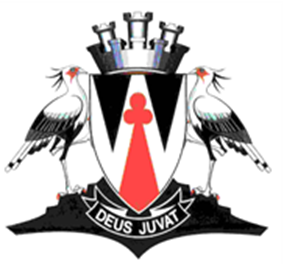 CENTRAL KAROO DISTRICT MUNICIPALITY INFRASTRUCTURE PROCUREMENT POLICY2020/2021Table 2:  Procurement Activities and Gates Associated with the Formation and Conclusion of Contracts Above the Quotation ThresholdTable 3:  Minimum Insurance CoverTABLE OF CONTENTTABLE OF CONTENTTABLE OF CONTENTTABLE OF CONTENT1.ScopeScope32.Definitions and AbbreviationsDefinitions and Abbreviations3 – 73.General RequirementsGeneral Requirements8 – 103.1Delegations3.2Implementation of the Standard for Infrastructure Procurement and Delivery Management3.3Supervision of the Infrastructure Delivery Management Unit3.4Objects and Complaints3.5Resolution of Disputes, Objections, Complaints and Queries4.Control Framework for Infrastructure Delivery ManagementControl Framework for Infrastructure Delivery Management10 – 114.1Assignment of Responsibilities for Approving or Accepting End of Stage Deliverables4.2Additional Gates4.3Additional Requirements4.4Gateway Reviews5.Control Framework for Infrastructure ProcurementControl Framework for Infrastructure Procurement126.Infrastructure Deliver Management RequirementsInfrastructure Deliver Management Requirements12 – 366.1Institutional Arrangements6.2Acquisition Management6.3Reporting of Infrastructure Delivery Management Information7.Infrastructure ProcurementInfrastructure Procurement36 – 437.1Usage of Procurement Procedures7.2Procurement Documents7.3Development Procurement Policy7.4Payment of Contractors7.5Approval to Utilise Specific Procurement Procedures7.6Receipt and Safeguarding of Submissions 7.7Opening Submissions7.8Use of Another Organ of State’s Framework Agreement7.9Insurances7.10Written Reasons for Actions Taken7.11Request for Access to Information8.Implementation of PolicyImplementation of Policy431.1.SCOPESCOPESCOPESCOPESCOPESCOPE1.11.1This is the Central Karoo District Municipality policy for infrastructure procurement and delivery management in accordance with the provisions of the regulatory frameworks for procurement and supply chain management.This is the Central Karoo District Municipality policy for infrastructure procurement and delivery management in accordance with the provisions of the regulatory frameworks for procurement and supply chain management.This is the Central Karoo District Municipality policy for infrastructure procurement and delivery management in accordance with the provisions of the regulatory frameworks for procurement and supply chain management.This is the Central Karoo District Municipality policy for infrastructure procurement and delivery management in accordance with the provisions of the regulatory frameworks for procurement and supply chain management.This is the Central Karoo District Municipality policy for infrastructure procurement and delivery management in accordance with the provisions of the regulatory frameworks for procurement and supply chain management.This is the Central Karoo District Municipality policy for infrastructure procurement and delivery management in accordance with the provisions of the regulatory frameworks for procurement and supply chain management.1.21.2The scope includes the procurement of goods and services necessary for a new facility to be occupied and used as a functional entity but excludes:The scope includes the procurement of goods and services necessary for a new facility to be occupied and used as a functional entity but excludes:The scope includes the procurement of goods and services necessary for a new facility to be occupied and used as a functional entity but excludes:The scope includes the procurement of goods and services necessary for a new facility to be occupied and used as a functional entity but excludes:The scope includes the procurement of goods and services necessary for a new facility to be occupied and used as a functional entity but excludes:The scope includes the procurement of goods and services necessary for a new facility to be occupied and used as a functional entity but excludes:a)a)the storage of goods and equipment following their delivery to the Central Karoo District Municipality which are stored and issued to contractors or to employees;the storage of goods and equipment following their delivery to the Central Karoo District Municipality which are stored and issued to contractors or to employees;the storage of goods and equipment following their delivery to the Central Karoo District Municipality which are stored and issued to contractors or to employees;the storage of goods and equipment following their delivery to the Central Karoo District Municipality which are stored and issued to contractors or to employees;b)b)the disposal or letting of land;the disposal or letting of land;the disposal or letting of land;the disposal or letting of land;c)c)the conclusion of any form of land availability agreement;the conclusion of any form of land availability agreement;the conclusion of any form of land availability agreement;the conclusion of any form of land availability agreement;d)d)the leasing or rental of moveable assets; andthe leasing or rental of moveable assets; andthe leasing or rental of moveable assets; andthe leasing or rental of moveable assets; ande)e)public private partnerships.public private partnerships.public private partnerships.public private partnerships.1.31.3This policy is currently not applicable to the day-to-day operations of the CKDM due to the fact that we do not have major infrastructure contracts.This policy is currently not applicable to the day-to-day operations of the CKDM due to the fact that we do not have major infrastructure contracts.This policy is currently not applicable to the day-to-day operations of the CKDM due to the fact that we do not have major infrastructure contracts.This policy is currently not applicable to the day-to-day operations of the CKDM due to the fact that we do not have major infrastructure contracts.This policy is currently not applicable to the day-to-day operations of the CKDM due to the fact that we do not have major infrastructure contracts.This policy is currently not applicable to the day-to-day operations of the CKDM due to the fact that we do not have major infrastructure contracts.2.2.TERMS, DEFINITIONS AND ABBREVIATIONSTERMS, DEFINITIONS AND ABBREVIATIONSTERMS, DEFINITIONS AND ABBREVIATIONSTERMS, DEFINITIONS AND ABBREVIATIONSTERMS, DEFINITIONS AND ABBREVIATIONSTERMS, DEFINITIONS AND ABBREVIATIONS2.12.1In this Policy, unless the context otherwise indicates, a word or expression to which a meaning has been assigned in the Municipal Finance Management Act, no 56 of 2003, has the same meaning as in the Act, and –In this Policy, unless the context otherwise indicates, a word or expression to which a meaning has been assigned in the Municipal Finance Management Act, no 56 of 2003, has the same meaning as in the Act, and –In this Policy, unless the context otherwise indicates, a word or expression to which a meaning has been assigned in the Municipal Finance Management Act, no 56 of 2003, has the same meaning as in the Act, and –In this Policy, unless the context otherwise indicates, a word or expression to which a meaning has been assigned in the Municipal Finance Management Act, no 56 of 2003, has the same meaning as in the Act, and –In this Policy, unless the context otherwise indicates, a word or expression to which a meaning has been assigned in the Municipal Finance Management Act, no 56 of 2003, has the same meaning as in the Act, and –In this Policy, unless the context otherwise indicates, a word or expression to which a meaning has been assigned in the Municipal Finance Management Act, no 56 of 2003, has the same meaning as in the Act, and –2.1.12.1.1“Accounting Officer”“Accounting Officer”“Accounting Officer”“Accounting Officer”“Accounting Officer”in relation to a Municipality means the Municipal Manager as described in Section 60 of the Local Government: Municipal Finance Management Act, no 56 of 2003 as well as Section 82 of the Municipal Structures Act, no 117 of 1998;2.1.22.1.2“Bid”“Bid”“Bid”“Bid”“Bid”means a written offer in a prescribed or stipulated form in response to an invitation by an organ of state for the provision of services, works or goods;2.1.32.1.3“Close Family Member”“Close Family Member”“Close Family Member”“Close Family Member”“Close Family Member”means:spouse;child;parent.2.1.42.1.4“Close Members of the Family for GRAP Disclosure”“Close Members of the Family for GRAP Disclosure”“Close Members of the Family for GRAP Disclosure”“Close Members of the Family for GRAP Disclosure”“Close Members of the Family for GRAP Disclosure”means those family members who may be expected to influence or be influenced by that person in their dealings with the entity. As a minimum, a person is considered to be a close member of the family of another person if they:are married or live together in a relationship similar to a marriage; orare separated by no more than two degrees of natural or legal consanguinity or affinity.2.1.52.1.5“Competitive Bidding Process”“Competitive Bidding Process”“Competitive Bidding Process”“Competitive Bidding Process”“Competitive Bidding Process”means a competitive bidding process referred to in this Policy;2.1.62.1.6“Competitive Bid”“Competitive Bid”“Competitive Bid”“Competitive Bid”“Competitive Bid”means a bid in terms of a competitive bidding process;2.1.72.1.7“Consultants”“Consultants”“Consultants”“Consultants”“Consultants”means consulting firms, engineering firms, legal firms, construction managers, management firms, procurement agents, inspection agents, auditors, other multinational organizations, investments and merchant banks, universities, research agencies, government agencies, non-governmental (NGO’s) and individuals; 2.1.82.1.8“Emergency”“Emergency”“Emergency”“Emergency”“Emergency”means a serious, unexpected, unforeseen and potentially dangerous and damaging situation requiring immediate action and which is not due to a lack of planning;2.1.92.1.9“Exceptional Case”“Exceptional Case”“Exceptional Case”“Exceptional Case”“Exceptional Case”means unusual not typical circumstances where it is impractical or impossible in practice to follow procurement processes;2.1.102.1.10“Final Award”“Final Award”“Final Award”“Final Award”“Final Award”in relation to bids or quotations submitted for a contract, means the final decision on which bid or quote to accept;2.1.112.1.11“Formal Written Price Quotation”“Formal Written Price Quotation”“Formal Written Price Quotation”“Formal Written Price Quotation”“Formal Written Price Quotation”means quotations referred to in this Policy;2.1.122.1.12“Head of Department”“Head of Department”“Head of Department”“Head of Department”“Head of Department”means a person in the employment of Central Karoo District municipality who heads a department or who reports to the Municipal Manager;2.1.132.1.13“In the Service of the State”“In the Service of the State”“In the Service of the State”“In the Service of the State”“In the Service of the State”means to be:a member of – any municipal council;any provincial legislature; orthe National Assembly or the National Council of Provinces.a member of the board of directors of any municipal entity;an official of any municipality or municipal entity;an employee of any national or provincial department, national or provincial public entity or constitutional institution within the meaning of the Public Finance Management Act, 1999 (Act No.1 of 1999);a member of the accounting authority of any national or provincial public entity; oran employee of Parliament or a provincial legislature.2.1.142.1.14“Irregular Expenditure”“Irregular Expenditure”“Irregular Expenditure”“Irregular Expenditure”“Irregular Expenditure”For the purpose of this Policy means expenditure incurred by the municipality in contravention of, or that is not in accordance with, a requirement of the Supply Chain Management Policy of the municipality, and which is not been condoned in terms of the Policy;2.1.152.1.15“Long Term Contract”“Long Term Contract”“Long Term Contract”“Long Term Contract”“Long Term Contract”means a contract with a duration period exceeding one year;2.1.162.1.16“List of Accredited Prospective Providers”“List of Accredited Prospective Providers”“List of Accredited Prospective Providers”“List of Accredited Prospective Providers”“List of Accredited Prospective Providers”means the list of accredited prospective providers which the municipality must keep in terms of this policy;2.1.172.1.17“Municipality”“Municipality”“Municipality”“Municipality”“Municipality”means Central Karoo District Municipality;2.1.182.1.18“Municipal Systems Act”“Municipal Systems Act”“Municipal Systems Act”“Municipal Systems Act”“Municipal Systems Act”means the Local Government: Municipal System Act 32 of 2000;2.1.192.1.19“Notice Boards”“Notice Boards”“Notice Boards”“Notice Boards”“Notice Boards”means the official notice boards at the municipal offices, libraries and any notice boards at the dedicated directorates;2.1.202.1.20“Other Applicable Legislation”“Other Applicable Legislation”“Other Applicable Legislation”“Other Applicable Legislation”“Other Applicable Legislation”means any other legislation applicable to municipal supply chain management, including:the Preferential Procurement Policy Framework Act, 2000 (Act No. 5 of 2000);the Broad-Based Black Economic Empowerment Act, 2003 (Act No. 53 of 2003);the Construction Industry Development Board Act, 2000 (Act No.38 of 2000);the Local Government: Municipal Finance Management Act, 2003 (Act No. 56 of 2003);the Local Government: Municipal Systems Act, 2000 (Act No 32 of 2000);the Local Government: Municipal Structures Act, 1998 (Act No. 117 of 1998);the Prevention and Combating of Corrupt Activities Act, 2000 (Act No. 12 of 2004);the Local Government: Municipal Finance Management Act, 2003 (Act No. 56 of 2003): Municipal Supply Chain Management Regulations;the Preferential Procurement Regulations, 2011.2.1.212.1.21“Quotation”“Quotation”“Quotation”“Quotation”“Quotation”means a stated price that a supplier expects to receive for the provision of specified services, works or goods;2.1.222.1.22“Sole Supplier”“Sole Supplier”“Sole Supplier”“Sole Supplier”“Sole Supplier”means the only supplier in the South African market that can provide a particular product or service;2.1.232.1.23“Tender”“Tender”“Tender”“Tender”“Tender”means ‘bid’ or ‘quotation’ in relation to ‘Tender Box’;2.1.242.1.24“Treasury Guidelines”“Treasury Guidelines”“Treasury Guidelines”“Treasury Guidelines”“Treasury Guidelines”means any guidelines on supply chain management issued by the Minister in terms of Section 168 of the Act;2.1.252.1.25“CIDB”“CIDB”“CIDB”“CIDB”“CIDB”Construction Industry Development Board;2.1.262.1.26“SARS”“SARS”“SARS”“SARS”“SARS”South African Revenue Services.3.3.GENERAL REQUIREMENTSGENERAL REQUIREMENTSGENERAL REQUIREMENTSGENERAL REQUIREMENTSGENERAL REQUIREMENTSGENERAL REQUIREMENTS3.13.1Delegations:Delegations:Delegations:Delegations:Delegations:Delegations:3.1.13.1.1The Council of the Central Karoo District Municipality hereby delegates all powers and duties to the Municipal Manager which are necessary to enable the Municipal Manager to:The Council of the Central Karoo District Municipality hereby delegates all powers and duties to the Municipal Manager which are necessary to enable the Municipal Manager to:The Council of the Central Karoo District Municipality hereby delegates all powers and duties to the Municipal Manager which are necessary to enable the Municipal Manager to:The Council of the Central Karoo District Municipality hereby delegates all powers and duties to the Municipal Manager which are necessary to enable the Municipal Manager to:The Council of the Central Karoo District Municipality hereby delegates all powers and duties to the Municipal Manager which are necessary to enable the Municipal Manager to:The Council of the Central Karoo District Municipality hereby delegates all powers and duties to the Municipal Manager which are necessary to enable the Municipal Manager to:a)discharge the supply chain management responsibilities conferred on Accounting Officers in terms of Chapter 8 of the Local Government Municipal Finance Management Act of 2003 and this document;discharge the supply chain management responsibilities conferred on Accounting Officers in terms of Chapter 8 of the Local Government Municipal Finance Management Act of 2003 and this document;discharge the supply chain management responsibilities conferred on Accounting Officers in terms of Chapter 8 of the Local Government Municipal Finance Management Act of 2003 and this document;discharge the supply chain management responsibilities conferred on Accounting Officers in terms of Chapter 8 of the Local Government Municipal Finance Management Act of 2003 and this document;discharge the supply chain management responsibilities conferred on Accounting Officers in terms of Chapter 8 of the Local Government Municipal Finance Management Act of 2003 and this document;b)maximise administrative and operational efficiency in the implementation of this document;maximise administrative and operational efficiency in the implementation of this document;maximise administrative and operational efficiency in the implementation of this document;maximise administrative and operational efficiency in the implementation of this document;maximise administrative and operational efficiency in the implementation of this document;c)enforce reasonable cost-effective measures for the prevention of fraud, corruption, favouritism and unfair and irregular practices in the implementation of this Policy; andenforce reasonable cost-effective measures for the prevention of fraud, corruption, favouritism and unfair and irregular practices in the implementation of this Policy; andenforce reasonable cost-effective measures for the prevention of fraud, corruption, favouritism and unfair and irregular practices in the implementation of this Policy; andenforce reasonable cost-effective measures for the prevention of fraud, corruption, favouritism and unfair and irregular practices in the implementation of this Policy; andenforce reasonable cost-effective measures for the prevention of fraud, corruption, favouritism and unfair and irregular practices in the implementation of this Policy; andd)comply with his or her responsibilities in terms of Section 115 and other applicable provisions of the Local Government Municipal Finance Management Act of 2003 Act.comply with his or her responsibilities in terms of Section 115 and other applicable provisions of the Local Government Municipal Finance Management Act of 2003 Act.comply with his or her responsibilities in terms of Section 115 and other applicable provisions of the Local Government Municipal Finance Management Act of 2003 Act.comply with his or her responsibilities in terms of Section 115 and other applicable provisions of the Local Government Municipal Finance Management Act of 2003 Act.comply with his or her responsibilities in terms of Section 115 and other applicable provisions of the Local Government Municipal Finance Management Act of 2003 Act.3.1.23.1.2No departure shall be made from the provisions of this Policy without the approval of the Municipal Manager of the Central Karoo District Municipality.No departure shall be made from the provisions of this Policy without the approval of the Municipal Manager of the Central Karoo District Municipality.No departure shall be made from the provisions of this Policy without the approval of the Municipal Manager of the Central Karoo District Municipality.No departure shall be made from the provisions of this Policy without the approval of the Municipal Manager of the Central Karoo District Municipality.No departure shall be made from the provisions of this Policy without the approval of the Municipal Manager of the Central Karoo District Municipality.No departure shall be made from the provisions of this Policy without the approval of the Municipal Manager of the Central Karoo District Municipality.3.1.33.1.3The Municipal Manager shall for oversight purposes:The Municipal Manager shall for oversight purposes:The Municipal Manager shall for oversight purposes:The Municipal Manager shall for oversight purposes:The Municipal Manager shall for oversight purposes:The Municipal Manager shall for oversight purposes:a)within 30 days of the end of each financial year, submit a report on the implementation of this Policy, to the Council of the Central Karoo District Municipality;within 30 days of the end of each financial year, submit a report on the implementation of this Policy, to the Council of the Central Karoo District Municipality;within 30 days of the end of each financial year, submit a report on the implementation of this Policy, to the Council of the Central Karoo District Municipality;within 30 days of the end of each financial year, submit a report on the implementation of this Policy, to the Council of the Central Karoo District Municipality;within 30 days of the end of each financial year, submit a report on the implementation of this Policy, to the Council of the Central Karoo District Municipality;b)whenever there are serious and material problems in the implementation of this Policy, immediately submit a report to the Council;whenever there are serious and material problems in the implementation of this Policy, immediately submit a report to the Council;whenever there are serious and material problems in the implementation of this Policy, immediately submit a report to the Council;whenever there are serious and material problems in the implementation of this Policy, immediately submit a report to the Council;whenever there are serious and material problems in the implementation of this Policy, immediately submit a report to the Council;c)within 10 days of the end of each quarter, submit a report on the implementation of the Policy to the Executive Mayor; andwithin 10 days of the end of each quarter, submit a report on the implementation of the Policy to the Executive Mayor; andwithin 10 days of the end of each quarter, submit a report on the implementation of the Policy to the Executive Mayor; andwithin 10 days of the end of each quarter, submit a report on the implementation of the Policy to the Executive Mayor; andwithin 10 days of the end of each quarter, submit a report on the implementation of the Policy to the Executive Mayor; andd)make the reports public in accordance with Section 21A of the Municipal Systems Act of 2000.make the reports public in accordance with Section 21A of the Municipal Systems Act of 2000.make the reports public in accordance with Section 21A of the Municipal Systems Act of 2000.make the reports public in accordance with Section 21A of the Municipal Systems Act of 2000.make the reports public in accordance with Section 21A of the Municipal Systems Act of 2000.3.23.2Implementation of the Standard for Infrastructure Procurement and Delivery Management:Implementation of the Standard for Infrastructure Procurement and Delivery Management:Implementation of the Standard for Infrastructure Procurement and Delivery Management:Implementation of the Standard for Infrastructure Procurement and Delivery Management:Implementation of the Standard for Infrastructure Procurement and Delivery Management:Implementation of the Standard for Infrastructure Procurement and Delivery Management:3.2.13.2.1Infrastructure procurement and delivery management shall be undertaken in accordance with all applicable legislation and the relevant requirements of the latest edition of the National Treasury Standard for Infrastructure Procurement and Delivery Management.Infrastructure procurement and delivery management shall be undertaken in accordance with all applicable legislation and the relevant requirements of the latest edition of the National Treasury Standard for Infrastructure Procurement and Delivery Management.Infrastructure procurement and delivery management shall be undertaken in accordance with all applicable legislation and the relevant requirements of the latest edition of the National Treasury Standard for Infrastructure Procurement and Delivery Management.Infrastructure procurement and delivery management shall be undertaken in accordance with all applicable legislation and the relevant requirements of the latest edition of the National Treasury Standard for Infrastructure Procurement and Delivery Management.Infrastructure procurement and delivery management shall be undertaken in accordance with all applicable legislation and the relevant requirements of the latest edition of the National Treasury Standard for Infrastructure Procurement and Delivery Management.Infrastructure procurement and delivery management shall be undertaken in accordance with all applicable legislation and the relevant requirements of the latest edition of the National Treasury Standard for Infrastructure Procurement and Delivery Management.3.33.3Supervision of the Infrastructure Delivery Management Unit:Supervision of the Infrastructure Delivery Management Unit:Supervision of the Infrastructure Delivery Management Unit:Supervision of the Infrastructure Delivery Management Unit:Supervision of the Infrastructure Delivery Management Unit:Supervision of the Infrastructure Delivery Management Unit:3.3.13.3.1The Infrastructure Delivery Management Unit shall be directly supervised by the Chief Financial Officer as delegated in terms of Section 82 of the MFMA.The Infrastructure Delivery Management Unit shall be directly supervised by the Chief Financial Officer as delegated in terms of Section 82 of the MFMA.The Infrastructure Delivery Management Unit shall be directly supervised by the Chief Financial Officer as delegated in terms of Section 82 of the MFMA.The Infrastructure Delivery Management Unit shall be directly supervised by the Chief Financial Officer as delegated in terms of Section 82 of the MFMA.The Infrastructure Delivery Management Unit shall be directly supervised by the Chief Financial Officer as delegated in terms of Section 82 of the MFMA.The Infrastructure Delivery Management Unit shall be directly supervised by the Chief Financial Officer as delegated in terms of Section 82 of the MFMA.3.43.4Objections and Complaints:Objections and Complaints:Objections and Complaints:Objections and Complaints:Objections and Complaints:Objections and Complaints:3.4.13.4.1Persons aggrieved by decisions or actions taken in the implementation of this Policy, may lodge within 21 days of the decision or action, a written objection or complaint against the decision or action.Persons aggrieved by decisions or actions taken in the implementation of this Policy, may lodge within 21 days of the decision or action, a written objection or complaint against the decision or action.Persons aggrieved by decisions or actions taken in the implementation of this Policy, may lodge within 21 days of the decision or action, a written objection or complaint against the decision or action.Persons aggrieved by decisions or actions taken in the implementation of this Policy, may lodge within 21 days of the decision or action, a written objection or complaint against the decision or action.Persons aggrieved by decisions or actions taken in the implementation of this Policy, may lodge within 21 days of the decision or action, a written objection or complaint against the decision or action.Persons aggrieved by decisions or actions taken in the implementation of this Policy, may lodge within 21 days of the decision or action, a written objection or complaint against the decision or action.3.53.5Resolution of Dispute, Objections, Complaints and Queries:Resolution of Dispute, Objections, Complaints and Queries:Resolution of Dispute, Objections, Complaints and Queries:Resolution of Dispute, Objections, Complaints and Queries:Resolution of Dispute, Objections, Complaints and Queries:Resolution of Dispute, Objections, Complaints and Queries:3.5.13.5.1The Accounting Officer shall appoint an independent and impartial person, not directly involved in the infrastructure delivery management processes to assist in the resolution of disputes between the and other persons regarding:The Accounting Officer shall appoint an independent and impartial person, not directly involved in the infrastructure delivery management processes to assist in the resolution of disputes between the and other persons regarding:The Accounting Officer shall appoint an independent and impartial person, not directly involved in the infrastructure delivery management processes to assist in the resolution of disputes between the and other persons regarding:The Accounting Officer shall appoint an independent and impartial person, not directly involved in the infrastructure delivery management processes to assist in the resolution of disputes between the and other persons regarding:The Accounting Officer shall appoint an independent and impartial person, not directly involved in the infrastructure delivery management processes to assist in the resolution of disputes between the and other persons regarding:The Accounting Officer shall appoint an independent and impartial person, not directly involved in the infrastructure delivery management processes to assist in the resolution of disputes between the and other persons regarding:a)a)any decisions or actions taken in the implementation of the supply chain management system;any decisions or actions taken in the implementation of the supply chain management system;any decisions or actions taken in the implementation of the supply chain management system;any decisions or actions taken in the implementation of the supply chain management system;b)b)any matter arising from a contract awarded within the Central Karoo District Municipality’s infrastructure delivery management system; orany matter arising from a contract awarded within the Central Karoo District Municipality’s infrastructure delivery management system; orany matter arising from a contract awarded within the Central Karoo District Municipality’s infrastructure delivery management system; orany matter arising from a contract awarded within the Central Karoo District Municipality’s infrastructure delivery management system; orc)c)to deal with objections, complaints or queries regarding any such decisions or actions or any matters arising from such contract.to deal with objections, complaints or queries regarding any such decisions or actions or any matters arising from such contract.to deal with objections, complaints or queries regarding any such decisions or actions or any matters arising from such contract.to deal with objections, complaints or queries regarding any such decisions or actions or any matters arising from such contract.3.5.23.5.2The designated person shall assist the person appointed in terms of 3.5.1 to perform his or her functions effectively.The designated person shall assist the person appointed in terms of 3.5.1 to perform his or her functions effectively.The designated person shall assist the person appointed in terms of 3.5.1 to perform his or her functions effectively.The designated person shall assist the person appointed in terms of 3.5.1 to perform his or her functions effectively.The designated person shall assist the person appointed in terms of 3.5.1 to perform his or her functions effectively.The designated person shall assist the person appointed in terms of 3.5.1 to perform his or her functions effectively.3.5.33.5.3The person appointed in terms of 3.5.1 shall:The person appointed in terms of 3.5.1 shall:The person appointed in terms of 3.5.1 shall:The person appointed in terms of 3.5.1 shall:The person appointed in terms of 3.5.1 shall:The person appointed in terms of 3.5.1 shall:a)a)strive to resolve promptly all disputes, objections, complaints or queries received; andstrive to resolve promptly all disputes, objections, complaints or queries received; andstrive to resolve promptly all disputes, objections, complaints or queries received; andstrive to resolve promptly all disputes, objections, complaints or queries received; andb)b)submit monthly reports to the Municipal Manager on all disputes, objections, complaints or queries received, attended to or resolved.submit monthly reports to the Municipal Manager on all disputes, objections, complaints or queries received, attended to or resolved.submit monthly reports to the Municipal Manager on all disputes, objections, complaints or queries received, attended to or resolved.submit monthly reports to the Municipal Manager on all disputes, objections, complaints or queries received, attended to or resolved.3.5.43.5.4A dispute, objection, complaint or query may be referred to the Provincial Treasury if:A dispute, objection, complaint or query may be referred to the Provincial Treasury if:A dispute, objection, complaint or query may be referred to the Provincial Treasury if:A dispute, objection, complaint or query may be referred to the Provincial Treasury if:A dispute, objection, complaint or query may be referred to the Provincial Treasury if:A dispute, objection, complaint or query may be referred to the Provincial Treasury if:a)a)the dispute, objection, complaint or query is not resolved within 60 days; orthe dispute, objection, complaint or query is not resolved within 60 days; orthe dispute, objection, complaint or query is not resolved within 60 days; orthe dispute, objection, complaint or query is not resolved within 60 days; orb)b)no response is forthcoming within 60 days.no response is forthcoming within 60 days.no response is forthcoming within 60 days.no response is forthcoming within 60 days.3.5.53.5.5If the Provincial Treasury does not or cannot resolve the matter, the dispute, objection, complaint or query may be referred to the National Treasury for resolution.If the Provincial Treasury does not or cannot resolve the matter, the dispute, objection, complaint or query may be referred to the National Treasury for resolution.If the Provincial Treasury does not or cannot resolve the matter, the dispute, objection, complaint or query may be referred to the National Treasury for resolution.If the Provincial Treasury does not or cannot resolve the matter, the dispute, objection, complaint or query may be referred to the National Treasury for resolution.If the Provincial Treasury does not or cannot resolve the matter, the dispute, objection, complaint or query may be referred to the National Treasury for resolution.If the Provincial Treasury does not or cannot resolve the matter, the dispute, objection, complaint or query may be referred to the National Treasury for resolution.4.4.CONTROL FRAMEWORK FOR INFRASTRUCTURE DELIVERY MANAGEMENTCONTROL FRAMEWORK FOR INFRASTRUCTURE DELIVERY MANAGEMENTCONTROL FRAMEWORK FOR INFRASTRUCTURE DELIVERY MANAGEMENTCONTROL FRAMEWORK FOR INFRASTRUCTURE DELIVERY MANAGEMENTCONTROL FRAMEWORK FOR INFRASTRUCTURE DELIVERY MANAGEMENTCONTROL FRAMEWORK FOR INFRASTRUCTURE DELIVERY MANAGEMENT4.14.1Assignment of Responsibilities for Approving or Accepting End of Stage Deliverables:Assignment of Responsibilities for Approving or Accepting End of Stage Deliverables:Assignment of Responsibilities for Approving or Accepting End of Stage Deliverables:Assignment of Responsibilities for Approving or Accepting End of Stage Deliverables:Assignment of Responsibilities for Approving or Accepting End of Stage Deliverables:Assignment of Responsibilities for Approving or Accepting End of Stage Deliverables:4.1.14.1.1The responsibilities for approving or accepting end of stage deliverables shall be as stated in Table 1.The responsibilities for approving or accepting end of stage deliverables shall be as stated in Table 1.The responsibilities for approving or accepting end of stage deliverables shall be as stated in Table 1.The responsibilities for approving or accepting end of stage deliverables shall be as stated in Table 1.The responsibilities for approving or accepting end of stage deliverables shall be as stated in Table 1.The responsibilities for approving or accepting end of stage deliverables shall be as stated in Table 1.4.24.2Gateway Reviews:Gateway Reviews:Gateway Reviews:Gateway Reviews:Gateway Reviews:Gateway Reviews:4.2.14.2.1Gateway reviews for major capital projects above a threshold.Gateway reviews for major capital projects above a threshold.Gateway reviews for major capital projects above a threshold.Gateway reviews for major capital projects above a threshold.Gateway reviews for major capital projects above a threshold.Gateway reviews for major capital projects above a threshold.a)a)The Municipal Manager shall appoint a gateway review team to undertake gateway reviews for major capital projects.The Municipal Manager shall appoint a gateway review team to undertake gateway reviews for major capital projects.The Municipal Manager shall appoint a gateway review team to undertake gateway reviews for major capital projects.The Municipal Manager shall appoint a gateway review team to undertake gateway reviews for major capital projects.b)b)The requirements for a gateway review are as follows:The requirements for a gateway review are as follows:The requirements for a gateway review are as follows:The requirements for a gateway review are as follows:Table 1: Responsibility for approving or accepting end of stage deliverables in the control framework for the management of infrastructure delivery Table 1: Responsibility for approving or accepting end of stage deliverables in the control framework for the management of infrastructure delivery Table 1: Responsibility for approving or accepting end of stage deliverables in the control framework for the management of infrastructure delivery Table 1: Responsibility for approving or accepting end of stage deliverables in the control framework for the management of infrastructure delivery Table 1: Responsibility for approving or accepting end of stage deliverables in the control framework for the management of infrastructure delivery Table 1: Responsibility for approving or accepting end of stage deliverables in the control framework for the management of infrastructure delivery Table 1: Responsibility for approving or accepting end of stage deliverables in the control framework for the management of infrastructure delivery Table 1: Responsibility for approving or accepting end of stage deliverables in the control framework for the management of infrastructure delivery Stage Stage Stage Stage Stage Stage Person assigned the responsibility for approving or accepting end of stage deliverablesPerson assigned the responsibility for approving or accepting end of stage deliverablesNo NameNameNameNameName0Project InitiationProject InitiationProject InitiationProject InitiationProject InitiationThe Head of Department: Engineering Services or the Sub-Delegated official accepts the initiation reportThe Head of Department: Engineering Services or the Sub-Delegated official accepts the initiation report1Infrastructure PlanningInfrastructure PlanningInfrastructure PlanningInfrastructure PlanningInfrastructure PlanningThe Head of Department: Engineering Services or the Sub-Delegated official approves the infrastructure planThe Head of Department: Engineering Services or the Sub-Delegated official approves the infrastructure plan2Strategic ResourcingStrategic ResourcingStrategic ResourcingStrategic ResourcingStrategic ResourcingThe Head of Department: Engineering Services or the Sub-Delegated official approves the delivery and / or procurement strategyThe Head of Department: Engineering Services or the Sub-Delegated official approves the delivery and / or procurement strategy3Pre-feasibilityPre-feasibilityPre-feasibilityPre-feasibilityPre-feasibilityThe Sub-Delegated official accepts the pre-feasibility reportThe Sub-Delegated official accepts the pre-feasibility reportPreparation and Briefing Preparation and Briefing Preparation and Briefing Preparation and Briefing Preparation and Briefing The Sub-Delegated official accepts the strategic briefThe Sub-Delegated official accepts the strategic brief4Feasibility Feasibility Feasibility Feasibility Feasibility The Sub-Delegated official accepts the feasibility reportThe Sub-Delegated official accepts the feasibility reportConcept and ValidityConcept and ValidityConcept and ValidityConcept and ValidityConcept and ValidityThe Sub-Delegated official accepts the concept reportThe Sub-Delegated official accepts the concept report5Design DevelopmentDesign DevelopmentDesign DevelopmentDesign DevelopmentDesign DevelopmentThe Sub-Delegated official accepts the design development reportThe Sub-Delegated official accepts the design development report6Design documentationDesign documentationDesign documentationDesign documentation6AProductionInformationThe Head of Department: Engineering Services accepts the parts of the production information which are identified when the design development report is accepted as requiring acceptanceThe Head of Department: Engineering Services accepts the parts of the production information which are identified when the design development report is accepted as requiring acceptance6BManufacture, fabrication and construction informationThe contract manager accepts the manufacture, fabrication and construction information construction informationThe contract manager accepts the manufacture, fabrication and construction information construction information7Works Works Works Works Works The contract manager certifies completion of the works or the delivery of goods and associated servicesThe contract manager certifies completion of the works or the delivery of goods and associated services8Handover Handover Handover Handover Handover The owner or end user accepts liability for the worksThe owner or end user accepts liability for the works9Package completion Package completion Package completion Package completion Package completion The contract manager or supervising agent certifies the defects certificate in accordance with the provisions of the contract the contract manager certifies final completion in accordance with the provisions of the contract (Designated person] accepts the close out reportThe contract manager or supervising agent certifies the defects certificate in accordance with the provisions of the contract the contract manager certifies final completion in accordance with the provisions of the contract (Designated person] accepts the close out report5.CONTROL FRAMEWORK FOR INFRASTRUCTURE PROCUREMENTCONTROL FRAMEWORK FOR INFRASTRUCTURE PROCUREMENTCONTROL FRAMEWORK FOR INFRASTRUCTURE PROCUREMENT5.1The responsibilities for taking the key actions associated with the formation and conclusion of contracts including framework agreements above the quotation threshold shall be as stated in Table 2.The responsibilities for taking the key actions associated with the formation and conclusion of contracts including framework agreements above the quotation threshold shall be as stated in Table 2.The responsibilities for taking the key actions associated with the formation and conclusion of contracts including framework agreements above the quotation threshold shall be as stated in Table 2.5.2The responsibilities for taking the key actions associated with the quotation procedure and the negotiation procedure where the value of the contract is less than the threshold set for the quotation procedure shall be as follows:The responsibilities for taking the key actions associated with the quotation procedure and the negotiation procedure where the value of the contract is less than the threshold set for the quotation procedure shall be as follows:The responsibilities for taking the key actions associated with the quotation procedure and the negotiation procedure where the value of the contract is less than the threshold set for the quotation procedure shall be as follows:a)The Bid Documentation Committee or the Manager: SCM shall grant approval for the issuing of the procurement documents, based on the contents of a documentation review report developed in accordance with the provisions of the standard;The Bid Documentation Committee or the Manager: SCM shall grant approval for the issuing of the procurement documents, based on the contents of a documentation review report developed in accordance with the provisions of the standard;b)The Bid Adjudication Committee may award the contract if satisfied with the recommendations contained in the evaluation report prepared in accordance with the provisions of the standard or alternatively make a recommendation to the Municipal Manager to award if the value exceeds R10 million.The Bid Adjudication Committee may award the contract if satisfied with the recommendations contained in the evaluation report prepared in accordance with the provisions of the standard or alternatively make a recommendation to the Municipal Manager to award if the value exceeds R10 million.5.3The responsibilities for taking the key actions associated with the issuing of an order in terms of a framework agreement shall be as stated in Table 3.The responsibilities for taking the key actions associated with the issuing of an order in terms of a framework agreement shall be as stated in Table 3.The responsibilities for taking the key actions associated with the issuing of an order in terms of a framework agreement shall be as stated in Table 3.6.INFRASTRUCTURE DELIVERY MANAGEMENT REQUIREMENTSINFRASTRUCTURE DELIVERY MANAGEMENT REQUIREMENTSINFRASTRUCTURE DELIVERY MANAGEMENT REQUIREMENTSInstitutional ArrangementsInstitutional ArrangementsInstitutional Arrangements6.1Committee System for Procurement:Committee System for Procurement:Committee System for Procurement:6.1.1General:General:General:a)A committee system comprising the Bid Documentation Committee, Bid Evaluation Committee and Bid Adjudication Committee shall be applied to all procurement procedures where the estimated value of the procurement exceeds the financial threshold for quotations and to the putting in place of framework agreements.A committee system comprising the Bid Documentation Committee, Bid Evaluation Committee and Bid Adjudication Committee shall be applied to all procurement procedures where the estimated value of the procurement exceeds the financial threshold for quotations and to the putting in place of framework agreements.b)The Bid Evaluation Committee shall, where competition for the issuing of an order amongst framework contractors takes place and the value of the order exceeds the financial threshold for quotations, evaluate the quotations received.The Bid Evaluation Committee shall, where competition for the issuing of an order amongst framework contractors takes place and the value of the order exceeds the financial threshold for quotations, evaluate the quotations received.c)The persons appoint in writing as technical advisors and subject matter experts may attend any committee meeting.The persons appoint in writing as technical advisors and subject matter experts may attend any committee meeting.d)No person who is a political officer bearer, a public office bearer including any Councillor of a municipality, a political advisor or a person appointed in terms of Section 12A of the Public Service Act of 1994 or who has a conflict of interest shall be appointed to a Bid Documentation, Bid Evaluation or Bid Adjudication Committee.No person who is a political officer bearer, a public office bearer including any Councillor of a municipality, a political advisor or a person appointed in terms of Section 12A of the Public Service Act of 1994 or who has a conflict of interest shall be appointed to a Bid Documentation, Bid Evaluation or Bid Adjudication Committee.e)Committee decisions shall as far as possible be based on the consensus principle i.e. the general agreement characterised by the lack of sustained opposition to substantial issues. Committees shall record their decisions in writing. Such decisions shall be kept in a secured environment for a period of not less than five years after the completion or cancellation of the contract unless otherwise determined in terms of the National Archives and Record Services Act of 1996.Committee decisions shall as far as possible be based on the consensus principle i.e. the general agreement characterised by the lack of sustained opposition to substantial issues. Committees shall record their decisions in writing. Such decisions shall be kept in a secured environment for a period of not less than five years after the completion or cancellation of the contract unless otherwise determined in terms of the National Archives and Record Services Act of 1996.f)Committees may make decisions at meetings or, subject to the committee chairperson’s approval, on the basis of responses to documents circulated to committee members provided that not less than sixty percent of the members are present or respond to the request for responses. Where the committee chairperson is absent from the meeting, the members of the committee who are present shall elect a chairperson from one of them to preside at the meeting.Committees may make decisions at meetings or, subject to the committee chairperson’s approval, on the basis of responses to documents circulated to committee members provided that not less than sixty percent of the members are present or respond to the request for responses. Where the committee chairperson is absent from the meeting, the members of the committee who are present shall elect a chairperson from one of them to preside at the meeting.6.1.2Bid Documentation Committee:Bid Documentation Committee:Bid Documentation Committee:a)The Municipal Manager shall appoint in writing on a procurement by procurement basis:The Municipal Manager shall appoint in writing on a procurement by procurement basis:the persons to review the procurement documents and to develop a procurement documentation review report; andthe members of the Bid Documentation Committee.b)The Bid Documentation Committee shall comprise one or more persons.The Bid Documentation Committee shall comprise one or more persons.c)The chairperson shall be an employee of the Central Karoo District Municipality with requisite skills.The chairperson shall be an employee of the Central Karoo District Municipality with requisite skills.d)Other members shall, where relevant, include a representative of the end user or the department requiring infrastructure delivery.Other members shall, where relevant, include a representative of the end user or the department requiring infrastructure delivery.e)No member of, or technical adviser or subject matter expert who participates in the work of the any of the procurement committees or a family member or associate of such a member, may tender for any work associated with the tender which is considered by these committees.No member of, or technical adviser or subject matter expert who participates in the work of the any of the procurement committees or a family member or associate of such a member, may tender for any work associated with the tender which is considered by these committees.Activity Activity Sub-Activity(see Table 3 of the Standard)Sub-Activity(see Table 3 of the Standard)Key ActionPerson assigned responsibility to perform key action1.Establish what is to be procured1.3 PG1Obtain permission to start with the procurement processMake a decision to proceed / not to proceed with the procurement based on the broad scope of work and the financial estimates.[designated person e.g. project director or programme manager]Activity Sub-Activity(see Table 3 of the Standard)Key ActionPerson assigned responsibility to perform key actionActivity Sub-Activity(see Table 3 of the Standard)2.Decide on procurement strategy2.5 PG2Obtain approval for procurement strategies that are to be adopted including specific approvals to approach a confined market or the use of the negotiation procedureConfirm selection of strategies so that tender offers can be solicited[designated person e.g. project director]3.Solicit tender offers3.2 PG3Obtain approval for procurement documentsGrant approval for the issuing of the procurement documentsBid Specification Committee3.3 PG4Confirm that budgets are in placeConfirm that finance is available for the procurement to take place[designated person e.g. programme or financial manager]4.Evaluate tender offers4.2 PG5Obtain authorisation to proceed with next phase of tender process in the qualified, proposal or competitive negotiations procedureReview evaluation report, ratify recommendations and authorise progression to the next stage of the tender process[designated person]4.7 PG6Confirm recommendations contained in the tender evaluation reportReview recommendations of the Bid Evaluation Committee and refer back to Bid Evaluation Committee for reconsideration or make recommendation for awardBid Adjudication Committee5.Award contract5.3 PG7Award contractFormally accept the tender offer in writing and issue the contractor with a signed copy of the contract[authorised person]5.5 GF1Upload data in financial management and payment systemVerify data and upload contractor’s particulars and data associated with the contract or order[designated person]6.4 PG8AObtain approval to waive penalties or low performance damages.Approve waiver of penalties or low performance damages[designated person]6.5 PG8BObtain approval to notify and refer a dispute to an adjudicatorGrant permission for the referral of a dispute to an adjudicator or for final settlement to an arbitrator or court of law[designated person]6.Administer contracts and confirm compliance requirements6.6 PG8CObtain approval to increase the total of prices, excluding contingencies and price adjustment for inflation, or the time for completion at the award of a contract or the issuing of an order up to a specified percentageApprove amount of time and cost overruns up to the threshold[designated person or designated persons]6.7 PG8DObtain approval to exceed the total of prices, excluding contingencies and price adjustment for at award of an inflation, or the time for completion contract or the issuing of an order20% and 30%, respectively by more thanApprove amount of time and cost overruns above the threshold[municipal manager or chief executive or, depending upon the value, an appropriately delegated authority]6.8 PG8EObtain approval to cancel or terminate a contractApprove amount[authorised person]6.9 PG8FObtain approval to amend a contractApprove proposed amendment to contract[authorised person]6.1.3Bid Evaluation Committee:Bid Evaluation Committee:Bid Evaluation Committee:Bid Evaluation Committee:Bid Evaluation Committee:Bid Evaluation Committee:Bid Evaluation Committee:Bid Evaluation Committee:a)The Municipal Manager the shall appoint in writing:The Municipal Manager the shall appoint in writing:The Municipal Manager the shall appoint in writing:The Municipal Manager the shall appoint in writing:The Municipal Manager the shall appoint in writing:The Municipal Manager the shall appoint in writing:The Municipal Manager the shall appoint in writing:the persons to prepare the evaluation and, where applicable, the quality evaluations; andthe persons to prepare the evaluation and, where applicable, the quality evaluations; andthe persons to prepare the evaluation and, where applicable, the quality evaluations; andthe persons to prepare the evaluation and, where applicable, the quality evaluations; andthe members of the Bid Evaluation Committee.the members of the Bid Evaluation Committee.the members of the Bid Evaluation Committee.the members of the Bid Evaluation Committee.b)The Bid Evaluation Committee shall comprise not less than three people. The chairperson shall be an employee of the Central Karoo District Municipality with requisite skills. Other members shall include a supply chain management practitioner and, where relevant, include an official from the department requiring infrastructure delivery.The Bid Evaluation Committee shall comprise not less than three people. The chairperson shall be an employee of the Central Karoo District Municipality with requisite skills. Other members shall include a supply chain management practitioner and, where relevant, include an official from the department requiring infrastructure delivery.The Bid Evaluation Committee shall comprise not less than three people. The chairperson shall be an employee of the Central Karoo District Municipality with requisite skills. Other members shall include a supply chain management practitioner and, where relevant, include an official from the department requiring infrastructure delivery.The Bid Evaluation Committee shall comprise not less than three people. The chairperson shall be an employee of the Central Karoo District Municipality with requisite skills. Other members shall include a supply chain management practitioner and, where relevant, include an official from the department requiring infrastructure delivery.The Bid Evaluation Committee shall comprise not less than three people. The chairperson shall be an employee of the Central Karoo District Municipality with requisite skills. Other members shall include a supply chain management practitioner and, where relevant, include an official from the department requiring infrastructure delivery.The Bid Evaluation Committee shall comprise not less than three people. The chairperson shall be an employee of the Central Karoo District Municipality with requisite skills. Other members shall include a supply chain management practitioner and, where relevant, include an official from the department requiring infrastructure delivery.The Bid Evaluation Committee shall comprise not less than three people. The chairperson shall be an employee of the Central Karoo District Municipality with requisite skills. Other members shall include a supply chain management practitioner and, where relevant, include an official from the department requiring infrastructure delivery.c)The Bid Evaluation Committee shall review the evaluation reports and as a minimum verify the following in respect of the recommended tenderer:The Bid Evaluation Committee shall review the evaluation reports and as a minimum verify the following in respect of the recommended tenderer:The Bid Evaluation Committee shall review the evaluation reports and as a minimum verify the following in respect of the recommended tenderer:The Bid Evaluation Committee shall review the evaluation reports and as a minimum verify the following in respect of the recommended tenderer:The Bid Evaluation Committee shall review the evaluation reports and as a minimum verify the following in respect of the recommended tenderer:The Bid Evaluation Committee shall review the evaluation reports and as a minimum verify the following in respect of the recommended tenderer:The Bid Evaluation Committee shall review the evaluation reports and as a minimum verify the following in respect of the recommended tenderer:the capability and capacity of a tenderer to perform the contract;the capability and capacity of a tenderer to perform the contract;the capability and capacity of a tenderer to perform the contract;the tenderer’s tax and municipal rates and taxes compliance status;the tenderer’s tax and municipal rates and taxes compliance status;the tenderer’s tax and municipal rates and taxes compliance status;confirm that the tenderer’s municipal rates and taxes and municipal service charges are not in arrears;confirm that the tenderer’s municipal rates and taxes and municipal service charges are not in arrears;confirm that the tenderer’s municipal rates and taxes and municipal service charges are not in arrears;the Compulsory Declaration has been completed; andthe Compulsory Declaration has been completed; andthe Compulsory Declaration has been completed; andthe tenderer is not listed in the National Treasury’s Register for Tender Defaulters or the List of Restricted Suppliers.the tenderer is not listed in the National Treasury’s Register for Tender Defaulters or the List of Restricted Suppliers.the tenderer is not listed in the National Treasury’s Register for Tender Defaulters or the List of Restricted Suppliers.d)No tender submitted by a member of, or technical adviser or subject matter expert who participates in the work of the Bid Documentation Committee or a family member or associate of such a member, may be considered by the Bid Evaluation Committee.No tender submitted by a member of, or technical adviser or subject matter expert who participates in the work of the Bid Documentation Committee or a family member or associate of such a member, may be considered by the Bid Evaluation Committee.No tender submitted by a member of, or technical adviser or subject matter expert who participates in the work of the Bid Documentation Committee or a family member or associate of such a member, may be considered by the Bid Evaluation Committee.No tender submitted by a member of, or technical adviser or subject matter expert who participates in the work of the Bid Documentation Committee or a family member or associate of such a member, may be considered by the Bid Evaluation Committee.No tender submitted by a member of, or technical adviser or subject matter expert who participates in the work of the Bid Documentation Committee or a family member or associate of such a member, may be considered by the Bid Evaluation Committee.No tender submitted by a member of, or technical adviser or subject matter expert who participates in the work of the Bid Documentation Committee or a family member or associate of such a member, may be considered by the Bid Evaluation Committee.No tender submitted by a member of, or technical adviser or subject matter expert who participates in the work of the Bid Documentation Committee or a family member or associate of such a member, may be considered by the Bid Evaluation Committee.e)The chairperson of the Bid Evaluation Committee shall promptly notify the Municipal Manager of any respondent or tenderer who is disqualified for having engaged in fraudulent or corrupt practices during the tender process.The chairperson of the Bid Evaluation Committee shall promptly notify the Municipal Manager of any respondent or tenderer who is disqualified for having engaged in fraudulent or corrupt practices during the tender process.The chairperson of the Bid Evaluation Committee shall promptly notify the Municipal Manager of any respondent or tenderer who is disqualified for having engaged in fraudulent or corrupt practices during the tender process.The chairperson of the Bid Evaluation Committee shall promptly notify the Municipal Manager of any respondent or tenderer who is disqualified for having engaged in fraudulent or corrupt practices during the tender process.The chairperson of the Bid Evaluation Committee shall promptly notify the Municipal Manager of any respondent or tenderer who is disqualified for having engaged in fraudulent or corrupt practices during the tender process.The chairperson of the Bid Evaluation Committee shall promptly notify the Municipal Manager of any respondent or tenderer who is disqualified for having engaged in fraudulent or corrupt practices during the tender process.The chairperson of the Bid Evaluation Committee shall promptly notify the Municipal Manager of any respondent or tenderer who is disqualified for having engaged in fraudulent or corrupt practices during the tender process.6.1.4Bid Adjudication Committee:Bid Adjudication Committee:Bid Adjudication Committee:Bid Adjudication Committee:Bid Adjudication Committee:Bid Adjudication Committee:Bid Adjudication Committee:Bid Adjudication Committee:a)The Bid Adjudication Committee must consist of at least four senior managers of the municipality which must include:The Bid Adjudication Committee must consist of at least four senior managers of the municipality which must include:The Bid Adjudication Committee must consist of at least four senior managers of the municipality which must include:The Bid Adjudication Committee must consist of at least four senior managers of the municipality which must include:The Bid Adjudication Committee must consist of at least four senior managers of the municipality which must include:The Bid Adjudication Committee must consist of at least four senior managers of the municipality which must include:The Bid Adjudication Committee must consist of at least four senior managers of the municipality which must include:the Chief Financial Officer or, if the Chief Financial Officer is not available, another manager in the budget and treasury office reporting directly to the Chief Financial Officer and designated by the Chief Financial Officer; andthe Chief Financial Officer or, if the Chief Financial Officer is not available, another manager in the budget and treasury office reporting directly to the Chief Financial Officer and designated by the Chief Financial Officer; andthe Chief Financial Officer or, if the Chief Financial Officer is not available, another manager in the budget and treasury office reporting directly to the Chief Financial Officer and designated by the Chief Financial Officer; andat least one senior supply chain management practitioner who is an official of the municipality; andat least one senior supply chain management practitioner who is an official of the municipality; andat least one senior supply chain management practitioner who is an official of the municipality; anda technical expert in the relevant field who is an official, if such an expert exists.a technical expert in the relevant field who is an official, if such an expert exists.a technical expert in the relevant field who is an official, if such an expert exists.b)The Accounting Officer must appoint the chairperson of the committee. If the chairperson is absent from a meeting, the members of the committee who are present must elect one of them to preside at the meeting.The Accounting Officer must appoint the chairperson of the committee. If the chairperson is absent from a meeting, the members of the committee who are present must elect one of them to preside at the meeting.The Accounting Officer must appoint the chairperson of the committee. If the chairperson is absent from a meeting, the members of the committee who are present must elect one of them to preside at the meeting.The Accounting Officer must appoint the chairperson of the committee. If the chairperson is absent from a meeting, the members of the committee who are present must elect one of them to preside at the meeting.The Accounting Officer must appoint the chairperson of the committee. If the chairperson is absent from a meeting, the members of the committee who are present must elect one of them to preside at the meeting.The Accounting Officer must appoint the chairperson of the committee. If the chairperson is absent from a meeting, the members of the committee who are present must elect one of them to preside at the meeting.The Accounting Officer must appoint the chairperson of the committee. If the chairperson is absent from a meeting, the members of the committee who are present must elect one of them to preside at the meeting.c)No member of the Bid Evaluation Committee may serve on the Bid Adjudication Committee. A member of a Bid Evaluation Committee may, however, participate in the deliberations of a Bid Adjudication Committee as a technical advisor or a subject matter expert.No member of the Bid Evaluation Committee may serve on the Bid Adjudication Committee. A member of a Bid Evaluation Committee may, however, participate in the deliberations of a Bid Adjudication Committee as a technical advisor or a subject matter expert.No member of the Bid Evaluation Committee may serve on the Bid Adjudication Committee. A member of a Bid Evaluation Committee may, however, participate in the deliberations of a Bid Adjudication Committee as a technical advisor or a subject matter expert.No member of the Bid Evaluation Committee may serve on the Bid Adjudication Committee. A member of a Bid Evaluation Committee may, however, participate in the deliberations of a Bid Adjudication Committee as a technical advisor or a subject matter expert.No member of the Bid Evaluation Committee may serve on the Bid Adjudication Committee. A member of a Bid Evaluation Committee may, however, participate in the deliberations of a Bid Adjudication Committee as a technical advisor or a subject matter expert.No member of the Bid Evaluation Committee may serve on the Bid Adjudication Committee. A member of a Bid Evaluation Committee may, however, participate in the deliberations of a Bid Adjudication Committee as a technical advisor or a subject matter expert.No member of the Bid Evaluation Committee may serve on the Bid Adjudication Committee. A member of a Bid Evaluation Committee may, however, participate in the deliberations of a Bid Adjudication Committee as a technical advisor or a subject matter expert.d)The Bid Adjudication Committee shall:The Bid Adjudication Committee shall:The Bid Adjudication Committee shall:The Bid Adjudication Committee shall:The Bid Adjudication Committee shall:The Bid Adjudication Committee shall:The Bid Adjudication Committee shall:consider the report and recommendations of the Bid Evaluation Committee and:consider the report and recommendations of the Bid Evaluation Committee and:consider the report and recommendations of the Bid Evaluation Committee and:verify that the procurement process which was followed complies with the provisions of this document;confirm that the report is complete and addresses all considerations necessary to make a recommendation;confirm the validity and reasonableness of reasons provided for the elimination of tenderers; andconsider commercial risks and identify any risks that have been overlooked or fall outside of the scope of the report which warrant investigation prior to taking a final decision; andrefer the report back to the Bid Evaluation Committee for their reconsideration or make a recommendation to the authorised person on the award of a tender, with or without conditions, together with reasons for such recommendation.e)The Bid Adjudication Committee shall consider proposals regarding the cancellation, amendment, extension or transfer of contracts that have been awarded and make a recommendation to the authorised person on the course of action which should be taken.The Bid Adjudication Committee shall consider proposals regarding the cancellation, amendment, extension or transfer of contracts that have been awarded and make a recommendation to the authorised person on the course of action which should be taken.The Bid Adjudication Committee shall consider proposals regarding the cancellation, amendment, extension or transfer of contracts that have been awarded and make a recommendation to the authorised person on the course of action which should be taken.The Bid Adjudication Committee shall consider proposals regarding the cancellation, amendment, extension or transfer of contracts that have been awarded and make a recommendation to the authorised person on the course of action which should be taken.The Bid Adjudication Committee shall consider proposals regarding the cancellation, amendment, extension or transfer of contracts that have been awarded and make a recommendation to the authorised person on the course of action which should be taken.The Bid Adjudication Committee shall consider proposals regarding the cancellation, amendment, extension or transfer of contracts that have been awarded and make a recommendation to the authorised person on the course of action which should be taken.The Bid Adjudication Committee shall consider proposals regarding the cancellation, amendment, extension or transfer of contracts that have been awarded and make a recommendation to the authorised person on the course of action which should be taken.f)The Bid Adjudication Committee shall consider the merits of an unsolicited offer and make a recommendation to the municipal manager or chief executive.The Bid Adjudication Committee shall consider the merits of an unsolicited offer and make a recommendation to the municipal manager or chief executive.The Bid Adjudication Committee shall consider the merits of an unsolicited offer and make a recommendation to the municipal manager or chief executive.The Bid Adjudication Committee shall consider the merits of an unsolicited offer and make a recommendation to the municipal manager or chief executive.The Bid Adjudication Committee shall consider the merits of an unsolicited offer and make a recommendation to the municipal manager or chief executive.The Bid Adjudication Committee shall consider the merits of an unsolicited offer and make a recommendation to the municipal manager or chief executive.The Bid Adjudication Committee shall consider the merits of an unsolicited offer and make a recommendation to the municipal manager or chief executive.g)The Bid Adjudication Committee shall report to The Municipal Manager any recommendation made to award a contract to a tenderer other than the tenderer recommended by the Bid Evaluation Committee, giving reasons for making such a recommendation.The Bid Adjudication Committee shall report to The Municipal Manager any recommendation made to award a contract to a tenderer other than the tenderer recommended by the Bid Evaluation Committee, giving reasons for making such a recommendation.The Bid Adjudication Committee shall report to The Municipal Manager any recommendation made to award a contract to a tenderer other than the tenderer recommended by the Bid Evaluation Committee, giving reasons for making such a recommendation.The Bid Adjudication Committee shall report to The Municipal Manager any recommendation made to award a contract to a tenderer other than the tenderer recommended by the Bid Evaluation Committee, giving reasons for making such a recommendation.The Bid Adjudication Committee shall report to The Municipal Manager any recommendation made to award a contract to a tenderer other than the tenderer recommended by the Bid Evaluation Committee, giving reasons for making such a recommendation.The Bid Adjudication Committee shall report to The Municipal Manager any recommendation made to award a contract to a tenderer other than the tenderer recommended by the Bid Evaluation Committee, giving reasons for making such a recommendation.The Bid Adjudication Committee shall report to The Municipal Manager any recommendation made to award a contract to a tenderer other than the tenderer recommended by the Bid Evaluation Committee, giving reasons for making such a recommendation.h)The Bid Adjudication Committee shall not make a recommendation for an award of a contract or order if the recommended tenderer or framework contractor has:The Bid Adjudication Committee shall not make a recommendation for an award of a contract or order if the recommended tenderer or framework contractor has:The Bid Adjudication Committee shall not make a recommendation for an award of a contract or order if the recommended tenderer or framework contractor has:The Bid Adjudication Committee shall not make a recommendation for an award of a contract or order if the recommended tenderer or framework contractor has:The Bid Adjudication Committee shall not make a recommendation for an award of a contract or order if the recommended tenderer or framework contractor has:The Bid Adjudication Committee shall not make a recommendation for an award of a contract or order if the recommended tenderer or framework contractor has:The Bid Adjudication Committee shall not make a recommendation for an award of a contract or order if the recommended tenderer or framework contractor has:made a misrepresentation or submitted false documents in competing for the contract or order; ormade a misrepresentation or submitted false documents in competing for the contract or order; ormade a misrepresentation or submitted false documents in competing for the contract or order; orbeen convicted of a corrupt or fraudulent act in competing for any contract during the past five years.been convicted of a corrupt or fraudulent act in competing for any contract during the past five years.been convicted of a corrupt or fraudulent act in competing for any contract during the past five years.i)The Bid Adjudication Committee may on justifiable grounds and after following due process, disregard the submission of any tenderer if that tenderer or any of its directors, members or trustees or partners has abused the delivery management system or has committed fraud, corruption or any other improper Conduct in relation to such system. The National Treasury and the Provincial Treasury shall be informed where such tenderers are disregarded.The Bid Adjudication Committee may on justifiable grounds and after following due process, disregard the submission of any tenderer if that tenderer or any of its directors, members or trustees or partners has abused the delivery management system or has committed fraud, corruption or any other improper Conduct in relation to such system. The National Treasury and the Provincial Treasury shall be informed where such tenderers are disregarded.The Bid Adjudication Committee may on justifiable grounds and after following due process, disregard the submission of any tenderer if that tenderer or any of its directors, members or trustees or partners has abused the delivery management system or has committed fraud, corruption or any other improper Conduct in relation to such system. The National Treasury and the Provincial Treasury shall be informed where such tenderers are disregarded.The Bid Adjudication Committee may on justifiable grounds and after following due process, disregard the submission of any tenderer if that tenderer or any of its directors, members or trustees or partners has abused the delivery management system or has committed fraud, corruption or any other improper Conduct in relation to such system. The National Treasury and the Provincial Treasury shall be informed where such tenderers are disregarded.The Bid Adjudication Committee may on justifiable grounds and after following due process, disregard the submission of any tenderer if that tenderer or any of its directors, members or trustees or partners has abused the delivery management system or has committed fraud, corruption or any other improper Conduct in relation to such system. The National Treasury and the Provincial Treasury shall be informed where such tenderers are disregarded.The Bid Adjudication Committee may on justifiable grounds and after following due process, disregard the submission of any tenderer if that tenderer or any of its directors, members or trustees or partners has abused the delivery management system or has committed fraud, corruption or any other improper Conduct in relation to such system. The National Treasury and the Provincial Treasury shall be informed where such tenderers are disregarded.The Bid Adjudication Committee may on justifiable grounds and after following due process, disregard the submission of any tenderer if that tenderer or any of its directors, members or trustees or partners has abused the delivery management system or has committed fraud, corruption or any other improper Conduct in relation to such system. The National Treasury and the Provincial Treasury shall be informed where such tenderers are disregarded.6.2Actions of Authorised Person Relating to the Award of a Contract or an Order:Actions of Authorised Person Relating to the Award of a Contract or an Order:Actions of Authorised Person Relating to the Award of a Contract or an Order:Actions of Authorised Person Relating to the Award of a Contract or an Order:Actions of Authorised Person Relating to the Award of a Contract or an Order:Actions of Authorised Person Relating to the Award of a Contract or an Order:Actions of Authorised Person Relating to the Award of a Contract or an Order:Actions of Authorised Person Relating to the Award of a Contract or an Order:6.2.1Award of a Contract:Award of a Contract:Award of a Contract:Award of a Contract:Award of a Contract:Award of a Contract:Award of a Contract:Award of a Contract:a)The Municipal Manager shall, if the value of the contract inclusive of VAT, is within his or her delegation, consider the report(s) and recommendations of the Bid Adjudication Committee and either:The Municipal Manager shall, if the value of the contract inclusive of VAT, is within his or her delegation, consider the report(s) and recommendations of the Bid Adjudication Committee and either:The Municipal Manager shall, if the value of the contract inclusive of VAT, is within his or her delegation, consider the report(s) and recommendations of the Bid Adjudication Committee and either:The Municipal Manager shall, if the value of the contract inclusive of VAT, is within his or her delegation, consider the report(s) and recommendations of the Bid Adjudication Committee and either:The Municipal Manager shall, if the value of the contract inclusive of VAT, is within his or her delegation, consider the report(s) and recommendations of the Bid Adjudication Committee and either:The Municipal Manager shall, if the value of the contract inclusive of VAT, is within his or her delegation, consider the report(s) and recommendations of the Bid Adjudication Committee and either:The Municipal Manager shall, if the value of the contract inclusive of VAT, is within his or her delegation, consider the report(s) and recommendations of the Bid Adjudication Committee and either:award the contract after confirming that the report is complete and addresses all considerations necessary to make a recommendation and budgetary provisions are in place; oraward the contract after confirming that the report is complete and addresses all considerations necessary to make a recommendation and budgetary provisions are in place; oraward the contract after confirming that the report is complete and addresses all considerations necessary to make a recommendation and budgetary provisions are in place; ordecide not to proceed or to start afresh with the process.decide not to proceed or to start afresh with the process.decide not to proceed or to start afresh with the process.b)The Municipal Manager shall immediately notify the Bid Adjudication if a tender other than the recommended tender is awarded, save where the recommendation is changed to rectify an irregularity. Such person shall, within 10 working days, notify in writing the Auditor-General, the National Treasury and the Provincial Treasury, and, in the case of a municipal entity, also the parent municipality, of the reasons for deviating from such recommendation.The Municipal Manager shall immediately notify the Bid Adjudication if a tender other than the recommended tender is awarded, save where the recommendation is changed to rectify an irregularity. Such person shall, within 10 working days, notify in writing the Auditor-General, the National Treasury and the Provincial Treasury, and, in the case of a municipal entity, also the parent municipality, of the reasons for deviating from such recommendation.The Municipal Manager shall immediately notify the Bid Adjudication if a tender other than the recommended tender is awarded, save where the recommendation is changed to rectify an irregularity. Such person shall, within 10 working days, notify in writing the Auditor-General, the National Treasury and the Provincial Treasury, and, in the case of a municipal entity, also the parent municipality, of the reasons for deviating from such recommendation.The Municipal Manager shall immediately notify the Bid Adjudication if a tender other than the recommended tender is awarded, save where the recommendation is changed to rectify an irregularity. Such person shall, within 10 working days, notify in writing the Auditor-General, the National Treasury and the Provincial Treasury, and, in the case of a municipal entity, also the parent municipality, of the reasons for deviating from such recommendation.The Municipal Manager shall immediately notify the Bid Adjudication if a tender other than the recommended tender is awarded, save where the recommendation is changed to rectify an irregularity. Such person shall, within 10 working days, notify in writing the Auditor-General, the National Treasury and the Provincial Treasury, and, in the case of a municipal entity, also the parent municipality, of the reasons for deviating from such recommendation.The Municipal Manager shall immediately notify the Bid Adjudication if a tender other than the recommended tender is awarded, save where the recommendation is changed to rectify an irregularity. Such person shall, within 10 working days, notify in writing the Auditor-General, the National Treasury and the Provincial Treasury, and, in the case of a municipal entity, also the parent municipality, of the reasons for deviating from such recommendation.The Municipal Manager shall immediately notify the Bid Adjudication if a tender other than the recommended tender is awarded, save where the recommendation is changed to rectify an irregularity. Such person shall, within 10 working days, notify in writing the Auditor-General, the National Treasury and the Provincial Treasury, and, in the case of a municipal entity, also the parent municipality, of the reasons for deviating from such recommendation.6.2.2Issuing of an Order:Issuing of an Order:Issuing of an Order:Issuing of an Order:Issuing of an Order:Issuing of an Order:Issuing of an Order:Issuing of an Order:a)The Head of Department shall, if the value of an order issued in terms of a framework contract, is within his or her delegation, consider the recommendation of the Bid Evaluation Committee as relevant, and either:The Head of Department shall, if the value of an order issued in terms of a framework contract, is within his or her delegation, consider the recommendation of the Bid Evaluation Committee as relevant, and either:The Head of Department shall, if the value of an order issued in terms of a framework contract, is within his or her delegation, consider the recommendation of the Bid Evaluation Committee as relevant, and either:The Head of Department shall, if the value of an order issued in terms of a framework contract, is within his or her delegation, consider the recommendation of the Bid Evaluation Committee as relevant, and either:The Head of Department shall, if the value of an order issued in terms of a framework contract, is within his or her delegation, consider the recommendation of the Bid Evaluation Committee as relevant, and either:The Head of Department shall, if the value of an order issued in terms of a framework contract, is within his or her delegation, consider the recommendation of the Bid Evaluation Committee as relevant, and either:The Head of Department shall, if the value of an order issued in terms of a framework contract, is within his or her delegation, consider the recommendation of the Bid Evaluation Committee as relevant, and either:authorise the issuing of an order in accordance with the provisions of this Policy; orauthorise the issuing of an order in accordance with the provisions of this Policy; orauthorise the issuing of an order in accordance with the provisions of this Policy; ordecide not to proceed or to start afresh with the process.decide not to proceed or to start afresh with the process.decide not to proceed or to start afresh with the process.6.3Conduct of those Engaged in Infrastructure Delivery:Conduct of those Engaged in Infrastructure Delivery:Conduct of those Engaged in Infrastructure Delivery:Conduct of those Engaged in Infrastructure Delivery:Conduct of those Engaged in Infrastructure Delivery:Conduct of those Engaged in Infrastructure Delivery:Conduct of those Engaged in Infrastructure Delivery:Conduct of those Engaged in Infrastructure Delivery:6.3.1General Requirements:General Requirements:General Requirements:General Requirements:General Requirements:General Requirements:General Requirements:General Requirements:a)All personnel and agents of the Central Karoo District Municipality shall comply with the requirements of the CIDB Code of Conduct for all Parties engaged in Construction Procurement. They shall:All personnel and agents of the Central Karoo District Municipality shall comply with the requirements of the CIDB Code of Conduct for all Parties engaged in Construction Procurement. They shall:All personnel and agents of the Central Karoo District Municipality shall comply with the requirements of the CIDB Code of Conduct for all Parties engaged in Construction Procurement. They shall:All personnel and agents of the Central Karoo District Municipality shall comply with the requirements of the CIDB Code of Conduct for all Parties engaged in Construction Procurement. They shall:All personnel and agents of the Central Karoo District Municipality shall comply with the requirements of the CIDB Code of Conduct for all Parties engaged in Construction Procurement. They shall:All personnel and agents of the Central Karoo District Municipality shall comply with the requirements of the CIDB Code of Conduct for all Parties engaged in Construction Procurement. They shall:All personnel and agents of the Central Karoo District Municipality shall comply with the requirements of the CIDB Code of Conduct for all Parties engaged in Construction Procurement. They shall:behave equitably, honestly and transparently;behave equitably, honestly and transparently;discharge duties and obligations timeously and with integrity;discharge duties and obligations timeously and with integrity;comply with all applicable legislation and associated regulations;comply with all applicable legislation and associated regulations;satisfy all relevant requirements established in procurement documents;satisfy all relevant requirements established in procurement documents;avoid conflicts of interest; andavoid conflicts of interest; andnot maliciously or recklessly injure or attempt to injure the reputation of another party.not maliciously or recklessly injure or attempt to injure the reputation of another party.b)All personnel and agents engaged in Central Karoo District Municipality’s infrastructure delivery management system shall:All personnel and agents engaged in Central Karoo District Municipality’s infrastructure delivery management system shall:All personnel and agents engaged in Central Karoo District Municipality’s infrastructure delivery management system shall:All personnel and agents engaged in Central Karoo District Municipality’s infrastructure delivery management system shall:All personnel and agents engaged in Central Karoo District Municipality’s infrastructure delivery management system shall:All personnel and agents engaged in Central Karoo District Municipality’s infrastructure delivery management system shall:All personnel and agents engaged in Central Karoo District Municipality’s infrastructure delivery management system shall:not perform any duties to unlawfully gain any form of compensation, payment or gratification from any person for themselves or a family member or an associate;not perform any duties to unlawfully gain any form of compensation, payment or gratification from any person for themselves or a family member or an associate;perform their duties efficiently, effectively and with integrity and may not use their position for private gain or to improperly benefit another person;perform their duties efficiently, effectively and with integrity and may not use their position for private gain or to improperly benefit another person;strive to be familiar with and abide by all statutory and other instructions applicable to their duties;strive to be familiar with and abide by all statutory and other instructions applicable to their duties;furnish information in the course of their duties that is complete, true and fair and not intended to mislead;furnish information in the course of their duties that is complete, true and fair and not intended to mislead;ensure that resources are administered responsibly;ensure that resources are administered responsibly;fair and impartial in the performance of their functions;fair and impartial in the performance of their functions;at no time afford any undue preferential treatment to any group or individual or unfairly discriminate against any group or individual;at no time afford any undue preferential treatment to any group or individual or unfairly discriminate against any group or individual;not abuse the power vested in them;not abuse the power vested in them;not place themselves under any financial or other obligation to external individuals or firms that might seek to influence them in the performance of their duties;not place themselves under any financial or other obligation to external individuals or firms that might seek to influence them in the performance of their duties;assist the Central Karoo District Municipality in combating corruption and fraud within the infrastructure procurement and delivery management system;assist the Central Karoo District Municipality in combating corruption and fraud within the infrastructure procurement and delivery management system;not disclose information obtained in connection with a project except when necessary to carry out assigned duties;not disclose information obtained in connection with a project except when necessary to carry out assigned duties;not make false or misleading entries in reports or accounting systems; and keep matters of a confidential nature in their possession confidential unless legislation, the performance of duty or the provision of the law require otherwise.not make false or misleading entries in reports or accounting systems; and keep matters of a confidential nature in their possession confidential unless legislation, the performance of duty or the provision of the law require otherwise.c)An employee or agent may not amend or tamper with any submission, tender or contract in any manner whatsoever.An employee or agent may not amend or tamper with any submission, tender or contract in any manner whatsoever.An employee or agent may not amend or tamper with any submission, tender or contract in any manner whatsoever.An employee or agent may not amend or tamper with any submission, tender or contract in any manner whatsoever.An employee or agent may not amend or tamper with any submission, tender or contract in any manner whatsoever.An employee or agent may not amend or tamper with any submission, tender or contract in any manner whatsoever.An employee or agent may not amend or tamper with any submission, tender or contract in any manner whatsoever.6.3.2Conflicts of Interest:Conflicts of Interest:Conflicts of Interest:Conflicts of Interest:Conflicts of Interest:Conflicts of Interest:Conflicts of Interest:Conflicts of Interest:a)The employees and agents of the Central Karoo District Municipality who are connected in any way to procurement and delivery management activities which are subject to this Policy, shall:The employees and agents of the Central Karoo District Municipality who are connected in any way to procurement and delivery management activities which are subject to this Policy, shall:The employees and agents of the Central Karoo District Municipality who are connected in any way to procurement and delivery management activities which are subject to this Policy, shall:The employees and agents of the Central Karoo District Municipality who are connected in any way to procurement and delivery management activities which are subject to this Policy, shall:The employees and agents of the Central Karoo District Municipality who are connected in any way to procurement and delivery management activities which are subject to this Policy, shall:The employees and agents of the Central Karoo District Municipality who are connected in any way to procurement and delivery management activities which are subject to this Policy, shall:The employees and agents of the Central Karoo District Municipality who are connected in any way to procurement and delivery management activities which are subject to this Policy, shall:disclose in writing to the employee of the Central Karoo District Municipality to whom they report, or to the person responsible for managing their contract, if they have, or a family member or associate has, any conflicts of interest; anddisclose in writing to the employee of the Central Karoo District Municipality to whom they report, or to the person responsible for managing their contract, if they have, or a family member or associate has, any conflicts of interest; andnot participate in any activities that might lead to the disclosure of the Central Karoo District Municipality proprietary information.not participate in any activities that might lead to the disclosure of the Central Karoo District Municipality proprietary information.b)The employees and agents of the Central Karoo District Municipality shall declare and address any perceived or known conflict of interest, indicating the nature of such conflict to whoever is responsible for overseeing the procurement process at the start of any deliberations relating to a procurement process or as soon as they become aware of such conflict, and abstain from any decisions where such conflict exists or recuse themselves from the procurement process, as appropriate.The employees and agents of the Central Karoo District Municipality shall declare and address any perceived or known conflict of interest, indicating the nature of such conflict to whoever is responsible for overseeing the procurement process at the start of any deliberations relating to a procurement process or as soon as they become aware of such conflict, and abstain from any decisions where such conflict exists or recuse themselves from the procurement process, as appropriate.The employees and agents of the Central Karoo District Municipality shall declare and address any perceived or known conflict of interest, indicating the nature of such conflict to whoever is responsible for overseeing the procurement process at the start of any deliberations relating to a procurement process or as soon as they become aware of such conflict, and abstain from any decisions where such conflict exists or recuse themselves from the procurement process, as appropriate.The employees and agents of the Central Karoo District Municipality shall declare and address any perceived or known conflict of interest, indicating the nature of such conflict to whoever is responsible for overseeing the procurement process at the start of any deliberations relating to a procurement process or as soon as they become aware of such conflict, and abstain from any decisions where such conflict exists or recuse themselves from the procurement process, as appropriate.The employees and agents of the Central Karoo District Municipality shall declare and address any perceived or known conflict of interest, indicating the nature of such conflict to whoever is responsible for overseeing the procurement process at the start of any deliberations relating to a procurement process or as soon as they become aware of such conflict, and abstain from any decisions where such conflict exists or recuse themselves from the procurement process, as appropriate.The employees and agents of the Central Karoo District Municipality shall declare and address any perceived or known conflict of interest, indicating the nature of such conflict to whoever is responsible for overseeing the procurement process at the start of any deliberations relating to a procurement process or as soon as they become aware of such conflict, and abstain from any decisions where such conflict exists or recuse themselves from the procurement process, as appropriate.The employees and agents of the Central Karoo District Municipality shall declare and address any perceived or known conflict of interest, indicating the nature of such conflict to whoever is responsible for overseeing the procurement process at the start of any deliberations relating to a procurement process or as soon as they become aware of such conflict, and abstain from any decisions where such conflict exists or recuse themselves from the procurement process, as appropriate.c)Agents who prepare a part of a procurement document may in exceptional circumstances, where it is in the Central Karoo District Municipality’s interest to do so, submit a tender for work associated with such documents provided that:Agents who prepare a part of a procurement document may in exceptional circumstances, where it is in the Central Karoo District Municipality’s interest to do so, submit a tender for work associated with such documents provided that:Agents who prepare a part of a procurement document may in exceptional circumstances, where it is in the Central Karoo District Municipality’s interest to do so, submit a tender for work associated with such documents provided that:Agents who prepare a part of a procurement document may in exceptional circumstances, where it is in the Central Karoo District Municipality’s interest to do so, submit a tender for work associated with such documents provided that:Agents who prepare a part of a procurement document may in exceptional circumstances, where it is in the Central Karoo District Municipality’s interest to do so, submit a tender for work associated with such documents provided that:Agents who prepare a part of a procurement document may in exceptional circumstances, where it is in the Central Karoo District Municipality’s interest to do so, submit a tender for work associated with such documents provided that:Agents who prepare a part of a procurement document may in exceptional circumstances, where it is in the Central Karoo District Municipality’s interest to do so, submit a tender for work associated with such documents provided that:the Central Karoo District Municipality states in the tender data that such an agent is a potential tenderer;the Central Karoo District Municipality states in the tender data that such an agent is a potential tenderer;the Central Karoo District Municipality states in the tender data that such an agent is a potential tenderer;all the information which was made available to, and the advice provided by that agent which is relevant to the tender, is equally made available to all potential tenderers upon request, if not already included in the scope of work; andall the information which was made available to, and the advice provided by that agent which is relevant to the tender, is equally made available to all potential tenderers upon request, if not already included in the scope of work; andall the information which was made available to, and the advice provided by that agent which is relevant to the tender, is equally made available to all potential tenderers upon request, if not already included in the scope of work; andthe Bid Documentation Committee is satisfied that the procurement document is objective and unbiased having regard to the role and recommendations of that agent.the Bid Documentation Committee is satisfied that the procurement document is objective and unbiased having regard to the role and recommendations of that agent.the Bid Documentation Committee is satisfied that the procurement document is objective and unbiased having regard to the role and recommendations of that agent.6.3.3Evaluation of Submissions Received from Respondents and Tenderers:Evaluation of Submissions Received from Respondents and Tenderers:Evaluation of Submissions Received from Respondents and Tenderers:Evaluation of Submissions Received from Respondents and Tenderers:Evaluation of Submissions Received from Respondents and Tenderers:Evaluation of Submissions Received from Respondents and Tenderers:Evaluation of Submissions Received from Respondents and Tenderers:Evaluation of Submissions Received from Respondents and Tenderers:a)The confidentiality of the outcome of the processes associated with the calling for expressions of interest, quotations or tenders shall be preserved. Those engaged in the evaluation process shall:The confidentiality of the outcome of the processes associated with the calling for expressions of interest, quotations or tenders shall be preserved. Those engaged in the evaluation process shall:The confidentiality of the outcome of the processes associated with the calling for expressions of interest, quotations or tenders shall be preserved. Those engaged in the evaluation process shall:The confidentiality of the outcome of the processes associated with the calling for expressions of interest, quotations or tenders shall be preserved. Those engaged in the evaluation process shall:The confidentiality of the outcome of the processes associated with the calling for expressions of interest, quotations or tenders shall be preserved. Those engaged in the evaluation process shall:The confidentiality of the outcome of the processes associated with the calling for expressions of interest, quotations or tenders shall be preserved. Those engaged in the evaluation process shall:The confidentiality of the outcome of the processes associated with the calling for expressions of interest, quotations or tenders shall be preserved. Those engaged in the evaluation process shall:not have any conflict between their duties as an employee or an agent and their private interest;not have any conflict between their duties as an employee or an agent and their private interest;not have any conflict between their duties as an employee or an agent and their private interest;may not be influenced by a gift or consideration (including acceptance of hospitality) to show favour or disfavour to any person;may not be influenced by a gift or consideration (including acceptance of hospitality) to show favour or disfavour to any person;may not be influenced by a gift or consideration (including acceptance of hospitality) to show favour or disfavour to any person;deal with respondents and tenderers in an equitable and even-handed manner at all times; anddeal with respondents and tenderers in an equitable and even-handed manner at all times; anddeal with respondents and tenderers in an equitable and even-handed manner at all times; andnot use any confidential information obtained for personal gain and may not discuss with, or disclose to outsiders, prices which have been quoted or charged to the Central Karoo District Municipality.not use any confidential information obtained for personal gain and may not discuss with, or disclose to outsiders, prices which have been quoted or charged to the Central Karoo District Municipality.not use any confidential information obtained for personal gain and may not discuss with, or disclose to outsiders, prices which have been quoted or charged to the Central Karoo District Municipality.b)The evaluation process shall be free of conflicts of interest and any perception of bias. Any connections between the employees and agents of the Central Karoo District Municipality and a tenderer or respondent shall be disclosed and recorded in the tender evaluation report.The evaluation process shall be free of conflicts of interest and any perception of bias. Any connections between the employees and agents of the Central Karoo District Municipality and a tenderer or respondent shall be disclosed and recorded in the tender evaluation report.The evaluation process shall be free of conflicts of interest and any perception of bias. Any connections between the employees and agents of the Central Karoo District Municipality and a tenderer or respondent shall be disclosed and recorded in the tender evaluation report.The evaluation process shall be free of conflicts of interest and any perception of bias. Any connections between the employees and agents of the Central Karoo District Municipality and a tenderer or respondent shall be disclosed and recorded in the tender evaluation report.The evaluation process shall be free of conflicts of interest and any perception of bias. Any connections between the employees and agents of the Central Karoo District Municipality and a tenderer or respondent shall be disclosed and recorded in the tender evaluation report.The evaluation process shall be free of conflicts of interest and any perception of bias. Any connections between the employees and agents of the Central Karoo District Municipality and a tenderer or respondent shall be disclosed and recorded in the tender evaluation report.The evaluation process shall be free of conflicts of interest and any perception of bias. Any connections between the employees and agents of the Central Karoo District Municipality and a tenderer or respondent shall be disclosed and recorded in the tender evaluation report.c)the Central Karoo District Municipality personnel and their agents shall immediately withdraw from participating in any manner whatsoever in a procurement process in which they, or any close family member, partner or associate, has any private or business interest.the Central Karoo District Municipality personnel and their agents shall immediately withdraw from participating in any manner whatsoever in a procurement process in which they, or any close family member, partner or associate, has any private or business interest.the Central Karoo District Municipality personnel and their agents shall immediately withdraw from participating in any manner whatsoever in a procurement process in which they, or any close family member, partner or associate, has any private or business interest.the Central Karoo District Municipality personnel and their agents shall immediately withdraw from participating in any manner whatsoever in a procurement process in which they, or any close family member, partner or associate, has any private or business interest.the Central Karoo District Municipality personnel and their agents shall immediately withdraw from participating in any manner whatsoever in a procurement process in which they, or any close family member, partner or associate, has any private or business interest.the Central Karoo District Municipality personnel and their agents shall immediately withdraw from participating in any manner whatsoever in a procurement process in which they, or any close family member, partner or associate, has any private or business interest.the Central Karoo District Municipality personnel and their agents shall immediately withdraw from participating in any manner whatsoever in a procurement process in which they, or any close family member, partner or associate, has any private or business interest.6.3.4Non-Disclosure Agreements:Non-Disclosure Agreements:Non-Disclosure Agreements:Non-Disclosure Agreements:Non-Disclosure Agreements:Non-Disclosure Agreements:Non-Disclosure Agreements:Non-Disclosure Agreements:a)Confidentiality agreements in the form of non-disclosure agreements shall, where appropriate, be entered into with agents and potential contractors to protect the Central Karoo District Municipality’s confidential information and interests.Confidentiality agreements in the form of non-disclosure agreements shall, where appropriate, be entered into with agents and potential contractors to protect the Central Karoo District Municipality’s confidential information and interests.Confidentiality agreements in the form of non-disclosure agreements shall, where appropriate, be entered into with agents and potential contractors to protect the Central Karoo District Municipality’s confidential information and interests.Confidentiality agreements in the form of non-disclosure agreements shall, where appropriate, be entered into with agents and potential contractors to protect the Central Karoo District Municipality’s confidential information and interests.Confidentiality agreements in the form of non-disclosure agreements shall, where appropriate, be entered into with agents and potential contractors to protect the Central Karoo District Municipality’s confidential information and interests.Confidentiality agreements in the form of non-disclosure agreements shall, where appropriate, be entered into with agents and potential contractors to protect the Central Karoo District Municipality’s confidential information and interests.Confidentiality agreements in the form of non-disclosure agreements shall, where appropriate, be entered into with agents and potential contractors to protect the Central Karoo District Municipality’s confidential information and interests.6.3.5Gratifications, Hospitality and Gifts:Gratifications, Hospitality and Gifts:Gratifications, Hospitality and Gifts:Gratifications, Hospitality and Gifts:Gratifications, Hospitality and Gifts:Gratifications, Hospitality and Gifts:Gratifications, Hospitality and Gifts:Gratifications, Hospitality and Gifts:a)The employees and agents of the Central Karoo District Municipality shall not, directly or indirectly, accept or agree or offer to accept any gratification from any other person including a commission, whether for the benefit of themselves or for the benefit of another person, as an inducement to improperly influence in any way a procurement process, procedure or decision.The employees and agents of the Central Karoo District Municipality shall not, directly or indirectly, accept or agree or offer to accept any gratification from any other person including a commission, whether for the benefit of themselves or for the benefit of another person, as an inducement to improperly influence in any way a procurement process, procedure or decision.The employees and agents of the Central Karoo District Municipality shall not, directly or indirectly, accept or agree or offer to accept any gratification from any other person including a commission, whether for the benefit of themselves or for the benefit of another person, as an inducement to improperly influence in any way a procurement process, procedure or decision.The employees and agents of the Central Karoo District Municipality shall not, directly or indirectly, accept or agree or offer to accept any gratification from any other person including a commission, whether for the benefit of themselves or for the benefit of another person, as an inducement to improperly influence in any way a procurement process, procedure or decision.The employees and agents of the Central Karoo District Municipality shall not, directly or indirectly, accept or agree or offer to accept any gratification from any other person including a commission, whether for the benefit of themselves or for the benefit of another person, as an inducement to improperly influence in any way a procurement process, procedure or decision.The employees and agents of the Central Karoo District Municipality shall not, directly or indirectly, accept or agree or offer to accept any gratification from any other person including a commission, whether for the benefit of themselves or for the benefit of another person, as an inducement to improperly influence in any way a procurement process, procedure or decision.The employees and agents of the Central Karoo District Municipality shall not, directly or indirectly, accept or agree or offer to accept any gratification from any other person including a commission, whether for the benefit of themselves or for the benefit of another person, as an inducement to improperly influence in any way a procurement process, procedure or decision.b)The employees and agents of the Central Karoo District Municipality as well as their family members of associates shall not receive any of the following from any tenderer, respondent or contractor or any potential contractor:The employees and agents of the Central Karoo District Municipality as well as their family members of associates shall not receive any of the following from any tenderer, respondent or contractor or any potential contractor:The employees and agents of the Central Karoo District Municipality as well as their family members of associates shall not receive any of the following from any tenderer, respondent or contractor or any potential contractor:The employees and agents of the Central Karoo District Municipality as well as their family members of associates shall not receive any of the following from any tenderer, respondent or contractor or any potential contractor:The employees and agents of the Central Karoo District Municipality as well as their family members of associates shall not receive any of the following from any tenderer, respondent or contractor or any potential contractor:The employees and agents of the Central Karoo District Municipality as well as their family members of associates shall not receive any of the following from any tenderer, respondent or contractor or any potential contractor:The employees and agents of the Central Karoo District Municipality as well as their family members of associates shall not receive any of the following from any tenderer, respondent or contractor or any potential contractor:money, loans, equity, personal favours, benefits or services;money, loans, equity, personal favours, benefits or services;overseas trips; oroverseas trips; orany gifts or hospitality irrespective of value from tenderers or respondents prior to the conclusion of the processes associated with a call for an expression of interest or a tender.any gifts or hospitality irrespective of value from tenderers or respondents prior to the conclusion of the processes associated with a call for an expression of interest or a tender.c)The employees and agents of the Central Karoo District Municipality shall not purchase any items at artificially low prices from any tenderer, respondent or contractor or any potential contractor at artificially low prices which are not available to the public.The employees and agents of the Central Karoo District Municipality shall not purchase any items at artificially low prices from any tenderer, respondent or contractor or any potential contractor at artificially low prices which are not available to the public.The employees and agents of the Central Karoo District Municipality shall not purchase any items at artificially low prices from any tenderer, respondent or contractor or any potential contractor at artificially low prices which are not available to the public.The employees and agents of the Central Karoo District Municipality shall not purchase any items at artificially low prices from any tenderer, respondent or contractor or any potential contractor at artificially low prices which are not available to the public.The employees and agents of the Central Karoo District Municipality shall not purchase any items at artificially low prices from any tenderer, respondent or contractor or any potential contractor at artificially low prices which are not available to the public.The employees and agents of the Central Karoo District Municipality shall not purchase any items at artificially low prices from any tenderer, respondent or contractor or any potential contractor at artificially low prices which are not available to the public.The employees and agents of the Central Karoo District Municipality shall not purchase any items at artificially low prices from any tenderer, respondent or contractor or any potential contractor at artificially low prices which are not available to the public.d)All employees and agents of the Central Karoo District Municipality may for the purpose of fostering inter-personal business relations accept the following:All employees and agents of the Central Karoo District Municipality may for the purpose of fostering inter-personal business relations accept the following:All employees and agents of the Central Karoo District Municipality may for the purpose of fostering inter-personal business relations accept the following:All employees and agents of the Central Karoo District Municipality may for the purpose of fostering inter-personal business relations accept the following:All employees and agents of the Central Karoo District Municipality may for the purpose of fostering inter-personal business relations accept the following:All employees and agents of the Central Karoo District Municipality may for the purpose of fostering inter-personal business relations accept the following:All employees and agents of the Central Karoo District Municipality may for the purpose of fostering inter-personal business relations accept the following:meals and entertainment, but excluding the cost of transport and accommodation;meals and entertainment, but excluding the cost of transport and accommodation;promotional material of small intrinsic value such as pens, paper-knives, diaries, calendars, etc.;promotional material of small intrinsic value such as pens, paper-knives, diaries, calendars, etc.;incidental business hospitality such as business lunches or dinners, which the employee is prepared to reciprocate;incidental business hospitality such as business lunches or dinners, which the employee is prepared to reciprocate;complimentary tickets to sports meetings and other public events, but excluding the cost of transport and accommodation, provided that such tickets are not of a recurrent nature.complimentary tickets to sports meetings and other public events, but excluding the cost of transport and accommodation, provided that such tickets are not of a recurrent nature.e)Gifts listed in a) to d) or gifts in kind which have an intrinsic value greater than R350 may not be accepted.Gifts listed in a) to d) or gifts in kind which have an intrinsic value greater than R350 may not be accepted.Gifts listed in a) to d) or gifts in kind which have an intrinsic value greater than R350 may not be accepted.Gifts listed in a) to d) or gifts in kind which have an intrinsic value greater than R350 may not be accepted.Gifts listed in a) to d) or gifts in kind which have an intrinsic value greater than R350 may not be accepted.Gifts listed in a) to d) or gifts in kind which have an intrinsic value greater than R350 may not be accepted.Gifts listed in a) to d) or gifts in kind which have an intrinsic value greater than R350 may not be accepted.f)Under no circumstances shall gifts be accepted from prospective contractors during the evaluation of calls for expressions of interest, quotations or tenders that could be perceived as undue and improper influence of such processes.Under no circumstances shall gifts be accepted from prospective contractors during the evaluation of calls for expressions of interest, quotations or tenders that could be perceived as undue and improper influence of such processes.Under no circumstances shall gifts be accepted from prospective contractors during the evaluation of calls for expressions of interest, quotations or tenders that could be perceived as undue and improper influence of such processes.Under no circumstances shall gifts be accepted from prospective contractors during the evaluation of calls for expressions of interest, quotations or tenders that could be perceived as undue and improper influence of such processes.Under no circumstances shall gifts be accepted from prospective contractors during the evaluation of calls for expressions of interest, quotations or tenders that could be perceived as undue and improper influence of such processes.Under no circumstances shall gifts be accepted from prospective contractors during the evaluation of calls for expressions of interest, quotations or tenders that could be perceived as undue and improper influence of such processes.Under no circumstances shall gifts be accepted from prospective contractors during the evaluation of calls for expressions of interest, quotations or tenders that could be perceived as undue and improper influence of such processes.g)Employees and agents of the Central Karoo District Municipality shall without delay report to the Municipal Manager any incidences of a respondent, tenderer or contractor who directly or indirectly offers a gratification to them or any other person to improperly influence in any way a procurement process, procedure or decision.Employees and agents of the Central Karoo District Municipality shall without delay report to the Municipal Manager any incidences of a respondent, tenderer or contractor who directly or indirectly offers a gratification to them or any other person to improperly influence in any way a procurement process, procedure or decision.Employees and agents of the Central Karoo District Municipality shall without delay report to the Municipal Manager any incidences of a respondent, tenderer or contractor who directly or indirectly offers a gratification to them or any other person to improperly influence in any way a procurement process, procedure or decision.Employees and agents of the Central Karoo District Municipality shall without delay report to the Municipal Manager any incidences of a respondent, tenderer or contractor who directly or indirectly offers a gratification to them or any other person to improperly influence in any way a procurement process, procedure or decision.Employees and agents of the Central Karoo District Municipality shall without delay report to the Municipal Manager any incidences of a respondent, tenderer or contractor who directly or indirectly offers a gratification to them or any other person to improperly influence in any way a procurement process, procedure or decision.Employees and agents of the Central Karoo District Municipality shall without delay report to the Municipal Manager any incidences of a respondent, tenderer or contractor who directly or indirectly offers a gratification to them or any other person to improperly influence in any way a procurement process, procedure or decision.Employees and agents of the Central Karoo District Municipality shall without delay report to the Municipal Manager any incidences of a respondent, tenderer or contractor who directly or indirectly offers a gratification to them or any other person to improperly influence in any way a procurement process, procedure or decision.6.3.6Reporting of Breaches:Reporting of Breaches:Reporting of Breaches:Reporting of Breaches:Reporting of Breaches:Reporting of Breaches:Reporting of Breaches:Reporting of Breaches:a)Employees and agents of the Central Karoo District Municipality shall promptly report to the Municipal Manager any alleged improper conduct which they may become aware of, including any alleged fraud or corruption.Employees and agents of the Central Karoo District Municipality shall promptly report to the Municipal Manager any alleged improper conduct which they may become aware of, including any alleged fraud or corruption.Employees and agents of the Central Karoo District Municipality shall promptly report to the Municipal Manager any alleged improper conduct which they may become aware of, including any alleged fraud or corruption.Employees and agents of the Central Karoo District Municipality shall promptly report to the Municipal Manager any alleged improper conduct which they may become aware of, including any alleged fraud or corruption.Employees and agents of the Central Karoo District Municipality shall promptly report to the Municipal Manager any alleged improper conduct which they may become aware of, including any alleged fraud or corruption.Employees and agents of the Central Karoo District Municipality shall promptly report to the Municipal Manager any alleged improper conduct which they may become aware of, including any alleged fraud or corruption.Employees and agents of the Central Karoo District Municipality shall promptly report to the Municipal Manager any alleged improper conduct which they may become aware of, including any alleged fraud or corruption.6.4Measures to Prevent Abuse of the Infrastructure Delivery System:Measures to Prevent Abuse of the Infrastructure Delivery System:Measures to Prevent Abuse of the Infrastructure Delivery System:Measures to Prevent Abuse of the Infrastructure Delivery System:Measures to Prevent Abuse of the Infrastructure Delivery System:Measures to Prevent Abuse of the Infrastructure Delivery System:Measures to Prevent Abuse of the Infrastructure Delivery System:Measures to Prevent Abuse of the Infrastructure Delivery System:6.4.1The Municipal Manager shall investigate all allegations of corruption, improper conduct or failure to comply with the requirements of this Policy against an employee or an agent, a contractor or other role player and, where justified:The Municipal Manager shall investigate all allegations of corruption, improper conduct or failure to comply with the requirements of this Policy against an employee or an agent, a contractor or other role player and, where justified:The Municipal Manager shall investigate all allegations of corruption, improper conduct or failure to comply with the requirements of this Policy against an employee or an agent, a contractor or other role player and, where justified:The Municipal Manager shall investigate all allegations of corruption, improper conduct or failure to comply with the requirements of this Policy against an employee or an agent, a contractor or other role player and, where justified:The Municipal Manager shall investigate all allegations of corruption, improper conduct or failure to comply with the requirements of this Policy against an employee or an agent, a contractor or other role player and, where justified:The Municipal Manager shall investigate all allegations of corruption, improper conduct or failure to comply with the requirements of this Policy against an employee or an agent, a contractor or other role player and, where justified:The Municipal Manager shall investigate all allegations of corruption, improper conduct or failure to comply with the requirements of this Policy against an employee or an agent, a contractor or other role player and, where justified:The Municipal Manager shall investigate all allegations of corruption, improper conduct or failure to comply with the requirements of this Policy against an employee or an agent, a contractor or other role player and, where justified:a)take steps against an employee or role player and inform the National Treasury and the Provincial Treasury of those steps;take steps against an employee or role player and inform the National Treasury and the Provincial Treasury of those steps;take steps against an employee or role player and inform the National Treasury and the Provincial Treasury of those steps;take steps against an employee or role player and inform the National Treasury and the Provincial Treasury of those steps;take steps against an employee or role player and inform the National Treasury and the Provincial Treasury of those steps;take steps against an employee or role player and inform the National Treasury and the Provincial Treasury of those steps;take steps against an employee or role player and inform the National Treasury and the Provincial Treasury of those steps;b)report to the South African Police Service any conduct that may constitute a criminal offence;report to the South African Police Service any conduct that may constitute a criminal offence;report to the South African Police Service any conduct that may constitute a criminal offence;report to the South African Police Service any conduct that may constitute a criminal offence;report to the South African Police Service any conduct that may constitute a criminal offence;report to the South African Police Service any conduct that may constitute a criminal offence;report to the South African Police Service any conduct that may constitute a criminal offence;c)lodge complaints with the Construction Industry Development Board or any other relevant statutory Council where a breach of such Council’s code of conduct or rules of conduct are considered to have been breached; cancel a contract if:lodge complaints with the Construction Industry Development Board or any other relevant statutory Council where a breach of such Council’s code of conduct or rules of conduct are considered to have been breached; cancel a contract if:lodge complaints with the Construction Industry Development Board or any other relevant statutory Council where a breach of such Council’s code of conduct or rules of conduct are considered to have been breached; cancel a contract if:lodge complaints with the Construction Industry Development Board or any other relevant statutory Council where a breach of such Council’s code of conduct or rules of conduct are considered to have been breached; cancel a contract if:lodge complaints with the Construction Industry Development Board or any other relevant statutory Council where a breach of such Council’s code of conduct or rules of conduct are considered to have been breached; cancel a contract if:lodge complaints with the Construction Industry Development Board or any other relevant statutory Council where a breach of such Council’s code of conduct or rules of conduct are considered to have been breached; cancel a contract if:lodge complaints with the Construction Industry Development Board or any other relevant statutory Council where a breach of such Council’s code of conduct or rules of conduct are considered to have been breached; cancel a contract if:it comes to light that the contractor has made a misrepresentation, submitted falsified documents or has been convicted of a corrupt or fraudulent act in competing for a particular contract or during the execution of that contract; orit comes to light that the contractor has made a misrepresentation, submitted falsified documents or has been convicted of a corrupt or fraudulent act in competing for a particular contract or during the execution of that contract; oran employee or other role player committed any corrupt or fraudulent act during the tender process or during the execution of that contract.an employee or other role player committed any corrupt or fraudulent act during the tender process or during the execution of that contract.6.5Awards to Persons in the Service of the State:Awards to Persons in the Service of the State:Awards to Persons in the Service of the State:Awards to Persons in the Service of the State:Awards to Persons in the Service of the State:Awards to Persons in the Service of the State:Awards to Persons in the Service of the State:Awards to Persons in the Service of the State:6.5.1Any submissions made by a respondent or tenderer who declares in the Compulsory Declaration that a principal is one of the following shall be rejected:Any submissions made by a respondent or tenderer who declares in the Compulsory Declaration that a principal is one of the following shall be rejected:Any submissions made by a respondent or tenderer who declares in the Compulsory Declaration that a principal is one of the following shall be rejected:Any submissions made by a respondent or tenderer who declares in the Compulsory Declaration that a principal is one of the following shall be rejected:Any submissions made by a respondent or tenderer who declares in the Compulsory Declaration that a principal is one of the following shall be rejected:Any submissions made by a respondent or tenderer who declares in the Compulsory Declaration that a principal is one of the following shall be rejected:Any submissions made by a respondent or tenderer who declares in the Compulsory Declaration that a principal is one of the following shall be rejected:Any submissions made by a respondent or tenderer who declares in the Compulsory Declaration that a principal is one of the following shall be rejected:a)a member of any municipal Council, any provincial legislature, or the National Assembly or the National Council of Provinces;a member of any municipal Council, any provincial legislature, or the National Assembly or the National Council of Provinces;a member of any municipal Council, any provincial legislature, or the National Assembly or the National Council of Provinces;a member of any municipal Council, any provincial legislature, or the National Assembly or the National Council of Provinces;a member of any municipal Council, any provincial legislature, or the National Assembly or the National Council of Provinces;a member of any municipal Council, any provincial legislature, or the National Assembly or the National Council of Provinces;a member of any municipal Council, any provincial legislature, or the National Assembly or the National Council of Provinces;b)a member of the board of directors of any municipal entity;a member of the board of directors of any municipal entity;a member of the board of directors of any municipal entity;a member of the board of directors of any municipal entity;a member of the board of directors of any municipal entity;a member of the board of directors of any municipal entity;a member of the board of directors of any municipal entity;c)an official of any municipality or municipal entity;an official of any municipality or municipal entity;an official of any municipality or municipal entity;an official of any municipality or municipal entity;an official of any municipality or municipal entity;an official of any municipality or municipal entity;an official of any municipality or municipal entity;d)an employee of any national or provincial department, national or provincial public entity or constitutional institution within the meaning of the Public Finance Management Act, 1999 (Act No. 1 of 1999);an employee of any national or provincial department, national or provincial public entity or constitutional institution within the meaning of the Public Finance Management Act, 1999 (Act No. 1 of 1999);an employee of any national or provincial department, national or provincial public entity or constitutional institution within the meaning of the Public Finance Management Act, 1999 (Act No. 1 of 1999);an employee of any national or provincial department, national or provincial public entity or constitutional institution within the meaning of the Public Finance Management Act, 1999 (Act No. 1 of 1999);an employee of any national or provincial department, national or provincial public entity or constitutional institution within the meaning of the Public Finance Management Act, 1999 (Act No. 1 of 1999);an employee of any national or provincial department, national or provincial public entity or constitutional institution within the meaning of the Public Finance Management Act, 1999 (Act No. 1 of 1999);an employee of any national or provincial department, national or provincial public entity or constitutional institution within the meaning of the Public Finance Management Act, 1999 (Act No. 1 of 1999);e)a member of the accounting authority of any national or provincial public entity; ora member of the accounting authority of any national or provincial public entity; ora member of the accounting authority of any national or provincial public entity; ora member of the accounting authority of any national or provincial public entity; ora member of the accounting authority of any national or provincial public entity; ora member of the accounting authority of any national or provincial public entity; ora member of the accounting authority of any national or provincial public entity; orf)an employee of Parliament or a provincial legislature.an employee of Parliament or a provincial legislature.an employee of Parliament or a provincial legislature.an employee of Parliament or a provincial legislature.an employee of Parliament or a provincial legislature.an employee of Parliament or a provincial legislature.an employee of Parliament or a provincial legislature.6.5.2The notes to the annual financial statements of the municipality / municipal entity shall disclose particulars of an award of more than R 2000 to a person who is a family member of a person identified in 6.5 or who has been in the previous 12 months. Such notes shall include the name of the person, the capacity in which such person served and the amount of the award.The notes to the annual financial statements of the municipality / municipal entity shall disclose particulars of an award of more than R 2000 to a person who is a family member of a person identified in 6.5 or who has been in the previous 12 months. Such notes shall include the name of the person, the capacity in which such person served and the amount of the award.The notes to the annual financial statements of the municipality / municipal entity shall disclose particulars of an award of more than R 2000 to a person who is a family member of a person identified in 6.5 or who has been in the previous 12 months. Such notes shall include the name of the person, the capacity in which such person served and the amount of the award.The notes to the annual financial statements of the municipality / municipal entity shall disclose particulars of an award of more than R 2000 to a person who is a family member of a person identified in 6.5 or who has been in the previous 12 months. Such notes shall include the name of the person, the capacity in which such person served and the amount of the award.The notes to the annual financial statements of the municipality / municipal entity shall disclose particulars of an award of more than R 2000 to a person who is a family member of a person identified in 6.5 or who has been in the previous 12 months. Such notes shall include the name of the person, the capacity in which such person served and the amount of the award.The notes to the annual financial statements of the municipality / municipal entity shall disclose particulars of an award of more than R 2000 to a person who is a family member of a person identified in 6.5 or who has been in the previous 12 months. Such notes shall include the name of the person, the capacity in which such person served and the amount of the award.The notes to the annual financial statements of the municipality / municipal entity shall disclose particulars of an award of more than R 2000 to a person who is a family member of a person identified in 6.5 or who has been in the previous 12 months. Such notes shall include the name of the person, the capacity in which such person served and the amount of the award.The notes to the annual financial statements of the municipality / municipal entity shall disclose particulars of an award of more than R 2000 to a person who is a family member of a person identified in 6.5 or who has been in the previous 12 months. Such notes shall include the name of the person, the capacity in which such person served and the amount of the award.6.6Collusive Tendering:Collusive Tendering:Collusive Tendering:Collusive Tendering:Collusive Tendering:Collusive Tendering:Collusive Tendering:Collusive Tendering:6.6.1Any submissions made by a respondent or tenderer who fails to declare in the Compulsory Declaration that the tendering entity:Any submissions made by a respondent or tenderer who fails to declare in the Compulsory Declaration that the tendering entity:Any submissions made by a respondent or tenderer who fails to declare in the Compulsory Declaration that the tendering entity:Any submissions made by a respondent or tenderer who fails to declare in the Compulsory Declaration that the tendering entity:Any submissions made by a respondent or tenderer who fails to declare in the Compulsory Declaration that the tendering entity:Any submissions made by a respondent or tenderer who fails to declare in the Compulsory Declaration that the tendering entity:Any submissions made by a respondent or tenderer who fails to declare in the Compulsory Declaration that the tendering entity:Any submissions made by a respondent or tenderer who fails to declare in the Compulsory Declaration that the tendering entity:a)is not associated, linked or involved with any other tendering entity submitting tender offers; oris not associated, linked or involved with any other tendering entity submitting tender offers; oris not associated, linked or involved with any other tendering entity submitting tender offers; oris not associated, linked or involved with any other tendering entity submitting tender offers; oris not associated, linked or involved with any other tendering entity submitting tender offers; oris not associated, linked or involved with any other tendering entity submitting tender offers; oris not associated, linked or involved with any other tendering entity submitting tender offers; orb)has not engaged in any prohibited restrictive horizontal practices including consultation, communication, agreement, or arrangement with any competing or potential tendering entity regarding prices, geographical areas in which goods and services will be rendered, approaches to determining prices or pricing parameters, intentions to submit a tender or not, the content of the submission (specification, timing, conditions of contract etc.) or intention to not win a tender shall be rejected.has not engaged in any prohibited restrictive horizontal practices including consultation, communication, agreement, or arrangement with any competing or potential tendering entity regarding prices, geographical areas in which goods and services will be rendered, approaches to determining prices or pricing parameters, intentions to submit a tender or not, the content of the submission (specification, timing, conditions of contract etc.) or intention to not win a tender shall be rejected.has not engaged in any prohibited restrictive horizontal practices including consultation, communication, agreement, or arrangement with any competing or potential tendering entity regarding prices, geographical areas in which goods and services will be rendered, approaches to determining prices or pricing parameters, intentions to submit a tender or not, the content of the submission (specification, timing, conditions of contract etc.) or intention to not win a tender shall be rejected.has not engaged in any prohibited restrictive horizontal practices including consultation, communication, agreement, or arrangement with any competing or potential tendering entity regarding prices, geographical areas in which goods and services will be rendered, approaches to determining prices or pricing parameters, intentions to submit a tender or not, the content of the submission (specification, timing, conditions of contract etc.) or intention to not win a tender shall be rejected.has not engaged in any prohibited restrictive horizontal practices including consultation, communication, agreement, or arrangement with any competing or potential tendering entity regarding prices, geographical areas in which goods and services will be rendered, approaches to determining prices or pricing parameters, intentions to submit a tender or not, the content of the submission (specification, timing, conditions of contract etc.) or intention to not win a tender shall be rejected.has not engaged in any prohibited restrictive horizontal practices including consultation, communication, agreement, or arrangement with any competing or potential tendering entity regarding prices, geographical areas in which goods and services will be rendered, approaches to determining prices or pricing parameters, intentions to submit a tender or not, the content of the submission (specification, timing, conditions of contract etc.) or intention to not win a tender shall be rejected.has not engaged in any prohibited restrictive horizontal practices including consultation, communication, agreement, or arrangement with any competing or potential tendering entity regarding prices, geographical areas in which goods and services will be rendered, approaches to determining prices or pricing parameters, intentions to submit a tender or not, the content of the submission (specification, timing, conditions of contract etc.) or intention to not win a tender shall be rejected.6.7Placing of Contractors Under Restriction:Placing of Contractors Under Restriction:Placing of Contractors Under Restriction:Placing of Contractors Under Restriction:Placing of Contractors Under Restriction:Placing of Contractors Under Restriction:Placing of Contractors Under Restriction:Placing of Contractors Under Restriction:6.7.1If any tenderer which has submitted a tender offer or a contractor which has concluded a contract has, as relevant:If any tenderer which has submitted a tender offer or a contractor which has concluded a contract has, as relevant:If any tenderer which has submitted a tender offer or a contractor which has concluded a contract has, as relevant:If any tenderer which has submitted a tender offer or a contractor which has concluded a contract has, as relevant:If any tenderer which has submitted a tender offer or a contractor which has concluded a contract has, as relevant:If any tenderer which has submitted a tender offer or a contractor which has concluded a contract has, as relevant:If any tenderer which has submitted a tender offer or a contractor which has concluded a contract has, as relevant:If any tenderer which has submitted a tender offer or a contractor which has concluded a contract has, as relevant:a)withdrawn such tender or quotation after the advertised closing date and time for the receipt of submissions;withdrawn such tender or quotation after the advertised closing date and time for the receipt of submissions;withdrawn such tender or quotation after the advertised closing date and time for the receipt of submissions;withdrawn such tender or quotation after the advertised closing date and time for the receipt of submissions;withdrawn such tender or quotation after the advertised closing date and time for the receipt of submissions;withdrawn such tender or quotation after the advertised closing date and time for the receipt of submissions;withdrawn such tender or quotation after the advertised closing date and time for the receipt of submissions;b)after having been notified of the acceptance of his tender, failed or refused to commence the contract;after having been notified of the acceptance of his tender, failed or refused to commence the contract;after having been notified of the acceptance of his tender, failed or refused to commence the contract;after having been notified of the acceptance of his tender, failed or refused to commence the contract;after having been notified of the acceptance of his tender, failed or refused to commence the contract;after having been notified of the acceptance of his tender, failed or refused to commence the contract;after having been notified of the acceptance of his tender, failed or refused to commence the contract;c)had their contract terminated for reasons within their control without reasonable cause;had their contract terminated for reasons within their control without reasonable cause;had their contract terminated for reasons within their control without reasonable cause;had their contract terminated for reasons within their control without reasonable cause;had their contract terminated for reasons within their control without reasonable cause;had their contract terminated for reasons within their control without reasonable cause;had their contract terminated for reasons within their control without reasonable cause;d)offered, promised or given a bribe in relation to the obtaining or the execution of such contract;offered, promised or given a bribe in relation to the obtaining or the execution of such contract;offered, promised or given a bribe in relation to the obtaining or the execution of such contract;offered, promised or given a bribe in relation to the obtaining or the execution of such contract;offered, promised or given a bribe in relation to the obtaining or the execution of such contract;offered, promised or given a bribe in relation to the obtaining or the execution of such contract;offered, promised or given a bribe in relation to the obtaining or the execution of such contract;e)acted in a fraudulent, collusive or anti-competitive or improper manner or in bad faith towards the Central Karoo District Municipality; oracted in a fraudulent, collusive or anti-competitive or improper manner or in bad faith towards the Central Karoo District Municipality; oracted in a fraudulent, collusive or anti-competitive or improper manner or in bad faith towards the Central Karoo District Municipality; oracted in a fraudulent, collusive or anti-competitive or improper manner or in bad faith towards the Central Karoo District Municipality; oracted in a fraudulent, collusive or anti-competitive or improper manner or in bad faith towards the Central Karoo District Municipality; oracted in a fraudulent, collusive or anti-competitive or improper manner or in bad faith towards the Central Karoo District Municipality; oracted in a fraudulent, collusive or anti-competitive or improper manner or in bad faith towards the Central Karoo District Municipality; orf)made any incorrect statement in any affidavit or declaration with regard to a preference claimed and is unable to prove to the satisfaction of the Central Karoo District Municipality that the statement was made in good faith or reasonable steps were taken to confirm the correctness of the statements.made any incorrect statement in any affidavit or declaration with regard to a preference claimed and is unable to prove to the satisfaction of the Central Karoo District Municipality that the statement was made in good faith or reasonable steps were taken to confirm the correctness of the statements.made any incorrect statement in any affidavit or declaration with regard to a preference claimed and is unable to prove to the satisfaction of the Central Karoo District Municipality that the statement was made in good faith or reasonable steps were taken to confirm the correctness of the statements.made any incorrect statement in any affidavit or declaration with regard to a preference claimed and is unable to prove to the satisfaction of the Central Karoo District Municipality that the statement was made in good faith or reasonable steps were taken to confirm the correctness of the statements.made any incorrect statement in any affidavit or declaration with regard to a preference claimed and is unable to prove to the satisfaction of the Central Karoo District Municipality that the statement was made in good faith or reasonable steps were taken to confirm the correctness of the statements.made any incorrect statement in any affidavit or declaration with regard to a preference claimed and is unable to prove to the satisfaction of the Central Karoo District Municipality that the statement was made in good faith or reasonable steps were taken to confirm the correctness of the statements.made any incorrect statement in any affidavit or declaration with regard to a preference claimed and is unable to prove to the satisfaction of the Central Karoo District Municipality that the statement was made in good faith or reasonable steps were taken to confirm the correctness of the statements.6.7.2The Manager SCM shall prepare a report on the matter and make a recommendation to The Municipal Manager for placing the contractor or any of its principals under restrictions from doing business with the Central Karoo District Municipality.The Manager SCM shall prepare a report on the matter and make a recommendation to The Municipal Manager for placing the contractor or any of its principals under restrictions from doing business with the Central Karoo District Municipality.The Manager SCM shall prepare a report on the matter and make a recommendation to The Municipal Manager for placing the contractor or any of its principals under restrictions from doing business with the Central Karoo District Municipality.The Manager SCM shall prepare a report on the matter and make a recommendation to The Municipal Manager for placing the contractor or any of its principals under restrictions from doing business with the Central Karoo District Municipality.The Manager SCM shall prepare a report on the matter and make a recommendation to The Municipal Manager for placing the contractor or any of its principals under restrictions from doing business with the Central Karoo District Municipality.The Manager SCM shall prepare a report on the matter and make a recommendation to The Municipal Manager for placing the contractor or any of its principals under restrictions from doing business with the Central Karoo District Municipality.The Manager SCM shall prepare a report on the matter and make a recommendation to The Municipal Manager for placing the contractor or any of its principals under restrictions from doing business with the Central Karoo District Municipality.The Manager SCM shall prepare a report on the matter and make a recommendation to The Municipal Manager for placing the contractor or any of its principals under restrictions from doing business with the Central Karoo District Municipality.6.7.3The Municipal Manager may, as appropriate, upon the receipt of a recommendation made in terms of 6.7 and after notifying the contractor of such intention in writing and giving written reasons for such action, suspend a contractor or any principal of that contractor from submitting a tender offer to the municipality or municipal entity for a period of time.The Municipal Manager may, as appropriate, upon the receipt of a recommendation made in terms of 6.7 and after notifying the contractor of such intention in writing and giving written reasons for such action, suspend a contractor or any principal of that contractor from submitting a tender offer to the municipality or municipal entity for a period of time.The Municipal Manager may, as appropriate, upon the receipt of a recommendation made in terms of 6.7 and after notifying the contractor of such intention in writing and giving written reasons for such action, suspend a contractor or any principal of that contractor from submitting a tender offer to the municipality or municipal entity for a period of time.The Municipal Manager may, as appropriate, upon the receipt of a recommendation made in terms of 6.7 and after notifying the contractor of such intention in writing and giving written reasons for such action, suspend a contractor or any principal of that contractor from submitting a tender offer to the municipality or municipal entity for a period of time.The Municipal Manager may, as appropriate, upon the receipt of a recommendation made in terms of 6.7 and after notifying the contractor of such intention in writing and giving written reasons for such action, suspend a contractor or any principal of that contractor from submitting a tender offer to the municipality or municipal entity for a period of time.The Municipal Manager may, as appropriate, upon the receipt of a recommendation made in terms of 6.7 and after notifying the contractor of such intention in writing and giving written reasons for such action, suspend a contractor or any principal of that contractor from submitting a tender offer to the municipality or municipal entity for a period of time.The Municipal Manager may, as appropriate, upon the receipt of a recommendation made in terms of 6.7 and after notifying the contractor of such intention in writing and giving written reasons for such action, suspend a contractor or any principal of that contractor from submitting a tender offer to the municipality or municipal entity for a period of time.The Municipal Manager may, as appropriate, upon the receipt of a recommendation made in terms of 6.7 and after notifying the contractor of such intention in writing and giving written reasons for such action, suspend a contractor or any principal of that contractor from submitting a tender offer to the municipality or municipal entity for a period of time.6.7.4The Manager SCM shall:The Manager SCM shall:The Manager SCM shall:The Manager SCM shall:The Manager SCM shall:The Manager SCM shall:The Manager SCM shall:The Manager SCM shall:a)record the names of those placed under restrictions in an internal register which shall be accessible to employees and agents of the Central Karoo District Municipality who are engaged in procurement processes; andrecord the names of those placed under restrictions in an internal register which shall be accessible to employees and agents of the Central Karoo District Municipality who are engaged in procurement processes; andrecord the names of those placed under restrictions in an internal register which shall be accessible to employees and agents of the Central Karoo District Municipality who are engaged in procurement processes; andrecord the names of those placed under restrictions in an internal register which shall be accessible to employees and agents of the Central Karoo District Municipality who are engaged in procurement processes; andrecord the names of those placed under restrictions in an internal register which shall be accessible to employees and agents of the Central Karoo District Municipality who are engaged in procurement processes; andrecord the names of those placed under restrictions in an internal register which shall be accessible to employees and agents of the Central Karoo District Municipality who are engaged in procurement processes; andrecord the names of those placed under restrictions in an internal register which shall be accessible to employees and agents of the Central Karoo District Municipality who are engaged in procurement processes; andb)notify the National Treasury and the Provincial Treasury and, if relevant, the Construction Industry Development Board, of such decision and provide them with the details associated therewith.notify the National Treasury and the Provincial Treasury and, if relevant, the Construction Industry Development Board, of such decision and provide them with the details associated therewith.notify the National Treasury and the Provincial Treasury and, if relevant, the Construction Industry Development Board, of such decision and provide them with the details associated therewith.notify the National Treasury and the Provincial Treasury and, if relevant, the Construction Industry Development Board, of such decision and provide them with the details associated therewith.notify the National Treasury and the Provincial Treasury and, if relevant, the Construction Industry Development Board, of such decision and provide them with the details associated therewith.notify the National Treasury and the Provincial Treasury and, if relevant, the Construction Industry Development Board, of such decision and provide them with the details associated therewith.notify the National Treasury and the Provincial Treasury and, if relevant, the Construction Industry Development Board, of such decision and provide them with the details associated therewith.6.8Complaints:Complaints:Complaints:Complaints:Complaints:Complaints:Complaints:Complaints:6.8.1All complaints regarding the Central Karoo District Municipality’s infrastructure delivery management system shall be addressed to the Municipal Manager. Such complaints shall be in writing.All complaints regarding the Central Karoo District Municipality’s infrastructure delivery management system shall be addressed to the Municipal Manager. Such complaints shall be in writing.All complaints regarding the Central Karoo District Municipality’s infrastructure delivery management system shall be addressed to the Municipal Manager. Such complaints shall be in writing.All complaints regarding the Central Karoo District Municipality’s infrastructure delivery management system shall be addressed to the Municipal Manager. Such complaints shall be in writing.All complaints regarding the Central Karoo District Municipality’s infrastructure delivery management system shall be addressed to the Municipal Manager. Such complaints shall be in writing.All complaints regarding the Central Karoo District Municipality’s infrastructure delivery management system shall be addressed to the Municipal Manager. Such complaints shall be in writing.All complaints regarding the Central Karoo District Municipality’s infrastructure delivery management system shall be addressed to the Municipal Manager. Such complaints shall be in writing.All complaints regarding the Central Karoo District Municipality’s infrastructure delivery management system shall be addressed to the Municipal Manager. Such complaints shall be in writing.6.8.2The Chief Financial Officer shall investigate all complaints regarding the infrastructure procurement and delivery management system and report on actions taken to the Municipal Manager who will decide on what action to take.The Chief Financial Officer shall investigate all complaints regarding the infrastructure procurement and delivery management system and report on actions taken to the Municipal Manager who will decide on what action to take.The Chief Financial Officer shall investigate all complaints regarding the infrastructure procurement and delivery management system and report on actions taken to the Municipal Manager who will decide on what action to take.The Chief Financial Officer shall investigate all complaints regarding the infrastructure procurement and delivery management system and report on actions taken to the Municipal Manager who will decide on what action to take.The Chief Financial Officer shall investigate all complaints regarding the infrastructure procurement and delivery management system and report on actions taken to the Municipal Manager who will decide on what action to take.The Chief Financial Officer shall investigate all complaints regarding the infrastructure procurement and delivery management system and report on actions taken to the Municipal Manager who will decide on what action to take.The Chief Financial Officer shall investigate all complaints regarding the infrastructure procurement and delivery management system and report on actions taken to the Municipal Manager who will decide on what action to take.The Chief Financial Officer shall investigate all complaints regarding the infrastructure procurement and delivery management system and report on actions taken to the Municipal Manager who will decide on what action to take.Acquisition ManagementAcquisition ManagementAcquisition ManagementAcquisition ManagementAcquisition ManagementAcquisition ManagementAcquisition ManagementAcquisition Management6.9Unsolicited Proposal:Unsolicited Proposal:Unsolicited Proposal:Unsolicited Proposal:Unsolicited Proposal:Unsolicited Proposal:Unsolicited Proposal:Unsolicited Proposal:6.9.1The Central Karoo District Municipality is not obliged to consider unsolicited offers received outside a normal procurement process but may consider such an offer only if:The Central Karoo District Municipality is not obliged to consider unsolicited offers received outside a normal procurement process but may consider such an offer only if:The Central Karoo District Municipality is not obliged to consider unsolicited offers received outside a normal procurement process but may consider such an offer only if:The Central Karoo District Municipality is not obliged to consider unsolicited offers received outside a normal procurement process but may consider such an offer only if:The Central Karoo District Municipality is not obliged to consider unsolicited offers received outside a normal procurement process but may consider such an offer only if:The Central Karoo District Municipality is not obliged to consider unsolicited offers received outside a normal procurement process but may consider such an offer only if:The Central Karoo District Municipality is not obliged to consider unsolicited offers received outside a normal procurement process but may consider such an offer only if:The Central Karoo District Municipality is not obliged to consider unsolicited offers received outside a normal procurement process but may consider such an offer only if:a)a)the goods, services or any combination thereof that is offered is a demonstrably or proven unique innovative concept;the goods, services or any combination thereof that is offered is a demonstrably or proven unique innovative concept;the goods, services or any combination thereof that is offered is a demonstrably or proven unique innovative concept;the goods, services or any combination thereof that is offered is a demonstrably or proven unique innovative concept;the goods, services or any combination thereof that is offered is a demonstrably or proven unique innovative concept;the goods, services or any combination thereof that is offered is a demonstrably or proven unique innovative concept;b)b)proof of ownership of design, manufacturing, intellectual property, copyright or any other proprietary right of ownership or entitlement is vested in the person who made the offer;proof of ownership of design, manufacturing, intellectual property, copyright or any other proprietary right of ownership or entitlement is vested in the person who made the offer;proof of ownership of design, manufacturing, intellectual property, copyright or any other proprietary right of ownership or entitlement is vested in the person who made the offer;proof of ownership of design, manufacturing, intellectual property, copyright or any other proprietary right of ownership or entitlement is vested in the person who made the offer;proof of ownership of design, manufacturing, intellectual property, copyright or any other proprietary right of ownership or entitlement is vested in the person who made the offer;proof of ownership of design, manufacturing, intellectual property, copyright or any other proprietary right of ownership or entitlement is vested in the person who made the offer;c)c)the offer presents a value proposition which demonstrates a clear, measurable and foreseeable benefit for the Central Karoo District Municipality;the offer presents a value proposition which demonstrates a clear, measurable and foreseeable benefit for the Central Karoo District Municipality;the offer presents a value proposition which demonstrates a clear, measurable and foreseeable benefit for the Central Karoo District Municipality;the offer presents a value proposition which demonstrates a clear, measurable and foreseeable benefit for the Central Karoo District Municipality;the offer presents a value proposition which demonstrates a clear, measurable and foreseeable benefit for the Central Karoo District Municipality;the offer presents a value proposition which demonstrates a clear, measurable and foreseeable benefit for the Central Karoo District Municipality;d)d)the offer is in writing and clearly sets out the proposed cost;the offer is in writing and clearly sets out the proposed cost;the offer is in writing and clearly sets out the proposed cost;the offer is in writing and clearly sets out the proposed cost;the offer is in writing and clearly sets out the proposed cost;the offer is in writing and clearly sets out the proposed cost;e)e)the person who made the offer is the sole provider of the goods or service; andthe person who made the offer is the sole provider of the goods or service; andthe person who made the offer is the sole provider of the goods or service; andthe person who made the offer is the sole provider of the goods or service; andthe person who made the offer is the sole provider of the goods or service; andthe person who made the offer is the sole provider of the goods or service; andf)f)the Municipal Manager finds the reasons for not going through a normal tender process to be sound.the Municipal Manager finds the reasons for not going through a normal tender process to be sound.the Municipal Manager finds the reasons for not going through a normal tender process to be sound.the Municipal Manager finds the reasons for not going through a normal tender process to be sound.the Municipal Manager finds the reasons for not going through a normal tender process to be sound.the Municipal Manager finds the reasons for not going through a normal tender process to be sound.6.9.2The Municipal Manager may only accept an unsolicited offer and enter into a contract after considering the recommendations of the Bid Adjudication Committee if:The Municipal Manager may only accept an unsolicited offer and enter into a contract after considering the recommendations of the Bid Adjudication Committee if:The Municipal Manager may only accept an unsolicited offer and enter into a contract after considering the recommendations of the Bid Adjudication Committee if:The Municipal Manager may only accept an unsolicited offer and enter into a contract after considering the recommendations of the Bid Adjudication Committee if:The Municipal Manager may only accept an unsolicited offer and enter into a contract after considering the recommendations of the Bid Adjudication Committee if:The Municipal Manager may only accept an unsolicited offer and enter into a contract after considering the recommendations of the Bid Adjudication Committee if:The Municipal Manager may only accept an unsolicited offer and enter into a contract after considering the recommendations of the Bid Adjudication Committee if:The Municipal Manager may only accept an unsolicited offer and enter into a contract after considering the recommendations of the Bid Adjudication Committee if:a)a)the intention to consider an unsolicited proposal has been made known in accordance with Section 21A of the Municipal Systems Act of 2000 together with the reasons why such a proposal should not be open to other competitors, an explanation of the potential benefits for the [municipality or municipal entity] and an invitation to the public or other potential suppliers and providers to submit their comments within 30 days after the notice;the intention to consider an unsolicited proposal has been made known in accordance with Section 21A of the Municipal Systems Act of 2000 together with the reasons why such a proposal should not be open to other competitors, an explanation of the potential benefits for the [municipality or municipal entity] and an invitation to the public or other potential suppliers and providers to submit their comments within 30 days after the notice;the intention to consider an unsolicited proposal has been made known in accordance with Section 21A of the Municipal Systems Act of 2000 together with the reasons why such a proposal should not be open to other competitors, an explanation of the potential benefits for the [municipality or municipal entity] and an invitation to the public or other potential suppliers and providers to submit their comments within 30 days after the notice;the intention to consider an unsolicited proposal has been made known in accordance with Section 21A of the Municipal Systems Act of 2000 together with the reasons why such a proposal should not be open to other competitors, an explanation of the potential benefits for the [municipality or municipal entity] and an invitation to the public or other potential suppliers and providers to submit their comments within 30 days after the notice;the intention to consider an unsolicited proposal has been made known in accordance with Section 21A of the Municipal Systems Act of 2000 together with the reasons why such a proposal should not be open to other competitors, an explanation of the potential benefits for the [municipality or municipal entity] and an invitation to the public or other potential suppliers and providers to submit their comments within 30 days after the notice;the intention to consider an unsolicited proposal has been made known in accordance with Section 21A of the Municipal Systems Act of 2000 together with the reasons why such a proposal should not be open to other competitors, an explanation of the potential benefits for the [municipality or municipal entity] and an invitation to the public or other potential suppliers and providers to submit their comments within 30 days after the notice;b)b)the Central Karoo District Municipality’ has obtained comments and recommendations on the offer from the National Treasury and the Provincial Treasury;the Central Karoo District Municipality’ has obtained comments and recommendations on the offer from the National Treasury and the Provincial Treasury;the Central Karoo District Municipality’ has obtained comments and recommendations on the offer from the National Treasury and the Provincial Treasury;the Central Karoo District Municipality’ has obtained comments and recommendations on the offer from the National Treasury and the Provincial Treasury;the Central Karoo District Municipality’ has obtained comments and recommendations on the offer from the National Treasury and the Provincial Treasury;the Central Karoo District Municipality’ has obtained comments and recommendations on the offer from the National Treasury and the Provincial Treasury;c)c)the Bid Adjudication Committee meeting which makes recommendations to accept an unsolicited proposal was open to the public and took into account any public comments that were received and any comments and recommendations received from the National Treasury and the Provincial Treasury; andthe Bid Adjudication Committee meeting which makes recommendations to accept an unsolicited proposal was open to the public and took into account any public comments that were received and any comments and recommendations received from the National Treasury and the Provincial Treasury; andthe Bid Adjudication Committee meeting which makes recommendations to accept an unsolicited proposal was open to the public and took into account any public comments that were received and any comments and recommendations received from the National Treasury and the Provincial Treasury; andthe Bid Adjudication Committee meeting which makes recommendations to accept an unsolicited proposal was open to the public and took into account any public comments that were received and any comments and recommendations received from the National Treasury and the Provincial Treasury; andthe Bid Adjudication Committee meeting which makes recommendations to accept an unsolicited proposal was open to the public and took into account any public comments that were received and any comments and recommendations received from the National Treasury and the Provincial Treasury; andthe Bid Adjudication Committee meeting which makes recommendations to accept an unsolicited proposal was open to the public and took into account any public comments that were received and any comments and recommendations received from the National Treasury and the Provincial Treasury; andd)d)the provisions of 6.9.3 are complied with.the provisions of 6.9.3 are complied with.the provisions of 6.9.3 are complied with.the provisions of 6.9.3 are complied with.the provisions of 6.9.3 are complied with.the provisions of 6.9.3 are complied with.6.9.3The Municipal Manager shall, within 7 working days after the decision to award the unsolicited offer is taken, submit the reasons for rejecting or not following the recommendations to the National Treasury, the Provincial Treasury and Auditor-General. A contract shall in such circumstances not be entered into or signed within 30 days of such submission.The Municipal Manager shall, within 7 working days after the decision to award the unsolicited offer is taken, submit the reasons for rejecting or not following the recommendations to the National Treasury, the Provincial Treasury and Auditor-General. A contract shall in such circumstances not be entered into or signed within 30 days of such submission.The Municipal Manager shall, within 7 working days after the decision to award the unsolicited offer is taken, submit the reasons for rejecting or not following the recommendations to the National Treasury, the Provincial Treasury and Auditor-General. A contract shall in such circumstances not be entered into or signed within 30 days of such submission.The Municipal Manager shall, within 7 working days after the decision to award the unsolicited offer is taken, submit the reasons for rejecting or not following the recommendations to the National Treasury, the Provincial Treasury and Auditor-General. A contract shall in such circumstances not be entered into or signed within 30 days of such submission.The Municipal Manager shall, within 7 working days after the decision to award the unsolicited offer is taken, submit the reasons for rejecting or not following the recommendations to the National Treasury, the Provincial Treasury and Auditor-General. A contract shall in such circumstances not be entered into or signed within 30 days of such submission.The Municipal Manager shall, within 7 working days after the decision to award the unsolicited offer is taken, submit the reasons for rejecting or not following the recommendations to the National Treasury, the Provincial Treasury and Auditor-General. A contract shall in such circumstances not be entered into or signed within 30 days of such submission.The Municipal Manager shall, within 7 working days after the decision to award the unsolicited offer is taken, submit the reasons for rejecting or not following the recommendations to the National Treasury, the Provincial Treasury and Auditor-General. A contract shall in such circumstances not be entered into or signed within 30 days of such submission.The Municipal Manager shall, within 7 working days after the decision to award the unsolicited offer is taken, submit the reasons for rejecting or not following the recommendations to the National Treasury, the Provincial Treasury and Auditor-General. A contract shall in such circumstances not be entered into or signed within 30 days of such submission.6.10Tax and Rates Compliance:Tax and Rates Compliance:Tax and Rates Compliance:Tax and Rates Compliance:Tax and Rates Compliance:Tax and Rates Compliance:Tax and Rates Compliance:Tax and Rates Compliance:6.10.1SARS Tax Clearance:SARS Tax Clearance:SARS Tax Clearance:SARS Tax Clearance:SARS Tax Clearance:SARS Tax Clearance:SARS Tax Clearance:SARS Tax Clearance:a)a)No contract may be awarded or an order issued where the value of such transaction exceeds R30 000, unless a tenderer or contractor is in possession of an original valid Tax Clearance Certificate issued by SARS provided that the tenderer is not domiciled in the Republic of South Africa and the SARS has confirmed that such a tenderer is not required to prove their tax compliance status.No contract may be awarded or an order issued where the value of such transaction exceeds R30 000, unless a tenderer or contractor is in possession of an original valid Tax Clearance Certificate issued by SARS provided that the tenderer is not domiciled in the Republic of South Africa and the SARS has confirmed that such a tenderer is not required to prove their tax compliance status.No contract may be awarded or an order issued where the value of such transaction exceeds R30 000, unless a tenderer or contractor is in possession of an original valid Tax Clearance Certificate issued by SARS provided that the tenderer is not domiciled in the Republic of South Africa and the SARS has confirmed that such a tenderer is not required to prove their tax compliance status.No contract may be awarded or an order issued where the value of such transaction exceeds R30 000, unless a tenderer or contractor is in possession of an original valid Tax Clearance Certificate issued by SARS provided that the tenderer is not domiciled in the Republic of South Africa and the SARS has confirmed that such a tenderer is not required to prove their tax compliance status.No contract may be awarded or an order issued where the value of such transaction exceeds R30 000, unless a tenderer or contractor is in possession of an original valid Tax Clearance Certificate issued by SARS provided that the tenderer is not domiciled in the Republic of South Africa and the SARS has confirmed that such a tenderer is not required to prove their tax compliance status.No contract may be awarded or an order issued where the value of such transaction exceeds R30 000, unless a tenderer or contractor is in possession of an original valid Tax Clearance Certificate issued by SARS provided that the tenderer is not domiciled in the Republic of South Africa and the SARS has confirmed that such a tenderer is not required to prove their tax compliance status.b)b)In the case of a partnership, each partner shall comply with the requirements of 6.10.1 (a).In the case of a partnership, each partner shall comply with the requirements of 6.10.1 (a).In the case of a partnership, each partner shall comply with the requirements of 6.10.1 (a).In the case of a partnership, each partner shall comply with the requirements of 6.10.1 (a).In the case of a partnership, each partner shall comply with the requirements of 6.10.1 (a).In the case of a partnership, each partner shall comply with the requirements of 6.10.1 (a).c)c)No payment shall be made to a contractor who does not satisfy the requirements of 6.10.1 (b). An employee of the Central Karoo District Municipality shall upon detecting that a tenderer or contractor is not tax compliant, immediately notify such person of such status.No payment shall be made to a contractor who does not satisfy the requirements of 6.10.1 (b). An employee of the Central Karoo District Municipality shall upon detecting that a tenderer or contractor is not tax compliant, immediately notify such person of such status.No payment shall be made to a contractor who does not satisfy the requirements of 6.10.1 (b). An employee of the Central Karoo District Municipality shall upon detecting that a tenderer or contractor is not tax compliant, immediately notify such person of such status.No payment shall be made to a contractor who does not satisfy the requirements of 6.10.1 (b). An employee of the Central Karoo District Municipality shall upon detecting that a tenderer or contractor is not tax compliant, immediately notify such person of such status.No payment shall be made to a contractor who does not satisfy the requirements of 6.10.1 (b). An employee of the Central Karoo District Municipality shall upon detecting that a tenderer or contractor is not tax compliant, immediately notify such person of such status.No payment shall be made to a contractor who does not satisfy the requirements of 6.10.1 (b). An employee of the Central Karoo District Municipality shall upon detecting that a tenderer or contractor is not tax compliant, immediately notify such person of such status.d)d)Notwithstanding the requirements of 6.10.1 (a) and 6.10.1 (c) the following shall apply, unless a person who is not tax compliant indicates to the designated person that it intends challenging its tax compliance status with SARS:Notwithstanding the requirements of 6.10.1 (a) and 6.10.1 (c) the following shall apply, unless a person who is not tax compliant indicates to the designated person that it intends challenging its tax compliance status with SARS:Notwithstanding the requirements of 6.10.1 (a) and 6.10.1 (c) the following shall apply, unless a person who is not tax compliant indicates to the designated person that it intends challenging its tax compliance status with SARS:Notwithstanding the requirements of 6.10.1 (a) and 6.10.1 (c) the following shall apply, unless a person who is not tax compliant indicates to the designated person that it intends challenging its tax compliance status with SARS:Notwithstanding the requirements of 6.10.1 (a) and 6.10.1 (c) the following shall apply, unless a person who is not tax compliant indicates to the designated person that it intends challenging its tax compliance status with SARS:Notwithstanding the requirements of 6.10.1 (a) and 6.10.1 (c) the following shall apply, unless a person who is not tax compliant indicates to the designated person that it intends challenging its tax compliance status with SARS:a non-compliant contractor shall be issued with a first warning that payments in future amounts due in terms of the contract may be withheld, before the authorising of any payment due to such contractor;a non-compliant contractor shall be issued with a first warning that payments in future amounts due in terms of the contract may be withheld, before the authorising of any payment due to such contractor;before authorising a further payment due to a non-compliant contractor who has failed to remedy its tax compliance status after receiving a first warning, a second and final warning shall be issued to such contractor;before authorising a further payment due to a non-compliant contractor who has failed to remedy its tax compliance status after receiving a first warning, a second and final warning shall be issued to such contractor;no payments may be released for any amounts due in terms of the contract due to a non-compliant contractor if, after a period of 30 calendar days have lapsed since the second warning was issued, the non-compliant contractor has failed to remedy its tax compliance status.no payments may be released for any amounts due in terms of the contract due to a non-compliant contractor if, after a period of 30 calendar days have lapsed since the second warning was issued, the non-compliant contractor has failed to remedy its tax compliance status.e)e)The Central Karoo District Municipality may cancel a contract with a non-compliant contractor if such a contractor fails to remedy its tax compliance status after a period of 30 calendar days have lapsed since the second warning was issued in terms of 6.10.1 (d).The Central Karoo District Municipality may cancel a contract with a non-compliant contractor if such a contractor fails to remedy its tax compliance status after a period of 30 calendar days have lapsed since the second warning was issued in terms of 6.10.1 (d).The Central Karoo District Municipality may cancel a contract with a non-compliant contractor if such a contractor fails to remedy its tax compliance status after a period of 30 calendar days have lapsed since the second warning was issued in terms of 6.10.1 (d).The Central Karoo District Municipality may cancel a contract with a non-compliant contractor if such a contractor fails to remedy its tax compliance status after a period of 30 calendar days have lapsed since the second warning was issued in terms of 6.10.1 (d).The Central Karoo District Municipality may cancel a contract with a non-compliant contractor if such a contractor fails to remedy its tax compliance status after a period of 30 calendar days have lapsed since the second warning was issued in terms of 6.10.1 (d).The Central Karoo District Municipality may cancel a contract with a non-compliant contractor if such a contractor fails to remedy its tax compliance status after a period of 30 calendar days have lapsed since the second warning was issued in terms of 6.10.1 (d).6.10.2Municipal Rates and Taxes:Municipal Rates and Taxes:Municipal Rates and Taxes:Municipal Rates and Taxes:Municipal Rates and Taxes:Municipal Rates and Taxes:Municipal Rates and Taxes:Municipal Rates and Taxes:a)a)No contract may be awarded to a tenderer who, of the principals of that tenderer, owes municipal rates and taxes or municipal service charges to any municipality or a municipal entity and are in arrears for more than 3 months;No contract may be awarded to a tenderer who, of the principals of that tenderer, owes municipal rates and taxes or municipal service charges to any municipality or a municipal entity and are in arrears for more than 3 months;No contract may be awarded to a tenderer who, of the principals of that tenderer, owes municipal rates and taxes or municipal service charges to any municipality or a municipal entity and are in arrears for more than 3 months;No contract may be awarded to a tenderer who, of the principals of that tenderer, owes municipal rates and taxes or municipal service charges to any municipality or a municipal entity and are in arrears for more than 3 months;No contract may be awarded to a tenderer who, of the principals of that tenderer, owes municipal rates and taxes or municipal service charges to any municipality or a municipal entity and are in arrears for more than 3 months;No contract may be awarded to a tenderer who, of the principals of that tenderer, owes municipal rates and taxes or municipal service charges to any municipality or a municipal entity and are in arrears for more than 3 months;b)b)No award may be considered to a tenderer who, of the principals of that tenderer, owes municipal rates and taxes or municipal service charges to any municipality or a municipal entity and are outstanding for more than 30 days if the value of the award will exceed R 10 million.No award may be considered to a tenderer who, of the principals of that tenderer, owes municipal rates and taxes or municipal service charges to any municipality or a municipal entity and are outstanding for more than 30 days if the value of the award will exceed R 10 million.No award may be considered to a tenderer who, of the principals of that tenderer, owes municipal rates and taxes or municipal service charges to any municipality or a municipal entity and are outstanding for more than 30 days if the value of the award will exceed R 10 million.No award may be considered to a tenderer who, of the principals of that tenderer, owes municipal rates and taxes or municipal service charges to any municipality or a municipal entity and are outstanding for more than 30 days if the value of the award will exceed R 10 million.No award may be considered to a tenderer who, of the principals of that tenderer, owes municipal rates and taxes or municipal service charges to any municipality or a municipal entity and are outstanding for more than 30 days if the value of the award will exceed R 10 million.No award may be considered to a tenderer who, of the principals of that tenderer, owes municipal rates and taxes or municipal service charges to any municipality or a municipal entity and are outstanding for more than 30 days if the value of the award will exceed R 10 million.6.11Declarations of Interest:Declarations of Interest:Declarations of Interest:Declarations of Interest:Declarations of Interest:Declarations of Interest:Declarations of Interest:Declarations of Interest:a)a)Tenders and respondents making submissions in response to an invitation to submit a tender or a call for an expression of interest, respectively shall declare in the Compulsory Declaration whether or not any of the principalsTenders and respondents making submissions in response to an invitation to submit a tender or a call for an expression of interest, respectively shall declare in the Compulsory Declaration whether or not any of the principalsTenders and respondents making submissions in response to an invitation to submit a tender or a call for an expression of interest, respectively shall declare in the Compulsory Declaration whether or not any of the principalsTenders and respondents making submissions in response to an invitation to submit a tender or a call for an expression of interest, respectively shall declare in the Compulsory Declaration whether or not any of the principalsTenders and respondents making submissions in response to an invitation to submit a tender or a call for an expression of interest, respectively shall declare in the Compulsory Declaration whether or not any of the principalsTenders and respondents making submissions in response to an invitation to submit a tender or a call for an expression of interest, respectively shall declare in the Compulsory Declaration whether or not any of the principalsare an employee of the Central Karoo District Municipality or in the employ of the state; orare an employee of the Central Karoo District Municipality or in the employ of the state; orhave a family member or a business relation with a person who is in the employ of the state.have a family member or a business relation with a person who is in the employ of the state.6.12Invitations to Submit Expressions of Interest or Tender Offers:Invitations to Submit Expressions of Interest or Tender Offers:Invitations to Submit Expressions of Interest or Tender Offers:Invitations to Submit Expressions of Interest or Tender Offers:Invitations to Submit Expressions of Interest or Tender Offers:Invitations to Submit Expressions of Interest or Tender Offers:Invitations to Submit Expressions of Interest or Tender Offers:Invitations to Submit Expressions of Interest or Tender Offers:6.12.1All invitations to submit tenders where the estimated value of the contract exceeds R200 000 including VAT, except where a confined tender process is followed, and expressions of interest shall be advertised on the Central Karoo District Municipality’s website and on the National Treasury eTender Publication Portal.34 Advertisements shall be placed by the Manager SCM.All invitations to submit tenders where the estimated value of the contract exceeds R200 000 including VAT, except where a confined tender process is followed, and expressions of interest shall be advertised on the Central Karoo District Municipality’s website and on the National Treasury eTender Publication Portal.34 Advertisements shall be placed by the Manager SCM.All invitations to submit tenders where the estimated value of the contract exceeds R200 000 including VAT, except where a confined tender process is followed, and expressions of interest shall be advertised on the Central Karoo District Municipality’s website and on the National Treasury eTender Publication Portal.34 Advertisements shall be placed by the Manager SCM.All invitations to submit tenders where the estimated value of the contract exceeds R200 000 including VAT, except where a confined tender process is followed, and expressions of interest shall be advertised on the Central Karoo District Municipality’s website and on the National Treasury eTender Publication Portal.34 Advertisements shall be placed by the Manager SCM.All invitations to submit tenders where the estimated value of the contract exceeds R200 000 including VAT, except where a confined tender process is followed, and expressions of interest shall be advertised on the Central Karoo District Municipality’s website and on the National Treasury eTender Publication Portal.34 Advertisements shall be placed by the Manager SCM.All invitations to submit tenders where the estimated value of the contract exceeds R200 000 including VAT, except where a confined tender process is followed, and expressions of interest shall be advertised on the Central Karoo District Municipality’s website and on the National Treasury eTender Publication Portal.34 Advertisements shall be placed by the Manager SCM.All invitations to submit tenders where the estimated value of the contract exceeds R200 000 including VAT, except where a confined tender process is followed, and expressions of interest shall be advertised on the Central Karoo District Municipality’s website and on the National Treasury eTender Publication Portal.34 Advertisements shall be placed by the Manager SCM.All invitations to submit tenders where the estimated value of the contract exceeds R200 000 including VAT, except where a confined tender process is followed, and expressions of interest shall be advertised on the Central Karoo District Municipality’s website and on the National Treasury eTender Publication Portal.34 Advertisements shall be placed by the Manager SCM.6.12.2Advertisements relating to construction works which are subject to the Construction Industry Development Regulations issued in terms of the Construction Industry Development Act of 2000 shall in addition to the requirements of 6.12.1 be advertised on the CIDB website. Advertisements shall be placed by the Manager SCM.Advertisements relating to construction works which are subject to the Construction Industry Development Regulations issued in terms of the Construction Industry Development Act of 2000 shall in addition to the requirements of 6.12.1 be advertised on the CIDB website. Advertisements shall be placed by the Manager SCM.Advertisements relating to construction works which are subject to the Construction Industry Development Regulations issued in terms of the Construction Industry Development Act of 2000 shall in addition to the requirements of 6.12.1 be advertised on the CIDB website. Advertisements shall be placed by the Manager SCM.Advertisements relating to construction works which are subject to the Construction Industry Development Regulations issued in terms of the Construction Industry Development Act of 2000 shall in addition to the requirements of 6.12.1 be advertised on the CIDB website. Advertisements shall be placed by the Manager SCM.Advertisements relating to construction works which are subject to the Construction Industry Development Regulations issued in terms of the Construction Industry Development Act of 2000 shall in addition to the requirements of 6.12.1 be advertised on the CIDB website. Advertisements shall be placed by the Manager SCM.Advertisements relating to construction works which are subject to the Construction Industry Development Regulations issued in terms of the Construction Industry Development Act of 2000 shall in addition to the requirements of 6.12.1 be advertised on the CIDB website. Advertisements shall be placed by the Manager SCM.Advertisements relating to construction works which are subject to the Construction Industry Development Regulations issued in terms of the Construction Industry Development Act of 2000 shall in addition to the requirements of 6.12.1 be advertised on the CIDB website. Advertisements shall be placed by the Manager SCM.Advertisements relating to construction works which are subject to the Construction Industry Development Regulations issued in terms of the Construction Industry Development Act of 2000 shall in addition to the requirements of 6.12.1 be advertised on the CIDB website. Advertisements shall be placed by the Manager SCM.6.12.3Where deemed appropriate by the Chairperson of the Bid Documentation Committee or the Manager: SCM, an invitation to tender and a call for an expression of interest shall be advertised in suitable local and national newspapers and the Government Tender Bulletin as directed by such person. Advertisements shall be placed by the Manager: SCM.Where deemed appropriate by the Chairperson of the Bid Documentation Committee or the Manager: SCM, an invitation to tender and a call for an expression of interest shall be advertised in suitable local and national newspapers and the Government Tender Bulletin as directed by such person. Advertisements shall be placed by the Manager: SCM.Where deemed appropriate by the Chairperson of the Bid Documentation Committee or the Manager: SCM, an invitation to tender and a call for an expression of interest shall be advertised in suitable local and national newspapers and the Government Tender Bulletin as directed by such person. Advertisements shall be placed by the Manager: SCM.Where deemed appropriate by the Chairperson of the Bid Documentation Committee or the Manager: SCM, an invitation to tender and a call for an expression of interest shall be advertised in suitable local and national newspapers and the Government Tender Bulletin as directed by such person. Advertisements shall be placed by the Manager: SCM.Where deemed appropriate by the Chairperson of the Bid Documentation Committee or the Manager: SCM, an invitation to tender and a call for an expression of interest shall be advertised in suitable local and national newspapers and the Government Tender Bulletin as directed by such person. Advertisements shall be placed by the Manager: SCM.Where deemed appropriate by the Chairperson of the Bid Documentation Committee or the Manager: SCM, an invitation to tender and a call for an expression of interest shall be advertised in suitable local and national newspapers and the Government Tender Bulletin as directed by such person. Advertisements shall be placed by the Manager: SCM.Where deemed appropriate by the Chairperson of the Bid Documentation Committee or the Manager: SCM, an invitation to tender and a call for an expression of interest shall be advertised in suitable local and national newspapers and the Government Tender Bulletin as directed by such person. Advertisements shall be placed by the Manager: SCM.Where deemed appropriate by the Chairperson of the Bid Documentation Committee or the Manager: SCM, an invitation to tender and a call for an expression of interest shall be advertised in suitable local and national newspapers and the Government Tender Bulletin as directed by such person. Advertisements shall be placed by the Manager: SCM.6.12.4Such advertisements shall be advertised for a period of at least 14 days before closure, except in urgent cases when the advertisement period may be shortened as determined by the Municipal Manager.Such advertisements shall be advertised for a period of at least 14 days before closure, except in urgent cases when the advertisement period may be shortened as determined by the Municipal Manager.Such advertisements shall be advertised for a period of at least 14 days before closure, except in urgent cases when the advertisement period may be shortened as determined by the Municipal Manager.Such advertisements shall be advertised for a period of at least 14 days before closure, except in urgent cases when the advertisement period may be shortened as determined by the Municipal Manager.Such advertisements shall be advertised for a period of at least 14 days before closure, except in urgent cases when the advertisement period may be shortened as determined by the Municipal Manager.Such advertisements shall be advertised for a period of at least 14 days before closure, except in urgent cases when the advertisement period may be shortened as determined by the Municipal Manager.Such advertisements shall be advertised for a period of at least 14 days before closure, except in urgent cases when the advertisement period may be shortened as determined by the Municipal Manager.Such advertisements shall be advertised for a period of at least 14 days before closure, except in urgent cases when the advertisement period may be shortened as determined by the Municipal Manager.6.12.5Invitations to submit expressions of interest or tender offers shall be issued not less than 10 working days before the closing date for tenders and at least 5 working days before any compulsory clarification meeting. Procurement documents shall be made available not less than 7 days before the closing time for submissions.Invitations to submit expressions of interest or tender offers shall be issued not less than 10 working days before the closing date for tenders and at least 5 working days before any compulsory clarification meeting. Procurement documents shall be made available not less than 7 days before the closing time for submissions.Invitations to submit expressions of interest or tender offers shall be issued not less than 10 working days before the closing date for tenders and at least 5 working days before any compulsory clarification meeting. Procurement documents shall be made available not less than 7 days before the closing time for submissions.Invitations to submit expressions of interest or tender offers shall be issued not less than 10 working days before the closing date for tenders and at least 5 working days before any compulsory clarification meeting. Procurement documents shall be made available not less than 7 days before the closing time for submissions.Invitations to submit expressions of interest or tender offers shall be issued not less than 10 working days before the closing date for tenders and at least 5 working days before any compulsory clarification meeting. Procurement documents shall be made available not less than 7 days before the closing time for submissions.Invitations to submit expressions of interest or tender offers shall be issued not less than 10 working days before the closing date for tenders and at least 5 working days before any compulsory clarification meeting. Procurement documents shall be made available not less than 7 days before the closing time for submissions.Invitations to submit expressions of interest or tender offers shall be issued not less than 10 working days before the closing date for tenders and at least 5 working days before any compulsory clarification meeting. Procurement documents shall be made available not less than 7 days before the closing time for submissions.Invitations to submit expressions of interest or tender offers shall be issued not less than 10 working days before the closing date for tenders and at least 5 working days before any compulsory clarification meeting. Procurement documents shall be made available not less than 7 days before the closing time for submissions.6.13Publication of Submissions Received and the Award of Contracts:Publication of Submissions Received and the Award of Contracts:Publication of Submissions Received and the Award of Contracts:Publication of Submissions Received and the Award of Contracts:Publication of Submissions Received and the Award of Contracts:Publication of Submissions Received and the Award of Contracts:Publication of Submissions Received and the Award of Contracts:Publication of Submissions Received and the Award of Contracts:6.13.1The Manager: SCM shall publish within 10 working days of the closure of any advertised call for an expression of interest or an invitation to tender where the estimated value of the contract exceeds R200 000 including VAT on the municipality’s or municipal entity’s website, the names of all tenderers that made submissions to that advertisement, and if practical or applicable, the total of the prices and the preferences claimed. Such information shall remain on the website for at least 30 days.The Manager: SCM shall publish within 10 working days of the closure of any advertised call for an expression of interest or an invitation to tender where the estimated value of the contract exceeds R200 000 including VAT on the municipality’s or municipal entity’s website, the names of all tenderers that made submissions to that advertisement, and if practical or applicable, the total of the prices and the preferences claimed. Such information shall remain on the website for at least 30 days.The Manager: SCM shall publish within 10 working days of the closure of any advertised call for an expression of interest or an invitation to tender where the estimated value of the contract exceeds R200 000 including VAT on the municipality’s or municipal entity’s website, the names of all tenderers that made submissions to that advertisement, and if practical or applicable, the total of the prices and the preferences claimed. Such information shall remain on the website for at least 30 days.The Manager: SCM shall publish within 10 working days of the closure of any advertised call for an expression of interest or an invitation to tender where the estimated value of the contract exceeds R200 000 including VAT on the municipality’s or municipal entity’s website, the names of all tenderers that made submissions to that advertisement, and if practical or applicable, the total of the prices and the preferences claimed. Such information shall remain on the website for at least 30 days.The Manager: SCM shall publish within 10 working days of the closure of any advertised call for an expression of interest or an invitation to tender where the estimated value of the contract exceeds R200 000 including VAT on the municipality’s or municipal entity’s website, the names of all tenderers that made submissions to that advertisement, and if practical or applicable, the total of the prices and the preferences claimed. Such information shall remain on the website for at least 30 days.The Manager: SCM shall publish within 10 working days of the closure of any advertised call for an expression of interest or an invitation to tender where the estimated value of the contract exceeds R200 000 including VAT on the municipality’s or municipal entity’s website, the names of all tenderers that made submissions to that advertisement, and if practical or applicable, the total of the prices and the preferences claimed. Such information shall remain on the website for at least 30 days.The Manager: SCM shall publish within 10 working days of the closure of any advertised call for an expression of interest or an invitation to tender where the estimated value of the contract exceeds R200 000 including VAT on the municipality’s or municipal entity’s website, the names of all tenderers that made submissions to that advertisement, and if practical or applicable, the total of the prices and the preferences claimed. Such information shall remain on the website for at least 30 days.The Manager: SCM shall publish within 10 working days of the closure of any advertised call for an expression of interest or an invitation to tender where the estimated value of the contract exceeds R200 000 including VAT on the municipality’s or municipal entity’s website, the names of all tenderers that made submissions to that advertisement, and if practical or applicable, the total of the prices and the preferences claimed. Such information shall remain on the website for at least 30 days.6.13.2The SCM Manager shall publish within 7 working days of the award of a contract the following on the Central Karoo District Municipality’s website:The SCM Manager shall publish within 7 working days of the award of a contract the following on the Central Karoo District Municipality’s website:The SCM Manager shall publish within 7 working days of the award of a contract the following on the Central Karoo District Municipality’s website:The SCM Manager shall publish within 7 working days of the award of a contract the following on the Central Karoo District Municipality’s website:The SCM Manager shall publish within 7 working days of the award of a contract the following on the Central Karoo District Municipality’s website:The SCM Manager shall publish within 7 working days of the award of a contract the following on the Central Karoo District Municipality’s website:The SCM Manager shall publish within 7 working days of the award of a contract the following on the Central Karoo District Municipality’s website:The SCM Manager shall publish within 7 working days of the award of a contract the following on the Central Karoo District Municipality’s website:a)the contract number;the contract number;the contract number;the contract number;the contract number;the contract number;the contract number;b)contract title;contract title;contract title;contract title;contract title;contract title;contract title;c)brief description of the goods, services or works;brief description of the goods, services or works;brief description of the goods, services or works;brief description of the goods, services or works;brief description of the goods, services or works;brief description of the goods, services or works;brief description of the goods, services or works;d)the total of the prices, if practical;the total of the prices, if practical;the total of the prices, if practical;the total of the prices, if practical;the total of the prices, if practical;the total of the prices, if practical;the total of the prices, if practical;e)the names of successful tenderers and their B-BBEE status level of contribution;the names of successful tenderers and their B-BBEE status level of contribution;the names of successful tenderers and their B-BBEE status level of contribution;the names of successful tenderers and their B-BBEE status level of contribution;the names of successful tenderers and their B-BBEE status level of contribution;the names of successful tenderers and their B-BBEE status level of contribution;the names of successful tenderers and their B-BBEE status level of contribution;f)duration of the contract; andduration of the contract; andduration of the contract; andduration of the contract; andduration of the contract; andduration of the contract; andduration of the contract; andg)brand names, if applicable.brand names, if applicable.brand names, if applicable.brand names, if applicable.brand names, if applicable.brand names, if applicable.brand names, if applicable.6.13.3The SCM Manager shall submit within 7 working days of the award of a contract the information required by National Treasury on the National Treasury e-Tender Publication Portal regarding the successful and unsuccessful tenders. Submissions shall be made by the SCM Manager.The SCM Manager shall submit within 7 working days of the award of a contract the information required by National Treasury on the National Treasury e-Tender Publication Portal regarding the successful and unsuccessful tenders. Submissions shall be made by the SCM Manager.The SCM Manager shall submit within 7 working days of the award of a contract the information required by National Treasury on the National Treasury e-Tender Publication Portal regarding the successful and unsuccessful tenders. Submissions shall be made by the SCM Manager.The SCM Manager shall submit within 7 working days of the award of a contract the information required by National Treasury on the National Treasury e-Tender Publication Portal regarding the successful and unsuccessful tenders. Submissions shall be made by the SCM Manager.The SCM Manager shall submit within 7 working days of the award of a contract the information required by National Treasury on the National Treasury e-Tender Publication Portal regarding the successful and unsuccessful tenders. Submissions shall be made by the SCM Manager.The SCM Manager shall submit within 7 working days of the award of a contract the information required by National Treasury on the National Treasury e-Tender Publication Portal regarding the successful and unsuccessful tenders. Submissions shall be made by the SCM Manager.The SCM Manager shall submit within 7 working days of the award of a contract the information required by National Treasury on the National Treasury e-Tender Publication Portal regarding the successful and unsuccessful tenders. Submissions shall be made by the SCM Manager.The SCM Manager shall submit within 7 working days of the award of a contract the information required by National Treasury on the National Treasury e-Tender Publication Portal regarding the successful and unsuccessful tenders. Submissions shall be made by the SCM Manager.6.13.4The award of contracts relating to construction works which are subject to the Construction Industry Development Regulations issued in terms of the Construction Industry Development Act of 2000 shall in addition to the requirements of 6.13.3 be notified on the CIDB website. The notification shall be made by placed by the SCM Manager.The award of contracts relating to construction works which are subject to the Construction Industry Development Regulations issued in terms of the Construction Industry Development Act of 2000 shall in addition to the requirements of 6.13.3 be notified on the CIDB website. The notification shall be made by placed by the SCM Manager.The award of contracts relating to construction works which are subject to the Construction Industry Development Regulations issued in terms of the Construction Industry Development Act of 2000 shall in addition to the requirements of 6.13.3 be notified on the CIDB website. The notification shall be made by placed by the SCM Manager.The award of contracts relating to construction works which are subject to the Construction Industry Development Regulations issued in terms of the Construction Industry Development Act of 2000 shall in addition to the requirements of 6.13.3 be notified on the CIDB website. The notification shall be made by placed by the SCM Manager.The award of contracts relating to construction works which are subject to the Construction Industry Development Regulations issued in terms of the Construction Industry Development Act of 2000 shall in addition to the requirements of 6.13.3 be notified on the CIDB website. The notification shall be made by placed by the SCM Manager.The award of contracts relating to construction works which are subject to the Construction Industry Development Regulations issued in terms of the Construction Industry Development Act of 2000 shall in addition to the requirements of 6.13.3 be notified on the CIDB website. The notification shall be made by placed by the SCM Manager.The award of contracts relating to construction works which are subject to the Construction Industry Development Regulations issued in terms of the Construction Industry Development Act of 2000 shall in addition to the requirements of 6.13.3 be notified on the CIDB website. The notification shall be made by placed by the SCM Manager.The award of contracts relating to construction works which are subject to the Construction Industry Development Regulations issued in terms of the Construction Industry Development Act of 2000 shall in addition to the requirements of 6.13.3 be notified on the CIDB website. The notification shall be made by placed by the SCM Manager.6.14Disposal Committee:Disposal Committee:Disposal Committee:Disposal Committee:Disposal Committee:Disposal Committee:Disposal Committee:Disposal Committee:6.14.1The Municipal Manager shall appoint in writing the members of the disposal committee to decide on how best to undertake disposals in accordance with the provisions of clause 10 of the standard.The Municipal Manager shall appoint in writing the members of the disposal committee to decide on how best to undertake disposals in accordance with the provisions of clause 10 of the standard.The Municipal Manager shall appoint in writing the members of the disposal committee to decide on how best to undertake disposals in accordance with the provisions of clause 10 of the standard.The Municipal Manager shall appoint in writing the members of the disposal committee to decide on how best to undertake disposals in accordance with the provisions of clause 10 of the standard.The Municipal Manager shall appoint in writing the members of the disposal committee to decide on how best to undertake disposals in accordance with the provisions of clause 10 of the standard.The Municipal Manager shall appoint in writing the members of the disposal committee to decide on how best to undertake disposals in accordance with the provisions of clause 10 of the standard.The Municipal Manager shall appoint in writing the members of the disposal committee to decide on how best to undertake disposals in accordance with the provisions of clause 10 of the standard.The Municipal Manager shall appoint in writing the members of the disposal committee to decide on how best to undertake disposals in accordance with the provisions of clause 10 of the standard.6.14.2The disposal panel shall comprise not less than three people. The chairperson shall be an employee of the Central Karoo District Municipality.The disposal panel shall comprise not less than three people. The chairperson shall be an employee of the Central Karoo District Municipality.The disposal panel shall comprise not less than three people. The chairperson shall be an employee of the Central Karoo District Municipality.The disposal panel shall comprise not less than three people. The chairperson shall be an employee of the Central Karoo District Municipality.The disposal panel shall comprise not less than three people. The chairperson shall be an employee of the Central Karoo District Municipality.The disposal panel shall comprise not less than three people. The chairperson shall be an employee of the Central Karoo District Municipality.The disposal panel shall comprise not less than three people. The chairperson shall be an employee of the Central Karoo District Municipality.The disposal panel shall comprise not less than three people. The chairperson shall be an employee of the Central Karoo District Municipality.6.14.3The disposal committee shall make recommendations to the Municipal Manager who shall approve the recommendations, refer the disposal strategy back to the disposal committee for their reconsideration, decide not to proceed or to start afresh with the process.The disposal committee shall make recommendations to the Municipal Manager who shall approve the recommendations, refer the disposal strategy back to the disposal committee for their reconsideration, decide not to proceed or to start afresh with the process.The disposal committee shall make recommendations to the Municipal Manager who shall approve the recommendations, refer the disposal strategy back to the disposal committee for their reconsideration, decide not to proceed or to start afresh with the process.The disposal committee shall make recommendations to the Municipal Manager who shall approve the recommendations, refer the disposal strategy back to the disposal committee for their reconsideration, decide not to proceed or to start afresh with the process.The disposal committee shall make recommendations to the Municipal Manager who shall approve the recommendations, refer the disposal strategy back to the disposal committee for their reconsideration, decide not to proceed or to start afresh with the process.The disposal committee shall make recommendations to the Municipal Manager who shall approve the recommendations, refer the disposal strategy back to the disposal committee for their reconsideration, decide not to proceed or to start afresh with the process.The disposal committee shall make recommendations to the Municipal Manager who shall approve the recommendations, refer the disposal strategy back to the disposal committee for their reconsideration, decide not to proceed or to start afresh with the process.The disposal committee shall make recommendations to the Municipal Manager who shall approve the recommendations, refer the disposal strategy back to the disposal committee for their reconsideration, decide not to proceed or to start afresh with the process.6.15Reporting of Infrastructure Delivery Management Information:Reporting of Infrastructure Delivery Management Information:Reporting of Infrastructure Delivery Management Information:Reporting of Infrastructure Delivery Management Information:Reporting of Infrastructure Delivery Management Information:Reporting of Infrastructure Delivery Management Information:Reporting of Infrastructure Delivery Management Information:Reporting of Infrastructure Delivery Management Information:6.15.1The Manager: SCM shall submit any reports required in terms of the standard to the National Treasury or the Provincial Treasury.The Manager: SCM shall submit any reports required in terms of the standard to the National Treasury or the Provincial Treasury.The Manager: SCM shall submit any reports required in terms of the standard to the National Treasury or the Provincial Treasury.The Manager: SCM shall submit any reports required in terms of the standard to the National Treasury or the Provincial Treasury.The Manager: SCM shall submit any reports required in terms of the standard to the National Treasury or the Provincial Treasury.The Manager: SCM shall submit any reports required in terms of the standard to the National Treasury or the Provincial Treasury.The Manager: SCM shall submit any reports required in terms of the standard to the National Treasury or the Provincial Treasury.The Manager: SCM shall submit any reports required in terms of the standard to the National Treasury or the Provincial Treasury.7.INFRASTRUCTURE PROCUREMENT:INFRASTRUCTURE PROCUREMENT:INFRASTRUCTURE PROCUREMENT:INFRASTRUCTURE PROCUREMENT:INFRASTRUCTURE PROCUREMENT:INFRASTRUCTURE PROCUREMENT:INFRASTRUCTURE PROCUREMENT:INFRASTRUCTURE PROCUREMENT:7.1Usage of Procurement Procedures:Usage of Procurement Procedures:Usage of Procurement Procedures:Usage of Procurement Procedures:Usage of Procurement Procedures:Usage of Procurement Procedures:Usage of Procurement Procedures:Usage of Procurement Procedures:7.1.1The Central Karoo District Municipality shall use all applicable Supply Chain Management / procurement administrative and compliance procedures that may be applicable to infrastructure procurement and delivery management.The Central Karoo District Municipality shall use all applicable Supply Chain Management / procurement administrative and compliance procedures that may be applicable to infrastructure procurement and delivery management.The Central Karoo District Municipality shall use all applicable Supply Chain Management / procurement administrative and compliance procedures that may be applicable to infrastructure procurement and delivery management.The Central Karoo District Municipality shall use all applicable Supply Chain Management / procurement administrative and compliance procedures that may be applicable to infrastructure procurement and delivery management.The Central Karoo District Municipality shall use all applicable Supply Chain Management / procurement administrative and compliance procedures that may be applicable to infrastructure procurement and delivery management.The Central Karoo District Municipality shall use all applicable Supply Chain Management / procurement administrative and compliance procedures that may be applicable to infrastructure procurement and delivery management.The Central Karoo District Municipality shall use all applicable Supply Chain Management / procurement administrative and compliance procedures that may be applicable to infrastructure procurement and delivery management.The Central Karoo District Municipality shall use all applicable Supply Chain Management / procurement administrative and compliance procedures that may be applicable to infrastructure procurement and delivery management.7.2Procurement Documents:Procurement Documents:Procurement Documents:Procurement Documents:Procurement Documents:Procurement Documents:Procurement Documents:Procurement Documents:7.2.1The Central Karoo District Municipality’s preapproved templates for Part C1 (Agreements and contract data) of procurement documents shall be utilised to obviate the need for legal review prior to the awarding of a contract. All modifications to the standard templates shall be approved by the designated person prior to being issued for tender purposes.The Central Karoo District Municipality’s preapproved templates for Part C1 (Agreements and contract data) of procurement documents shall be utilised to obviate the need for legal review prior to the awarding of a contract. All modifications to the standard templates shall be approved by the designated person prior to being issued for tender purposes.The Central Karoo District Municipality’s preapproved templates for Part C1 (Agreements and contract data) of procurement documents shall be utilised to obviate the need for legal review prior to the awarding of a contract. All modifications to the standard templates shall be approved by the designated person prior to being issued for tender purposes.The Central Karoo District Municipality’s preapproved templates for Part C1 (Agreements and contract data) of procurement documents shall be utilised to obviate the need for legal review prior to the awarding of a contract. All modifications to the standard templates shall be approved by the designated person prior to being issued for tender purposes.The Central Karoo District Municipality’s preapproved templates for Part C1 (Agreements and contract data) of procurement documents shall be utilised to obviate the need for legal review prior to the awarding of a contract. All modifications to the standard templates shall be approved by the designated person prior to being issued for tender purposes.The Central Karoo District Municipality’s preapproved templates for Part C1 (Agreements and contract data) of procurement documents shall be utilised to obviate the need for legal review prior to the awarding of a contract. All modifications to the standard templates shall be approved by the designated person prior to being issued for tender purposes.The Central Karoo District Municipality’s preapproved templates for Part C1 (Agreements and contract data) of procurement documents shall be utilised to obviate the need for legal review prior to the awarding of a contract. All modifications to the standard templates shall be approved by the designated person prior to being issued for tender purposes.The Central Karoo District Municipality’s preapproved templates for Part C1 (Agreements and contract data) of procurement documents shall be utilised to obviate the need for legal review prior to the awarding of a contract. All modifications to the standard templates shall be approved by the designated person prior to being issued for tender purposes.7.2.2Disputes arising from the performance of a contract shall be finally settled in a South African court of law.Disputes arising from the performance of a contract shall be finally settled in a South African court of law.Disputes arising from the performance of a contract shall be finally settled in a South African court of law.Disputes arising from the performance of a contract shall be finally settled in a South African court of law.Disputes arising from the performance of a contract shall be finally settled in a South African court of law.Disputes arising from the performance of a contract shall be finally settled in a South African court of law.Disputes arising from the performance of a contract shall be finally settled in a South African court of law.Disputes arising from the performance of a contract shall be finally settled in a South African court of law.7.2.3The Municipal Declaration and returnable documents contained in the standard shall be included in all tenders for:The Municipal Declaration and returnable documents contained in the standard shall be included in all tenders for:The Municipal Declaration and returnable documents contained in the standard shall be included in all tenders for:The Municipal Declaration and returnable documents contained in the standard shall be included in all tenders for:The Municipal Declaration and returnable documents contained in the standard shall be included in all tenders for:The Municipal Declaration and returnable documents contained in the standard shall be included in all tenders for:The Municipal Declaration and returnable documents contained in the standard shall be included in all tenders for:The Municipal Declaration and returnable documents contained in the standard shall be included in all tenders for:a)a)a)consultancy services; andconsultancy services; andconsultancy services; andconsultancy services; andconsultancy services; andb)b)b)goods and services or any combination thereof where the total of the prices is expected to exceed R10 m including VAT.goods and services or any combination thereof where the total of the prices is expected to exceed R10 m including VAT.goods and services or any combination thereof where the total of the prices is expected to exceed R10 m including VAT.goods and services or any combination thereof where the total of the prices is expected to exceed R10 m including VAT.goods and services or any combination thereof where the total of the prices is expected to exceed R10 m including VAT.7.3Developmental Procurement:Developmental Procurement:Developmental Procurement:Developmental Procurement:Developmental Procurement:Developmental Procurement:Developmental Procurement:Developmental Procurement:7.3.1The primary beneficiaries will be included in the Preferential Procurement Policy and will include at least the following:The primary beneficiaries will be included in the Preferential Procurement Policy and will include at least the following:The primary beneficiaries will be included in the Preferential Procurement Policy and will include at least the following:The primary beneficiaries will be included in the Preferential Procurement Policy and will include at least the following:The primary beneficiaries will be included in the Preferential Procurement Policy and will include at least the following:The primary beneficiaries will be included in the Preferential Procurement Policy and will include at least the following:The primary beneficiaries will be included in the Preferential Procurement Policy and will include at least the following:The primary beneficiaries will be included in the Preferential Procurement Policy and will include at least the following:7.3.1.17.3.1.17.3.1.1Local emerging contractors / service providers and suppliers from previously disadvantaged individuals/communities who will be assisted with targeted contract opportunities to propel them to new heights.Local emerging contractors / service providers and suppliers from previously disadvantaged individuals/communities who will be assisted with targeted contract opportunities to propel them to new heights.Local emerging contractors / service providers and suppliers from previously disadvantaged individuals/communities who will be assisted with targeted contract opportunities to propel them to new heights.Local emerging contractors / service providers and suppliers from previously disadvantaged individuals/communities who will be assisted with targeted contract opportunities to propel them to new heights.Local emerging contractors / service providers and suppliers from previously disadvantaged individuals/communities who will be assisted with targeted contract opportunities to propel them to new heights.7.3.1.27.3.1.27.3.1.2Contractors must be registered with the CIDB to qualify for participation.Contractors must be registered with the CIDB to qualify for participation.Contractors must be registered with the CIDB to qualify for participation.Contractors must be registered with the CIDB to qualify for participation.Contractors must be registered with the CIDB to qualify for participation.7.4Payment of Contractors:Payment of Contractors:Payment of Contractors:Payment of Contractors:Payment of Contractors:Payment of Contractors:Payment of Contractors:Payment of Contractors:7.4.1The Central Karoo District Municipality shall settle all undisputed accounts within 30 days of invoice or statement as provided for in the contract.The Central Karoo District Municipality shall settle all undisputed accounts within 30 days of invoice or statement as provided for in the contract.The Central Karoo District Municipality shall settle all undisputed accounts within 30 days of invoice or statement as provided for in the contract.The Central Karoo District Municipality shall settle all undisputed accounts within 30 days of invoice or statement as provided for in the contract.The Central Karoo District Municipality shall settle all undisputed accounts within 30 days of invoice or statement as provided for in the contract.The Central Karoo District Municipality shall settle all undisputed accounts within 30 days of invoice or statement as provided for in the contract.The Central Karoo District Municipality shall settle all undisputed accounts within 30 days of invoice or statement as provided for in the contract.The Central Karoo District Municipality shall settle all undisputed accounts within 30 days of invoice or statement as provided for in the contract.7.5Approval to Utilise Specific Procurement Procedures:Approval to Utilise Specific Procurement Procedures:Approval to Utilise Specific Procurement Procedures:Approval to Utilise Specific Procurement Procedures:Approval to Utilise Specific Procurement Procedures:Approval to Utilise Specific Procurement Procedures:Approval to Utilise Specific Procurement Procedures:Approval to Utilise Specific Procurement Procedures:7.5.1Prior approval shall be obtained for the following procurement procedures from the following persons, unless such a procedure is already provided for in the approved procurement strategy:Prior approval shall be obtained for the following procurement procedures from the following persons, unless such a procedure is already provided for in the approved procurement strategy:Prior approval shall be obtained for the following procurement procedures from the following persons, unless such a procedure is already provided for in the approved procurement strategy:Prior approval shall be obtained for the following procurement procedures from the following persons, unless such a procedure is already provided for in the approved procurement strategy:Prior approval shall be obtained for the following procurement procedures from the following persons, unless such a procedure is already provided for in the approved procurement strategy:Prior approval shall be obtained for the following procurement procedures from the following persons, unless such a procedure is already provided for in the approved procurement strategy:Prior approval shall be obtained for the following procurement procedures from the following persons, unless such a procedure is already provided for in the approved procurement strategy:Prior approval shall be obtained for the following procurement procedures from the following persons, unless such a procedure is already provided for in the approved procurement strategy:a)a)Municipal Manager shall authorise the use of the negotiated procedure above the thresholds provided in the standard.Municipal Manager shall authorise the use of the negotiated procedure above the thresholds provided in the standard.Municipal Manager shall authorise the use of the negotiated procedure above the thresholds provided in the standard.Municipal Manager shall authorise the use of the negotiated procedure above the thresholds provided in the standard.Municipal Manager shall authorise the use of the negotiated procedure above the thresholds provided in the standard.Municipal Manager shall authorise the use of the negotiated procedure above the thresholds provided in the standard.b)b)The Municipal Manager shall authorise the approaching of a confined market except where a rapid response is required in the presence of, or the imminent risk of, an extreme or emergency situation arising from the conditions set out in the standard and which can be dealt with or the risks relating thereto arrested within 48 hours; andThe Municipal Manager shall authorise the approaching of a confined market except where a rapid response is required in the presence of, or the imminent risk of, an extreme or emergency situation arising from the conditions set out in the standard and which can be dealt with or the risks relating thereto arrested within 48 hours; andThe Municipal Manager shall authorise the approaching of a confined market except where a rapid response is required in the presence of, or the imminent risk of, an extreme or emergency situation arising from the conditions set out in the standard and which can be dealt with or the risks relating thereto arrested within 48 hours; andThe Municipal Manager shall authorise the approaching of a confined market except where a rapid response is required in the presence of, or the imminent risk of, an extreme or emergency situation arising from the conditions set out in the standard and which can be dealt with or the risks relating thereto arrested within 48 hours; andThe Municipal Manager shall authorise the approaching of a confined market except where a rapid response is required in the presence of, or the imminent risk of, an extreme or emergency situation arising from the conditions set out in the standard and which can be dealt with or the risks relating thereto arrested within 48 hours; andThe Municipal Manager shall authorise the approaching of a confined market except where a rapid response is required in the presence of, or the imminent risk of, an extreme or emergency situation arising from the conditions set out in the standard and which can be dealt with or the risks relating thereto arrested within 48 hours; andc)c)the Bid Documentation Committee or Manager: SCM shall authorise the proposal procedure using the two-envelope system, the proposal procedure using the two-stage system or the competitive negotiations procedure.the Bid Documentation Committee or Manager: SCM shall authorise the proposal procedure using the two-envelope system, the proposal procedure using the two-stage system or the competitive negotiations procedure.the Bid Documentation Committee or Manager: SCM shall authorise the proposal procedure using the two-envelope system, the proposal procedure using the two-stage system or the competitive negotiations procedure.the Bid Documentation Committee or Manager: SCM shall authorise the proposal procedure using the two-envelope system, the proposal procedure using the two-stage system or the competitive negotiations procedure.the Bid Documentation Committee or Manager: SCM shall authorise the proposal procedure using the two-envelope system, the proposal procedure using the two-stage system or the competitive negotiations procedure.the Bid Documentation Committee or Manager: SCM shall authorise the proposal procedure using the two-envelope system, the proposal procedure using the two-stage system or the competitive negotiations procedure.7.5.2The person authorised to pursue a negotiated procedure in an emergency is designated Head of Department.The person authorised to pursue a negotiated procedure in an emergency is designated Head of Department.The person authorised to pursue a negotiated procedure in an emergency is designated Head of Department.The person authorised to pursue a negotiated procedure in an emergency is designated Head of Department.The person authorised to pursue a negotiated procedure in an emergency is designated Head of Department.The person authorised to pursue a negotiated procedure in an emergency is designated Head of Department.The person authorised to pursue a negotiated procedure in an emergency is designated Head of Department.The person authorised to pursue a negotiated procedure in an emergency is designated Head of Department.7.6Receipt and Safeguarding of Submissions:Receipt and Safeguarding of Submissions:Receipt and Safeguarding of Submissions:Receipt and Safeguarding of Submissions:Receipt and Safeguarding of Submissions:Receipt and Safeguarding of Submissions:Receipt and Safeguarding of Submissions:Receipt and Safeguarding of Submissions:7.6.1A dedicated and clearly marked tender box shall be made available to receive all submissions made.A dedicated and clearly marked tender box shall be made available to receive all submissions made.A dedicated and clearly marked tender box shall be made available to receive all submissions made.A dedicated and clearly marked tender box shall be made available to receive all submissions made.A dedicated and clearly marked tender box shall be made available to receive all submissions made.A dedicated and clearly marked tender box shall be made available to receive all submissions made.A dedicated and clearly marked tender box shall be made available to receive all submissions made.A dedicated and clearly marked tender box shall be made available to receive all submissions made.7.6.2The tender box shall be fitted with two locks and the keys kept separately by two SCM Practitioners.The tender box shall be fitted with two locks and the keys kept separately by two SCM Practitioners.The tender box shall be fitted with two locks and the keys kept separately by two SCM Practitioners.The tender box shall be fitted with two locks and the keys kept separately by two SCM Practitioners.The tender box shall be fitted with two locks and the keys kept separately by two SCM Practitioners.The tender box shall be fitted with two locks and the keys kept separately by two SCM Practitioners.The tender box shall be fitted with two locks and the keys kept separately by two SCM Practitioners.The tender box shall be fitted with two locks and the keys kept separately by two SCM Practitioners.7.6.3Such personnel shall be present when the box is opened on the stipulated closing date for submissions.Such personnel shall be present when the box is opened on the stipulated closing date for submissions.Such personnel shall be present when the box is opened on the stipulated closing date for submissions.Such personnel shall be present when the box is opened on the stipulated closing date for submissions.Such personnel shall be present when the box is opened on the stipulated closing date for submissions.Such personnel shall be present when the box is opened on the stipulated closing date for submissions.Such personnel shall be present when the box is opened on the stipulated closing date for submissions.Such personnel shall be present when the box is opened on the stipulated closing date for submissions.7.7Opening of Submissions:Opening of Submissions:Opening of Submissions:Opening of Submissions:Opening of Submissions:Opening of Submissions:Opening of Submissions:Opening of Submissions:7.7.1Submissions shall be opened by an opening panel comprising two people nominated by the Manager: SCM who have declared their interest or confirmed that they have no interest in the submissions that are to be opened.Submissions shall be opened by an opening panel comprising two people nominated by the Manager: SCM who have declared their interest or confirmed that they have no interest in the submissions that are to be opened.Submissions shall be opened by an opening panel comprising two people nominated by the Manager: SCM who have declared their interest or confirmed that they have no interest in the submissions that are to be opened.Submissions shall be opened by an opening panel comprising two people nominated by the Manager: SCM who have declared their interest or confirmed that they have no interest in the submissions that are to be opened.Submissions shall be opened by an opening panel comprising two people nominated by the Manager: SCM who have declared their interest or confirmed that they have no interest in the submissions that are to be opened.Submissions shall be opened by an opening panel comprising two people nominated by the Manager: SCM who have declared their interest or confirmed that they have no interest in the submissions that are to be opened.Submissions shall be opened by an opening panel comprising two people nominated by the Manager: SCM who have declared their interest or confirmed that they have no interest in the submissions that are to be opened.Submissions shall be opened by an opening panel comprising two people nominated by the Manager: SCM who have declared their interest or confirmed that they have no interest in the submissions that are to be opened.7.7.2The opening panel shall open the tender box at the stipulated closing time and:The opening panel shall open the tender box at the stipulated closing time and:The opening panel shall open the tender box at the stipulated closing time and:The opening panel shall open the tender box at the stipulated closing time and:The opening panel shall open the tender box at the stipulated closing time and:The opening panel shall open the tender box at the stipulated closing time and:The opening panel shall open the tender box at the stipulated closing time and:The opening panel shall open the tender box at the stipulated closing time and:a)a)sort through the submissions and return those submissions to the box that are not yet due to be opened including those whose closing date has been extended; sort through the submissions and return those submissions to the box that are not yet due to be opened including those whose closing date has been extended; sort through the submissions and return those submissions to the box that are not yet due to be opened including those whose closing date has been extended; sort through the submissions and return those submissions to the box that are not yet due to be opened including those whose closing date has been extended; sort through the submissions and return those submissions to the box that are not yet due to be opened including those whose closing date has been extended; sort through the submissions and return those submissions to the box that are not yet due to be opened including those whose closing date has been extended; b)b)return submissions unopened and suitably annotated where:return submissions unopened and suitably annotated where:return submissions unopened and suitably annotated where:return submissions unopened and suitably annotated where:return submissions unopened and suitably annotated where:return submissions unopened and suitably annotated where:submissions are received late, unless otherwise permitted in terms of the submission data;submissions are received late, unless otherwise permitted in terms of the submission data;submissions were submitted by a method other than the stated method;submissions were submitted by a method other than the stated method;submissions were withdrawn in accordance with the procedures contained in SANS 10845-3; andsubmissions were withdrawn in accordance with the procedures contained in SANS 10845-3; andonly one tender submission is received and it is decided not to open it and to call for fresh tender submissions.only one tender submission is received and it is decided not to open it and to call for fresh tender submissions.c)c)record in the register submissions that were returned unopened;record in the register submissions that were returned unopened;record in the register submissions that were returned unopened;record in the register submissions that were returned unopened;record in the register submissions that were returned unopened;record in the register submissions that were returned unopened;d)d)open submissions if received in sealed envelopes and annotated with the required particulars and read out the name of and record in the register the name of the tenderer or respondent and, if relevant, the total of prices including VAT where this is possible;open submissions if received in sealed envelopes and annotated with the required particulars and read out the name of and record in the register the name of the tenderer or respondent and, if relevant, the total of prices including VAT where this is possible;open submissions if received in sealed envelopes and annotated with the required particulars and read out the name of and record in the register the name of the tenderer or respondent and, if relevant, the total of prices including VAT where this is possible;open submissions if received in sealed envelopes and annotated with the required particulars and read out the name of and record in the register the name of the tenderer or respondent and, if relevant, the total of prices including VAT where this is possible;open submissions if received in sealed envelopes and annotated with the required particulars and read out the name of and record in the register the name of the tenderer or respondent and, if relevant, the total of prices including VAT where this is possible;open submissions if received in sealed envelopes and annotated with the required particulars and read out the name of and record in the register the name of the tenderer or respondent and, if relevant, the total of prices including VAT where this is possible;e)e)record in the register the name of any submissions that is returned with the reasons for doing so;record in the register the name of any submissions that is returned with the reasons for doing so;record in the register the name of any submissions that is returned with the reasons for doing so;record in the register the name of any submissions that is returned with the reasons for doing so;record in the register the name of any submissions that is returned with the reasons for doing so;record in the register the name of any submissions that is returned with the reasons for doing so;f)f)record the names of the tenderer’s representatives that attend the public opening;record the names of the tenderer’s representatives that attend the public opening;record the names of the tenderer’s representatives that attend the public opening;record the names of the tenderer’s representatives that attend the public opening;record the names of the tenderer’s representatives that attend the public opening;record the names of the tenderer’s representatives that attend the public opening;g)g)sign the entries into the register; andsign the entries into the register; andsign the entries into the register; andsign the entries into the register; andsign the entries into the register; andsign the entries into the register; andh)h)stamp each returnable document in each tender submission.stamp each returnable document in each tender submission.stamp each returnable document in each tender submission.stamp each returnable document in each tender submission.stamp each returnable document in each tender submission.stamp each returnable document in each tender submission.7.7.3Each member of the opening panel shall initial the front cover of the submission and all pages be stamped;Each member of the opening panel shall initial the front cover of the submission and all pages be stamped;Each member of the opening panel shall initial the front cover of the submission and all pages be stamped;Each member of the opening panel shall initial the front cover of the submission and all pages be stamped;Each member of the opening panel shall initial the front cover of the submission and all pages be stamped;Each member of the opening panel shall initial the front cover of the submission and all pages be stamped;Each member of the opening panel shall initial the front cover of the submission and all pages be stamped;Each member of the opening panel shall initial the front cover of the submission and all pages be stamped;7.7.4Respondents and tenderers whose submissions are to be returned shall be afforded the opportunity to collect their submissions.Respondents and tenderers whose submissions are to be returned shall be afforded the opportunity to collect their submissions.Respondents and tenderers whose submissions are to be returned shall be afforded the opportunity to collect their submissions.Respondents and tenderers whose submissions are to be returned shall be afforded the opportunity to collect their submissions.Respondents and tenderers whose submissions are to be returned shall be afforded the opportunity to collect their submissions.Respondents and tenderers whose submissions are to be returned shall be afforded the opportunity to collect their submissions.Respondents and tenderers whose submissions are to be returned shall be afforded the opportunity to collect their submissions.Respondents and tenderers whose submissions are to be returned shall be afforded the opportunity to collect their submissions.7.7.5Submissions shall be safeguarded from the time of receipt until the conclusion of the procurement process.Submissions shall be safeguarded from the time of receipt until the conclusion of the procurement process.Submissions shall be safeguarded from the time of receipt until the conclusion of the procurement process.Submissions shall be safeguarded from the time of receipt until the conclusion of the procurement process.Submissions shall be safeguarded from the time of receipt until the conclusion of the procurement process.Submissions shall be safeguarded from the time of receipt until the conclusion of the procurement process.Submissions shall be safeguarded from the time of receipt until the conclusion of the procurement process.Submissions shall be safeguarded from the time of receipt until the conclusion of the procurement process.7.8Use of Another Organ of State’s Framework Agreement:Use of Another Organ of State’s Framework Agreement:Use of Another Organ of State’s Framework Agreement:Use of Another Organ of State’s Framework Agreement:Use of Another Organ of State’s Framework Agreement:Use of Another Organ of State’s Framework Agreement:Use of Another Organ of State’s Framework Agreement:Use of Another Organ of State’s Framework Agreement:7.8.1The Central Karoo District Municipality may make use of another organ of state’s framework contract which has been put in place by means of a competitive tender process and there are demonstrable benefits for doing so.The Central Karoo District Municipality may make use of another organ of state’s framework contract which has been put in place by means of a competitive tender process and there are demonstrable benefits for doing so.The Central Karoo District Municipality may make use of another organ of state’s framework contract which has been put in place by means of a competitive tender process and there are demonstrable benefits for doing so.The Central Karoo District Municipality may make use of another organ of state’s framework contract which has been put in place by means of a competitive tender process and there are demonstrable benefits for doing so.The Central Karoo District Municipality may make use of another organ of state’s framework contract which has been put in place by means of a competitive tender process and there are demonstrable benefits for doing so.The Central Karoo District Municipality may make use of another organ of state’s framework contract which has been put in place by means of a competitive tender process and there are demonstrable benefits for doing so.The Central Karoo District Municipality may make use of another organ of state’s framework contract which has been put in place by means of a competitive tender process and there are demonstrable benefits for doing so.The Central Karoo District Municipality may make use of another organ of state’s framework contract which has been put in place by means of a competitive tender process and there are demonstrable benefits for doing so.7.8.2The Municipal Manager shall make the necessary application to that organ of state to do so.The Municipal Manager shall make the necessary application to that organ of state to do so.The Municipal Manager shall make the necessary application to that organ of state to do so.The Municipal Manager shall make the necessary application to that organ of state to do so.The Municipal Manager shall make the necessary application to that organ of state to do so.The Municipal Manager shall make the necessary application to that organ of state to do so.The Municipal Manager shall make the necessary application to that organ of state to do so.The Municipal Manager shall make the necessary application to that organ of state to do so.7.9Insurance:Insurance:Insurance:Insurance:Insurance:Insurance:Insurance:Insurance:7.9.1Contractors shall be required to take out all insurances required in terms of the contract.Contractors shall be required to take out all insurances required in terms of the contract.Contractors shall be required to take out all insurances required in terms of the contract.Contractors shall be required to take out all insurances required in terms of the contract.Contractors shall be required to take out all insurances required in terms of the contract.Contractors shall be required to take out all insurances required in terms of the contract.Contractors shall be required to take out all insurances required in terms of the contract.Contractors shall be required to take out all insurances required in terms of the contract.7.9.2The insurance cover in engineering and construction contracts for loss of or damage to property (except the works, Plant and Materials and Equipment) and liability for bodily injury to or death of a person (not an employee of the Contractor) caused by activity in connection with a contract shall in general not be less than the value stated in Table 4, unless otherwise directed by the Municipal Manager.The insurance cover in engineering and construction contracts for loss of or damage to property (except the works, Plant and Materials and Equipment) and liability for bodily injury to or death of a person (not an employee of the Contractor) caused by activity in connection with a contract shall in general not be less than the value stated in Table 4, unless otherwise directed by the Municipal Manager.The insurance cover in engineering and construction contracts for loss of or damage to property (except the works, Plant and Materials and Equipment) and liability for bodily injury to or death of a person (not an employee of the Contractor) caused by activity in connection with a contract shall in general not be less than the value stated in Table 4, unless otherwise directed by the Municipal Manager.The insurance cover in engineering and construction contracts for loss of or damage to property (except the works, Plant and Materials and Equipment) and liability for bodily injury to or death of a person (not an employee of the Contractor) caused by activity in connection with a contract shall in general not be less than the value stated in Table 4, unless otherwise directed by the Municipal Manager.The insurance cover in engineering and construction contracts for loss of or damage to property (except the works, Plant and Materials and Equipment) and liability for bodily injury to or death of a person (not an employee of the Contractor) caused by activity in connection with a contract shall in general not be less than the value stated in Table 4, unless otherwise directed by the Municipal Manager.The insurance cover in engineering and construction contracts for loss of or damage to property (except the works, Plant and Materials and Equipment) and liability for bodily injury to or death of a person (not an employee of the Contractor) caused by activity in connection with a contract shall in general not be less than the value stated in Table 4, unless otherwise directed by the Municipal Manager.The insurance cover in engineering and construction contracts for loss of or damage to property (except the works, Plant and Materials and Equipment) and liability for bodily injury to or death of a person (not an employee of the Contractor) caused by activity in connection with a contract shall in general not be less than the value stated in Table 4, unless otherwise directed by the Municipal Manager.The insurance cover in engineering and construction contracts for loss of or damage to property (except the works, Plant and Materials and Equipment) and liability for bodily injury to or death of a person (not an employee of the Contractor) caused by activity in connection with a contract shall in general not be less than the value stated in Table 4, unless otherwise directed by the Municipal Manager.7.9.3Lateral earth support insurance in addition to such insurance shall be take out on a case by case basis.Lateral earth support insurance in addition to such insurance shall be take out on a case by case basis.Lateral earth support insurance in addition to such insurance shall be take out on a case by case basis.Lateral earth support insurance in addition to such insurance shall be take out on a case by case basis.Lateral earth support insurance in addition to such insurance shall be take out on a case by case basis.Lateral earth support insurance in addition to such insurance shall be take out on a case by case basis.Lateral earth support insurance in addition to such insurance shall be take out on a case by case basis.Lateral earth support insurance in addition to such insurance shall be take out on a case by case basis.Type of InsuranceValue Engineering and construction contracts - loss of or damage to property (except the works, Plant and Materials and Equipment) and liability for bodily injury to or death of a person (not an employee of the Contractor) caused by activity in connection with a contract.Not less than R20 millionProfessional services and service contracts - death of or bodily injury to employees of the Contractor arising out of and in the course of their employment in connection with a contract or damage to property.Not less than 10 million Professional indemnity insurance.geotechnical, civil and structural engineering: R5,0 million;electrical, mechanical and engineering: R3,0 million;architectural: R5,0 million;other: R3,0 million.7.9.4The insurance cover in professional services and service contracts for damage to property or death of or bodily injury to employees of the Contractor arising out of and in the course of their employment in connection with a contract shall not be less than the value stated in Table 3 for any one event unless otherwise directed by the designated person.The insurance cover in professional services and service contracts for damage to property or death of or bodily injury to employees of the Contractor arising out of and in the course of their employment in connection with a contract shall not be less than the value stated in Table 3 for any one event unless otherwise directed by the designated person.7.9.5SASRIA Special Risk Insurance in respect of riot and associated risk of damage to the works, Plant and Materials shall be taken out on all engineering and construction works.SASRIA Special Risk Insurance in respect of riot and associated risk of damage to the works, Plant and Materials shall be taken out on all engineering and construction works.7.9.6Professional service appointments shall as a general rule be subject to proof of current professional indemnity insurance being submitted by the contractor in an amount not less than the value stated in Table 4 in respect of each claim, without limit to the number of claims, unless otherwise directed by the in relation to the nature of the service that they provide.Professional service appointments shall as a general rule be subject to proof of current professional indemnity insurance being submitted by the contractor in an amount not less than the value stated in Table 4 in respect of each claim, without limit to the number of claims, unless otherwise directed by the in relation to the nature of the service that they provide.7.9.7The Central Karoo District Municipality shall take out professional indemnity insurance cover where it is deemed necessary to have such insurance at a level higher than the levels of insurance commonly carried by contractors.The Central Karoo District Municipality shall take out professional indemnity insurance cover where it is deemed necessary to have such insurance at a level higher than the levels of insurance commonly carried by contractors.7.9.8Where payment is to be made in multiple currencies, either the contractor or the Central Karoo District Municipality should be required to take out forward cover. Alternatively, the prices for the imported content should be fixed as soon as possible after the starting date for the contract.Where payment is to be made in multiple currencies, either the contractor or the Central Karoo District Municipality should be required to take out forward cover. Alternatively, the prices for the imported content should be fixed as soon as possible after the starting date for the contract.7.10Written Reasons for Actions Taken:Written Reasons for Actions Taken:7.10.1Written reasons for actions taken shall be provided by a Project Manager.Written reasons for actions taken shall be provided by a Project Manager.7.10.2The written reasons for actions taken shall be as brief as possible and shall as far as is possible, and where relevant, as to why a tenderer was not considered for the award of a contract or not awarded a contract shall be framed around the clauses in the:The written reasons for actions taken shall be as brief as possible and shall as far as is possible, and where relevant, as to why a tenderer was not considered for the award of a contract or not awarded a contract shall be framed around the clauses in the:a)SANS 10845-3, Construction procurement - Part 3: Standard conditions of tender, and, giving rise to the reason why a respondent was not short listed, prequalified or admitted to a data base; orb)SANS 10845-4, Construction procurement - Part 4: Standard conditions for the calling for expressions of interest;7.10.3Requests for written reasons for actions taken need to be brief and to the point and may not divulge information which is not in the public interest or any information which is considered to prejudice the legitimate commercial interests of others or might prejudice fair competition between tenderers.Requests for written reasons for actions taken need to be brief and to the point and may not divulge information which is not in the public interest or any information which is considered to prejudice the legitimate commercial interests of others or might prejudice fair competition between tenderers.7.11Request for Access to Information:Request for Access to Information:7.11.1Should an application be received in terms of Promotion of Access to Information Act of 2000 (Act 2 of 2000), the “requestor” should be referred to the Central Karoo District Municipality’s Information Manual which establishes the procedures to be followed and the criteria that have to be met for the “requester” to request access to records in the possession or under the control of the Central Karoo District Municipality’s.Should an application be received in terms of Promotion of Access to Information Act of 2000 (Act 2 of 2000), the “requestor” should be referred to the Central Karoo District Municipality’s Information Manual which establishes the procedures to be followed and the criteria that have to be met for the “requester” to request access to records in the possession or under the control of the Central Karoo District Municipality’s.7.11.2Access to technical and commercial information such as a comprehensive programme which links resources and prices to such programme should be refused as such information provides the order and timing of operations, provisions for time risk allowances and statements as to how the contractor plans to do the work which identifies principal equipment and other resources which he plans to use. Access to a bill of quantities and rates should be provided in terms of the Act.Access to technical and commercial information such as a comprehensive programme which links resources and prices to such programme should be refused as such information provides the order and timing of operations, provisions for time risk allowances and statements as to how the contractor plans to do the work which identifies principal equipment and other resources which he plans to use. Access to a bill of quantities and rates should be provided in terms of the Act.8.IMPLEMENTATION OF POLICYIMPLEMENTATION OF POLICY8.1Implementation of this policy will be held in abeyance until such time as necessitated by the occurrence of infrastructure projects.Implementation of this policy will be held in abeyance until such time as necessitated by the occurrence of infrastructure projects.